الجمعية العامة للويبوالدورة الخمسون (الدورة الاستثنائية السابعة والعشرون)جنيف، من 24 سبتمبر إلى 2 أكتوبر 2018تقرير عن اللجنة المعنية بالتنمية والملكية الفكرية واستعراض تنفيذ توصيات أجندة التنميةمن إعداد الأمانةاجتمعت اللجنة المعنية بالتنمية والملكية الفكرية (لجنة التنمية) مرّتين منذ الدورة التاسعة والأربعين (الدورة العادية الثالثة والعشرين) للجمعية العامة للمنظمة العالمية للملكية الفكرية (الويبو)، المعقودة في الفترة من 2 إلى 11 أكتوبر 2017، أي الدورة العشرين في الفترة من 27 نوفمبر إلى 1 ديسمبر 2017، والدورة الحادية والعشرين في الفترة من 14 إلى 18 مايو 2018.وفي الدورتين المذكورتين، قرّرت لجنة التنمية أن يكون ملخص الرئيس تقريرَ اللجنة إلى الجمعية العامة.وتحتوي هذه الوثيقة على الملخّصين المذكورين وتقرير المدير العام عن تنفيذ أجندة التنمية لعام 2017 (الوثيقة CDIP/21/2).إن الجمعية العامة للويبو مدعوة إلى الإحاطة علما بالوثيقة المعنونة "تقرير عن اللجنة المعنية بالتنمية والملكية الفكرية واستعراض تنفيذ توصيات أجندة التنمية" (الوثيقة WO/GA/50/7)[يلي ذلك الملخّصان والوثيقة CDIP/21/2]اللجنة المعنية بالتنمية والملكية الفكريةالدورة العشرونجنيف، من 27 نوفمبر إلى 1 ديسمبر 2017ملخص الرئيسعُقدت الدورة العشرون للجنة المعنية بالتنمية والملكية الفكرية (اللجنة) في الفترة من 27 نوفمبر إلى 1 ديسمبر 2017. وحضر الدورة 91 دولة عضوا و28 مراقبا. وافتتح الدورة السفير وليد دودش، الممثل الدائم لتونس لدى الأمم المتحدة في جنيف. وعند الافتتاح، أدلى المدير العام ببيان أبرز فيه جملة أمور منها الإنجازات المحقّقة في تنفيذ أجندة التنمية بعد عشر سنوات من اعتمادها. وأشار إلى التزام الدول الأعضاء والأمانة وجهودها المبذولة في مجال تعميم الاعتبارات الإنمائية على كل مستويات المنظمة.وفي إطار البند 2 من جدول الأعمال، انتخبت اللجنة السيدة زنيرة لطيف، سكرتيرة ثانية لدى البعثة الدائمة لباكستان في جنيف، نائبة للرئيس بالنيابة.وفي إطار البند 3 من جدول الأعمال، اعتمدت اللجنة مشروع جدول الأعمال الوارد في الوثيقة CDIP/20/1 Prov. 4.وفي إطار البند 4 من جدول الأعمال، اعتمدت اللجنة مشروع تقرير دورتها التاسعة عشرة الوارد في الوثيقة CDIP/19/12 Prov..وفي إطار البند 5 من جدول الأعمال، استمعت اللجنة إلى البيانات العامة. وأبدت الوفود تأييدها لجهود المنظمة في تنفيذ توصيات أجندة التنمية وتعميمها. وأشارت الوفود إلى المسائل المهمّة المطروحة أمام اللجنة وأكّدت من جديد على العمل بصورة بنّاءة للمضي قدما بعملها.وفي إطار البند 6 من جدول الأعمال، نظرت اللجنة فيما يلي:1.6	التقارير المرحلية الواردة في الوثيقة CDIP/20/2. وأحاطت اللجنة علما بالتقدم المحرز في تنفيذ المشروعات الستة الجارية. وردّ مديرو المشروعات على الملاحظات التي قدمتها الوفود وأحاطوا علما بإرشادات اللجنة. واتفقت اللجنة على أن يُمدّد بستة أشهر مشروع الملكية الفكرية والتنمية الاجتماعية الاقتصادية – المرحلة الثانية.2.6	والتدابير المتخذة لضمان تحسين نشر المعلومات الواردة في قاعدة بيانات بشأن المرونة، المبيّنة في الوثيقة CDIP/20/5. وردّت الأمانة على الملاحظات التي قدمتها الوفود. وأحاطت اللجنة علما بالمعلومات الواردة في الوثيقة.3.6	ومساهمة مختلف هيئات الويبو في تنفيذ ما يعنيها من توصيات أجندة التنمية، الواردة في الوثيقة CDIP/20/9. وأحاطت اللجنة علما بالمعلومات الواردة في الوثيقة.4.6	وخارطة الطريق بشأن تعزيز استخدام المنتدى الإلكتروني الذي أنشئ في إطار"المشروع الخاص بالملكية الفكرية ونقل التكنولوجيا: التحديات المشتركة وبناء الحلول"، الواردة في الوثيقة CDIP/20/7. وأحاطت اللجنة علما بالمعلومات الواردة في الوثيقة. وتقرّر مواصلة مناقشة المسائل المطروحة في هذا السياق خلال الدورة القادمة للجنة.5.6	وترويج أنشطة الويبو ومواردها المتعلقة بنقل التكنولوجيا، الوارد في الوثيقة CDIP/20/11. وأحاطت اللجنة علما بالمعلومات الواردة في الوثيقة. وشجّعت اللجنة الأمانة على مواصلة ترويج أنشطة الويبو ومواردها المتعلقة بنقل التكنولوجيا.6.6	وخارطة المنتديات والمؤتمرات الدولية المعنية بمبادرات وأنشطة متعلقة بنقل التكنولوجيا، الواردة في الوثيقة CDIP/20/12. وأحاطت اللجنة علما بالمعلومات الواردة في الوثيقة. وتقرّر مواصلة مناقشة أية تحديثات بشأن المنتديات والمؤتمرات الدولية المعنية بمبادرات وأنشطة متعلقة بنقل التكنولوجيا، لا سيما ما يتعلق بالملكية الفكرية، في الدورة القادمة للجنة.وفي إطار البند 6"1" من جدول الأعمال، نظرت اللجنة فيما يلي:1.7	التقرير عن المائدة المستديرة بشأن المساعدة التقنية وتكوين الكفاءات: تبادل الخبرات والأدوات والمنهجيات، الواردة في الوثيقة CDIP/20/3. وأحاطت اللجنة علما بالمعلومات الواردة في الوثيقة.2.7	والتقرير عن قاعدة بيانات الويبو المشتملة على قائمة الخبراء الاستشاريين، الواردة في الوثيقة CDIP/20/6. وأحاطت اللجنة علما بالمعلومات الواردة في الوثيقة. وتقرّر أن تقدم الأمانة، بعد نقل القائمة إلى نظام التخطيط للموارد المؤسسية، عرضا في هذا الخصوص خلال الدورة القادمة للجنة.وفي إطار البند 7 من جدول الأعمال، نظرت اللجنة فيما يلي:1.8	متابعة المشروع الرائد بشأن الملكية الفكرية وإدارة التصاميم لتطوير الأعمال في البلدان النامية والبلدان الأقل نمواً، الواردة في الوثيقة CDIP/20/4. ووافقت اللجنة على النهج الذي اقترحته الأمانة في الوثيقة.2.8	والصيغة المراجعة لاقتراح من المجموعة الأفريقية حول تنظيم مؤتمر دولي مرّة كل سنتين بشأن الملكية الفكرية والتنمية، الواردة في الوثيقة CDIP/20/8. وقرّرت اللجنة مواصلة مناقشتها في الدورة القادمة.3.8	والمناقشة الخاصة بالبند 5 من الاقتراح المشترك المقدم من وفود الولايات المتحدة وأستراليا وكندا بشأن الأنشطة المتعلقة بنقل التكنولوجيا والوارد في المرفق الأول من الوثيقة CDIP/18/6 Rev.، وفي هذا السياق، تجميع أمثلة على منصات تبادل التكنولوجيا وترخيصها، الوارد في الوثيقة CDIP/20/10 Rev.. وأحاطت اللجنة علما بالمعلومات الواردة في الوثيقة وقرّرت غلق باب مناقشة البند 5 من الاقتراح المشترك بعد أن سحبه مقدموه.4.8	والمناقشات المتعلقة بطريقة تناول أهداف التنمية المستدامة في الدورات المقبلة للجنة التنمية، بما في ذلك الطلب الداعي إلى إدراج بند دائم في جدول الأعمال. واتفقت اللجنة على مواصلة مناقشة المسألة في دورتها المقبلة.5.8	والمناقشة الخاصة بتنفيذ توصيات الاستعراض المستقل الوارد في الوثيقة CDIP/18/7. وقرّرت اللجنة مواصلة مناقشتها في ضوء القرار الوارد في الفقرة 1.8 من ملخص رئيس الدورة التاسعة عشرة. وتقرّر مواصلة مناقشة التوصيتين 5 و11 في الدورة المقبلة، ودعوة فريق الاستعراض إلى تقديم مزيد من التوضيحات بشأن التوصيتين المذكورتين، ويُفضَّل أن يقدمها عبر البثّ الشبكي. وتقرّر كذلك منح الدول الأعضاء المهتمة إمكانية تقديم مساهمات كتابية حول الإجراءات واستراتيجيات التنفيذ الخاصة بالتوصيات المعتمدة. وينبغي أن تصل مساهمات الدول الأعضاء إلى الأمانة قبل نهاية فبراير 2018. وستجمّع الأمانة تلك المساهمات وتقدمها إلى الدورة الحادية والعشرين للجنة.6.8	والدراستان المعدتان في إطار مشروع الملكية الفكرية والتنمية الاجتماعية الاقتصادية – المرحلة الثانية: "1" الدراسة عن الانتفاع بالملكية الفكرية في كولومبيا، الواردة في الوثيقة CDIP/20/INF/2؛ "2" والدراسة عن الانتفاع بنظام الملكية الفكرية في أمريكا الوسطى والجمهورية الدومينيكية، الواردة في الوثيقة CDIP/20/INF/3. وأحاطت اللجنة علما بالمعلومات الواردة في الدراستين المذكورتين.وفي إطار البند 8 "الملكية الفكرية والتنمية"، قدمت بعض الوفود اقتراحات بشأن المسائل التي ينبغي تناولها ضمن هذا البند. وتقرّر منح الدول الأعضاء المهتمة إمكانية تقديم اقتراحاتها كتابيا إلى الأمانة كي تُناقش في الدورة المقبلة. وينبغي أن تصل مساهمات الدول الأعضاء إلى الأمانة قبل نهاية فبراير 2018. وستجمّع الأمانة تلك المساهمات وتقدمها إلى الدورة الحادية والعشرين للجنة.وفي إطار البند 9 من جدول الأعمال بشأن العمل المقبل، اتفقت اللجنة على قائمة بالمسائل والوثائق لأغراض دورتها المقبلة.وأشارت اللجنة إلى أن الأمانة ستتولى إعداد مشروع تقرير الدورة العشرين ونشره على موقع الويبو الإلكتروني. وينبغي أن تُرسل التعليقات على مشروع التقرير كتابيا إلى الأمانة، ويُفضَّل إرسالها قبل انعقاد الاجتماع المقبل بثمانية أسابيع. وسيُعرض مشروع التقرير بعد ذلك على اللجنة لتعتمده في دورتها الحادية والعشرين.وسيكون هذا الملخص تقريرَ اللجنة إلى الجمعية العامة.[نهاية الوثيقة]اللجنة المعنية بالتنمية والملكية الفكريةالدورة الحادية والعشرونجنيف، من 14 إلى 18 مايو 2018ملخص الرئيسعُقدت الدورة الحادية والعشرون للجنة المعنية بالتنمية والملكية الفكرية (لجنة التنمية أو اللجنة) في الفترة من 14  إلى 18 مايو 2018. وحضر الدورة 101 دولة عضو و22 مراقبا. وافتتح الدورة السيد ماريو ماتوس، نائب المدير العام المسؤول عن قطاع التنمية بالويبو.وفي إطار البند 2 من جدول الأعمال، انتخبت اللجنة السفير حسن كليب، الممثل الدائم لجمهورية إندونيسيا لدى الأمم المتحدة ومنظمة التجارية العالمية وسائر المنظمات الدولية في جنيف، رئيسا، وانتخبت الدكتورة كيري فاول، رئيسة المكتب الوطني لإدارة الملكية الفكرية (NIPMO) بجنوب أفريقيا، والسيد راي أغوستو ميلوني غارسيا، مدير قسم الإشارات المميّزة التابع للمعهد الوطني للدفاع عن المنافسة والملكية الفكرية بببيرو، نائبين للرئيس.وفي إطار البند 3 من جدول الأعمال، اعتمدت اللجنة مشروع جدول الأعمال الوارد في الوثيقة CDIP/21/1 Prov. 3.وفي إطار البند 4 من جدول الأعمال، قرّرت اللجنة أن تقبل منظمة غير حكومية بصفة مراقب مؤقت لمدة سنة واحدة، وهي معهد البحث العلمي الجمهوري للملكية الفكرية (هيئة الملكية الفكرية)، وذلك دون أي تأثير في صفتها في الاجتماعات المقبلة للجنة التنمية.وفي إطار البند 5 من جدول الأعمال، اعتمدت اللجنة مشروع تقرير دورتها العشرين الوارد في الوثيقة CDIP/20/13 Prov..وفي إطار البند 6 من جدول الأعمال، استمعت اللجنة إلى البيانات العامة. وأبدت الوفود مجددا تأييدها للتقدم المحرز من قبل الويبو في تنفيذ توصيات أجندة التنمية. وأشارت إلى المسائل المهمّة المطروحة على جدول أعمال اللجنة في دروتها الحالية وأبدت التزامها بالمشاركة على نحو بنّاء.وفي إطار البند 7 من جدول الأعمال، نظرت اللجنة فيما يلي:1.7	تقرير المدير العام عن تنفيذ أجندة التنمية، الوارد في الوثيقة CDIP/21/2. وقدم الوثيقة نائب المدير العام السيد ماريو ماتوس. وأكّد نائب المدير العام أنه استمر تعميم التنمية وأهداف التنمية المستدامة في برنامج وميزانية الثنائية 2018-2019 وفي جميع أهداف الويبو الاستراتيجية. وقدم معلومات محدثة عن مشروعات أجندة التنمية. كما أشار إلى التقدم المحرز في إعداد دليل للإحصاءات الخاصة بالملكية الفكرية استنادا إلى تعاريف موحدة دوليا. ورحّبت الوفود بتقرير المدير العام وأعربت عن رضاها على المجموعة الواسعة من الأنشطة التي اضطلعت بها المنظمة، لا سيما تلك المتعلقة بالمساعدة التقنية وتكوين الكفاءات وتلك المُنفذة دعما لأهداف التنمية المستدامة. وقدمت بعض الوفود اقتراحات لتحسين التقرير ستنظر فيها الأمانة. وأحاطت الأمانة علما بالملاحظات التي أدلت بها الدول الأعضاء بشأن التقرير. وأحاطت اللجنة علما بالتقرير.2.7	والتقرير بشأن مساهمة الويبو في تنفيذ أهداف التنمية المستدامة والغايات المرتبطة بها، الوارد في الوثيقة CDIP/21/10. وأبدت الوفود رضاها على التقرير والتمست بعض المساعدة من المنظمة في سعيها إلى بلوغ أهداف التنمية المستدامة. ونظرت اللجنة في المعلومات الواردة في الوثيقة وأحاطت علما بالردود التي قدمتها الأمانة.3.7	و التقرير التقييمي بشأن مشروع بناء القدرات في استعمال المعلومات التقنية والعلمية الملائمة لمجالات تكنولوجية محددة حلا لتحديات إنمائية محددة ـ المرحلة الثانية، الوارد في الوثيقة CDIP/21/13. واستمعت اللجنة إلى إحاطة مفصلة قدمها المقيّم بشأن المنهجية المُستخدمة والنتائج والاستنتاجات والتوصيات. وأشادت الوفود بالنتائج المُحققة من خلال المشروع. وأحاطت اللجنة علما بالمعلومات الواردة في التقرير.4.7	وتحليل أوجه القصور في خدمات وأنشطة الويبو الجارية المتعلقة بنقل التكنولوجيا بناء على توصيات "الفئة جيم" من أجندة الويبو للتنمية، الوارد في الوثيقة CDIP/21/5. ونظرت اللجنة في المعلومات المُقدمة في الوثيقة. وتقرّر أن تقدم الوفود المهتمة إلى الأمانة قائمة مؤشرات لتقدير الأنشطة الواردة في الوثيقة لأغراض دمجها وعرضها على اللجنة في دورتها المقبلة. وينبغي أن تصل مساهمات الدول الأعضاء إلى الأمانة قبل 10 سبتمبر 2018.5.7	وتكلفة خارطة الطريق بشأن الترويج لاستخدام المنتدى الإلكتروني المقام بموجب "مشروع الملكية الفكرية ونقل التكنولوجيا: التحديات المشتركة وبناء الحلول"، الواردة في الوثيقة CDIP/21/6. ونظرت اللجنة في المعلومات الواردة في الوثيقة. واتُفق على أن تنظر الأمانة في الاقتراحات المُقدمة من الوفود بشأن استخدام المنصات القائمة، لا سيما منصة e-TISC، وتُعد نسختين معدّلين من خارطة الطريق والتكلفة لأغراض الدورة المقبلة للجنة.وفي إطار البند 7"1" من جدول الأعمال، نظرت اللجنة فيما يلي:1.8	مجموعة ممارسات ومنهجيات وأدوات الويبو القائمة لتقديم المساعدة التقنية، الواردة في الوثيقة CDIP/21/4. وأقرّت الوفود بالمعلومات المفصّلة والشاملة الواردة في الوثيقة وأحاطت علما بها.2.8	وممارسات الويبو بشأن اختيار الخبراء الاستشاريين لأغراض المساعدة التقنية، الواردة في الوثيقة CDIP/21/9. وأبدت الوفود تقديرها للمعلومات المُقدمة في الوثيقة وأحاطت علما بها. وأحاطت الأمانة علما بالملاحظات التي أدلت بها الدول الأعضاء وردّت على ملاحظات الوفود.3.8	ومناقشة حول إنشاء منتدى بشأن المساعدة التقنية. وقرّرت اللجنة أن تدعو، خلال دورتها المقبلة، إلى إجراء حوار تفاعلي بخصوص المساعدة التقنية والتمست من الأمانة توفير وثيقة عن جدوى إنشاء المنتدى الإلكتروني، كما هو مبيّن في قرار اللجنة بشأن المساعدة التقنية الوارد في الفقرة الفرعية 1.ب من الملحق الأول لملخص رئيس الدورة السابعة عشرة للجنة التنمية.4.8	وعرض للصفحة الإلكترونية الجديدة الخاصة بالمساعدة التقنية التي تقدمها الويبو. وأحاطت اللجنة علما بالعرض.وفي إطار البند 8 من جدول الأعمال، نظرت اللجنة فيما يلي:1.9	مناقشة الصيغة المراجعة لاقتراح المجموعة الأفريقية حول تنظيم مؤتمر دولي مرّة كل سنتين بشأن الملكية الفكرية والتنمية، الواردة في الوثيقة CDIP/20/8. وقرّرت اللجنة مواصلة المناقشة في دورتها المقبلة.2.9	ومناقشات حول كيفية تناول أهداف التنمية المستدامة في الدورات المقبلة للجنة التنمية، بما في ذلك التماس إدراج بند دائم في جدول الأعمال، على النحو الوارد في الوثيقة CDIP/18/4. وقرّرت اللجنة أن تكون أي مناقشة تُجرى بشأن تناول أهداف التنمية المستدامة في الدورات المقبلة للجنة التنمية تحت بند جدول الأعمال المُعنون "الملكية الفكرية والتنمية".3.9	والمشروع المقترح من جمهورية كينيا بشأن تعزيز استخدام الملكية الفكرية في قطاع البرمجيات في البلدان الأفريقية، الوارد في الوثيقة CDIP/21/7. ونظرت اللجنة بشكل إيجابي في اقتراح المشروع والتمست من وفد كينيا التشاور مع الأطراف المعنية، وبخاصة الأمانة، من أجل التعمّق في تفاصيل الاقتراح كي تنظر فيه في دورتها المقبلة.4.9	ومجموعة مساهمات الدول الأعضاء بشأن الإجراءات واستراتيجيات التنفيذ الخاصة بالتوصيات المعتمدة المنبثقة عن الاستعراض المستقل، الواردة في الوثيقة CDIP/21/11. وقرّرت اللجنة مواصلة مناقشة هذه المسألة في دورتها المقبلة. وقرّرت أيضا أنه يجوز للوفود المهتمة تقديم مساهمات إضافية إلى الأمانة قبل 10 سبتمبر 2018. وشُجِّعت الدول الأعضاء التي قدمت المساهمات الواردة في الوثيقة المذكورة على مناقشة المسألة فيما بينها بغرض التوفيق بين اقتراحاتها.5.9	والتوصيتان 5 و11 المنبثقتان عن الاستعراض المستقل لتنفيذ توصيات أجندة التنمية. وقرّرت اللجنة مواصلة المناقشات في دورتها المقبلة.6.9	ومقترح المشروع المقدم من وفود كندا والمكسيك والولايات المتحدة الأمريكية بشأن تعزيز دور النساء في الابتكار والمقاولة، وتشجيع النساء في البلدان النامية على استخدام نظام الملكية الفكرية، الوارد في الوثيقة CDIP/21/12. وقُدمت وثيقة مراجَعة بناء على تعليقات قدمتها الوفود. ووافقت اللجنة على الوثيقة المراجَعة CDIP/21/12 Rev..7.9	واقتراح المشروع المقدم من وفد بيرو بشأن الملكية الفكرية والسياحة وفن الطهي في بيرو: تسخير الملكية الفكرية لأغراض تنمية السياحة وفن الطهي في بيرو، الوارد في الوثيقة CDIP/21/14. وأحاطت اللجنة علما باقتراح المشروع والتمست من وفد بيرو مراجعته بدعم من الأمانة كي تنظر فيه في دورتها المقبلة.8.9	ودراسة الجدوى بشأن تعزيز تجميع بيانات اقتصادية عن القطاع السمعي البصري في عدد من البلدان الأفريقية، الواردة في الوثيقة CDIP/21/INF/2. وأحاطت اللجنة علما بالمعلومات الواردة في الدراسة. وتقرّر أن تستكشف الأمانة الحاجة إلى القيام بمزيد من العمل في هذا الشأن في المستقبل، والجدوى من ذلك.9.9	والدراسة عن الملكية الفكرية: آلية لتعزيز هوية المقاطعة في إطار مشروع حديقة إمبابورا الجيولوجية، الواردة في الوثيقة CDIP/21/INF/5. وأحاطت اللجنة علما بالتقدم المحرز في إطار مشروع الملكية الفكرية والسياحة والثقافة: دعم الأهداف الإنمائية والنهوض بالتراث الثقافي في مصر وغيرها من البلدان النامية، وبعرض الدراسة المذكورة. وأبدت اللجنة تطلعها إلى التقرير التقييمي لذلك المشروع.10.9	والدراسة المتعلقة بتعزيز الابتكار في القطاع الزراعي الغذائي في أوغندا: دراسات قطاعية عن المواد المستخدمة في زراعة بن روبوستا وتجهيز الفواكه المدارية، الواردة في الوثيقة CDIP/21/INF/3. وأحاطت اللجنة علما بالمعلومات الواردة في الدراسة.11.9	والدراسة بشأن استخدام الملكية الفكرية في شيلي، الواردة في الوثيقة CDIP/21/INF/4. وأحاطت اللجنة علما بالمعلومات الواردة في الدراسة.وفي إطار البند 9 المُعنون "الملكية الفكرية والتنمية"، نظرت اللجنة في مجموعة مساهمات الدول الأعضاء بشأن المسائل التي ينبغي تناولها في إطار بند جدول الأعمال المُعنون ''الملكية الفكرية والتنمية''، الواردة في الوثيقة CDIP/21/8 Rev.. وقرّرت اللجنة أن تتناول ضمن البند المُعنون "الملكية الفكرية والتنمية"، موضوع "النساء والملكية الفكرية"، في دورتها الثانية والعشرين، والتمست من الأمانة تقديم عرض قصير لمختلف الأنشطة ذات الصلة التي تضطلع بها الأمانة. أما الموضوع المزمع تناوله ضمن هذا البند من جدول الأعمال في الدورة الثالثة والعشرين للجنة التنمية، فهو "الملكية الفكرية والتنمية في البيئة الرقمية". وينبغي أن تستند الموضوعات الأخرى المتوقّع تناولها في المستقبل إلى تلك المقترحة في الوثيقة CDIP/21/8 Rev.، أو إلى أي اقتراح يرد من الدول الأعضاء وفق موعد تقديم المساهمات.وفي إطار البند 10 من جدول الأعمال بشأن العمل المقبل، اتفقت اللجنة على قائمة بالمسائل والوثائق لأغراض دورتها المقبلة.وأشارت اللجنة إلى أن الأمانة ستتولى إعداد مشروع تقرير الدورة الحادية والعشرين ونشره على موقع الويبو الإلكتروني. وينبغي أن تُرسل التعليقات على مشروع التقرير كتابيا إلى الأمانة، ويُفضَّل إرسالها قبل انعقاد الاجتماع المقبل بثمانية أسابيع. وسيُعرض مشروع التقرير بعد ذلك على اللجنة لتعتمده في دورتها الثانية والعشرين.وسيكون هذا الملخص تقريرَ اللجنة إلى الجمعية العامة.[نهاية الوثيقة]اللجنة المعنية بالتنمية والملكية الفكريةالدورة الحادية والعشرونجنيف، من 14 إلى 18 مايو 2018تقرير المدير العام عن تنفيذ أجندة التنميةمن إعداد الأمانةتحتوي هذه الوثيقة على تقرير المدير العام عن تنفيذ أجندة التنمية لعام 2017.ويقدّم التقرير السنوي التاسع للمدير العام لمحة عامة عن الأنشطة التي تضطلع بها الويبو لتنفيذ أجندة التنمية وتعميمها في برامج المنظمة ذات الصلة.بناء على الهيكل الذي تشكل وفقا لتوجيهات اللجنة، يوضع هذا التقرير في الجزأين الآتيين وفي ثلاثة مرفقات:"1"	يقدم الجزء الأول أبرز النقاط بخصوص تنفيذ أجندة التنمية وتعميمه على المستويين التاليين:(أ)	الأنشطة العادية لبرامج الويبو؛(ب)	وعمل هيئات الويبو الأخرى."2"	ويصف الجزء الثاني التطورات الرئيسية في تنفيذ مشروعات أجندة التنمية.وتقدم المرفقات التالية لمحة عن ما يلي:"1"	وضع تنفيذ توصيات أجندة التنمية الخامسة والأربعين (المرفق الأول)."2"	ومشروعات أجندة التنمية التي كانت قيد التنفيذ في عام 2017 (المرفق الثاني)؛"3"	ومشروعات أجندة التنمية المنجزة والمُقيّمة، إضافة إلى التوصيات الرئيسية التي قدَّمها المُقيِّمون الخارجيون (المرفق الثالث).الجزء الأول:	تنفيذ أجندة التنمية وتعميمه في الأنشطة العادية لبرامج الويبوفي برنامج وميزانية الثنائية 2018/19 كانت التنمية وأهداف التنمية المستدامة موضوعات مشتركة تم تعميمها في الأهداف الاستراتيجية للويبو. واكتست التوصيات الخاصة بأجندة التنمية التي تسترشد بها أنشطة التنمية للويبو على مستوى البرنامج بأهمية متزايدة ووضوح إضافي من خلال رسومات بصرية تبين الصلات بين البرامج وتوصيات أجندة التنمية المعنية والفئات التي تنتمي إليها. واستمر تعميم مشروعات أجندة التنمية الذي بدأ خلال السنوات السابقة، من حيث المضمون وإتاحة الموارد على حد سواء. واتُّخذ التعريف المُنقَّح "لنفقات التنمية" الذي وافقت عليه جمعيات الويبو في عام 2015 أساساً لتقدير نفقات التنمية في الثنائية 2018/19.ويبرز إطار نتائج البرنامج والميزانية للثنائية 2018/19 الأهداف الاستراتيجية والنتائج المرتقبة التي تسهم في أهداف التنمية المستدامة. وبموجب كل واحد من الأهداف الاستراتيجية تساهم في أهداف التنمية المستدامة طائفة متنوعة من البرامج والأنشطة التي تشارك فيها القطاعات المعنية للمنظمة. ومن بين ما مجموعه واحد وثلاثين برنامج في البرنامج والميزانية للثنائية 2018/19، يتصل عشرون منها بأهداف التنمية المستدامة.وظلت أنشطة المساعدة التقنية وتكوين الكفاءات تسترشد بتوصيات أجندة التنمية، لا سيما توصيات الفئة ألف. وقدمت تلك الأنشطة جميع القطاعات المعنية في المنظمة. ويسر قطاع التنمية في الويبو ومكاتبه الإقليمية وشعبة البلدان الأقل نموا بأنشطة شملت وضع استراتيجيات الوطنية للملكية الفكرية، وخطط للملكية الفكرية، وإذكاء الوعي بشأن أهمية الملكية الفكرية، وإسداء المشورة التشريعية، وتكوين الكفاءات، وسلسلة من الأنشطة المتعلقة بتبادل أفضل الممارسات والخبرات المفيدة ونفذ هذه الأنشطة. وكانت تلك الأنشطة تعتمد على الطلب وكانت قائمة على التنمية، وتهدف إلى تمكين البلدان من استخدام منظومة الملكية الفكرية لديها وتعزيز مشاركتها في المعارف العالمية والاقتصاد القائم على الابتكار. واستمرت المبادئ التوجيهية الخاصة بالويبو بشأن تطوير الملكية الفكرية واستراتيجيات الابتكار الوطنية في عملها على الإطار المعني بدعم الدول الأعضاء في وضع وتنفيذ سياسات وطنية للملكية الفكرية واستراتيجيات للابتكار شاملة ومتسقة ومنسقة تنسيقا جيدا. وصاحبت هذه العملية مشاورات مكثفة فيما بين الويبو والدول الأعضاء الطالبة بداية من مرحلة التخطيط وحتى التنفيذ والتقييم. وأثناء فترة الإبلاغ هذه كانت هذه المساعدة ضرورية للاستجابة إلى احتياجات الدول الأعضاء، لاستيفاء مستوى التنمية في البلدان المتلقية من بين جملة أمور أخرى وتحقيق أهداف التنمية الوطنية لديها فضلا عن تحقيق أولوياتها الاستراتيجية. وظلت أكاديمية الويبو الكيان الأساسي المعني بتقديم أنشطة التدريب وتكوين الكفاءات البشرية، لا سيما للبلدان النامية والبلدان الأقل نمواً والبلدان المتحولة. وقدمت التعليم والتدريب المنتظم بشأن الملكية الفكرية الذي هدف إلى تلبية الطلب المتزايد من الدول الأعضاء في الويبو على التدريب والتعليم في مجال الملكية الفكرية، مع السعي إلى ضمان تحقيق التوازن الجغرافي العادل في عملها. ودرَّبت الأكاديمية نحو 64 000 مشارك في عام 2017، وعززت تعاونها مع عدد من البلدان النامية، بدعم من شركاء الأكاديمية وتعاونهم القيّم والمساهمات السخية المقدمة من الدول الأعضاء. وفي عام 2017، منحت أكاديمية الويبو أولوية متزايدة إلى أهمية التعاون فيما بين بلدان الجنوب والتعاون الثلاثي ومزاياه بغية استيفاء احتياجات التعليم والتدريب في مجال الملكية الفكرية في البلدان النامية والبلدان الأقل نموا والبلدان المنتقلة إلى نظام الاقتصاد الحر. وزاد بالتدريج عدد البلدان النامية التي أصبحت من الشركاء النشطين في تقديم المهارات والمعرفة المتخصصة إلى غيرها من البلدان النامية والبلدان الأقل نمواً. ونُظمت 70 بالمائة من الدورات المقدمة في البلدان النامية من خلال شراكات مع مؤسسات في الدول الأعضاء.وتنفرد أكاديمية الويبو بتغطيتها العالمية وتقديمها تدريبا متخصصا في مجال الملكية الفكرية إلى المسؤولين الحكوميين من خلال برنامج التطوير المهني. وبناء على التقييم والتعقيب المستمر يتم تصميم الدورات المقدمة في هذا البرنامج خصيصا لتلبية الشروط المهنية للمشاركين المستهدفين. وقدم برنامج التعلم عن بعد أكثر من 155 دورة للتعلم عن بعد. وأُطلقت دورة تدريبية جديدة بعنوان ترخيص البرمجيات بما فيها البرمجيات مفتوحة المصدر فضلا عن إضافة سبع نسخ بلغات جديدة لدورات تدريبية قائمة. وفضلا عن الدورات التدريبية المعيارية الأساسية والمتقدمة للتعليم عن بعد، طُرحت منهجية جديدة للتدريب تعرف باسم التعليم المختلط حيث تكمل دورات التعليم عن بعد بالتدريب وجها لوجه المقدم لمديري الملكية الفكرية ومدرسي المرحلتين الإعدادية والثانوية. وتم التوقيع على اتفاق إطاري رئيسي بين الويبو ومكتب الملكية الصناعية في البرازيل لتقديم نسخ من دورات التعليم عن بعد التي تقدمها الويبو باللغة البرتغالية. وواصلت أكاديمية الويبو أيضا عملها المهم في تيسير الحصول على تعليم عالٍ في مجال الملكية الفكرية للمشاركين من البلدان النامية والبلدان الأقل نموا والبلدان المنتقلة إلى نظام الاقتصاد الحر، وخصوصا من خلال برنامج الماجستير المشترك. وفي عام 2017 قدمت ستة برامج مشتركة للماجستير عالميا وشارك فيها 180 طالب وطالبة. وواصلت أكاديمية الويبو أيضا بنجاح برنامج المدرسة الصيفية للويبو. وقُدمت أنواع أخرى من المساعدة إلى الجامعات بما في ذلك تطوير المناهج الدراسية وتقديم مراجع وكتب دراسية ودعم مشاركة محاضرين دوليين في تدريس مقررات المرحلة الجامعية ومقررات الدراسات العليا.ووفقا لآليات التنسيق وإجراءات الرصد والتقييم وإعداد التقارير (آليات التنسيق)، واصلت الأمانة رفع تقرير سنوي إلى الأمم المتحدة عن تنفيذ الويبو لأجندة التنمية. ويتألف هذا التقرير من تقرير المدير العام المُقدَّم إلى لجنة التنمية بشأن تنفيذ أجندة التنمية الذي يسلط الضوء على الإنجازات الرئيسية في تنفيذ أجندة التنمية وتعميمها، وتقرير المنظمة بشأن أداء البرامج.وظلت الويبو تشارك بنشاط في عمل منظومة الأمم المتحدة والمنظمات الحكومية الدولية الأخرى بما يتماشى مع توصيات أجندة التنمية رقم 24 و30 و31 و40،من خلال المشاركة في العمليات والمبادرات المتعلقة بالتنمية. وواصلت الأمانة تعاونها مع منظمات الأمم المتحدة ذات الصلة بولاية الويبو، وواصلت رصد شتى العمليات والمساهمة فيها، لا سيما خطة التنمية المستدامة لعام 2030، وخطة عمل أديس أبابا، وآلية تيسير التكنولوجيا، وتنفيذ مسار ساموا (نتائج المؤتمر الدولي الثالث المعني بالدول الجزرية الصغيرة النامية)، والمؤتمر الثالث والعشرين للأطراف في اتفاقية الأمم المتحدة الإطارية بشأن تغير المناخ (UNFCCC)، واللجنة التنفيذية المعنية بالتكنولوجيا التابعة لتلك الاتفاقية، والمجلس الاستشاري لمركز وشبكة تكنولوجيا المناخ، ومنتدى القمة العالمية لمجتمع المعلومات (WSIS Forum)، والمنتدى السنوي لإدارة الإنترنت (IGF).وفيما يلي أبرز أوجه تعاون الويبو مع منظومة الأمم المتحدة والمنظمات الحكومية الدولية الأخرى في عام 2017:"1"	شاركت الويبو بنشاط في المناقشات التقنية والعمليات المشتركة بين وكالات الأمم المتحدة المعنية بتنفيذ خطة التنمية المستدامة لعام 2030 وأهداف التنمية المستدامة. وانخرطت المنظمة في متابعة واستعراض خطة التنمية المستدامة لعام 2030 بما في ذلك من خلال المنتدى السياسي الرفيع المستوى المعني بالتنمية المستدامة الذي يعقد سنويا. وشارك المدير العام للويبو في مجلس الرؤساء التنفيذيين لمنظومة الأمم المتحدة وساهم في التفكير الاستراتيجي المشترك بين الوكالات بشأن مسائل معنية بأهداف التنمية المستدامة. وكانت الويبو أيضا ممثلة بانتظام في الآلية الموسعة للجنة التنفيذية للشؤون الاقتصادية والاجتماعية التي عملت بصفتها آلية تنسيقية فيما بين منظومة الأمم المتحدة والمنظمات المرتبطة بها بشأن تنفيذي خطة 2030. "2"	كما شاركت الأمانة بنشاط في مسارات عمل مختلفة لفريق العمل المشترك بين وكالات الأمم المتحدة المعني بتسخير العلم والتكنولوجيا والابتكار لأغراض أهداف التنمية المستدامة، الذي أنشأته الدول الأعضاء كجزء من آلية تيسير التكنولوجيا في عام 2015. وكان جزء أساسي من هذا العمل يتمثل في مساهمة الويبو في تنظيم منظومة الأمم المتحدة للمنتدى السنوي الثاني المتعدد أصحاب المصلحة المعني بتسخير العلم والتكنولوجيا والابتكار لأغراض أهداف التنمية المستدامة، الذي عُقد في مقر الأمم المتحدة في نيويورك في مايو 2017، والمشاركة في عملية مسح للعمل الذي قامت به منظومة الأمم المتحدة بشأن العلم والتكنولوجيا والابتكار استعداداً لإنشاء منصة على الإنترنت على النحو الذي تقتضيه آلية تيسير التكنولوجيا (التوصيتان 30 و31 من توصيات أجندة التنمية). وشاركت الويبو أيضا مشاركة فعالة في التقارير التي أعدتها فرقة العمل المشتركة بين الوكالات المعنية بتمويل التنمية بشأن خطة عمل أديس أبابا وساهمت في إعداد تلك التقارير. "3"	وظل التعاون مع منظمات رئيسية شريكة من المنظمات الحكومية الدولية جانباً مهماً من جوانب العمل الذي تضطلع به الويبو للمساعدة على تعميم أجندة الويبو بشأن التنمية. وفي عام 2017 أبرمت الويبو مذكرة تفاهم مع الوكالة الدولية للطاقة المتجددة ومنظمة التعاون الاقتصادي، وانضمت إلى مبادرة "التجارة الإلكترونية لصالح الجميع" تحت قيادة الأونكتاد.وواصلت الويبو العمل مع منظمة التجارة العالمية ومنظمة الصحة العالمية. وشاركت الأمانة في سلسلة من حلقات العمل الوطنية والإقليمية والدولية التي نظمتها منظمة التجارة العالمية (مثل "حلقة العمل السنوية بشأن التجارة والصحة العامة"، جنيف، 6 و7 نوفمبر 2017)، وقدَّمت أيضاً الدعم للعمل الجاري في إطار التعاون الثلاثي الأطراف القائم بين الويبو ومنظمة التجارة العالمية ومنظمة الصحة العالمية بشأن مسائل تتعلق بالصحة العامة والابتكار والتجارة والملكية الفكرية (التوصيتان 14 و40 من توصيات أجندة التنمية). وشاركت الويبو بالتعاون مع هيئة الأمم المتحدة للمرأة واليونسكو في مبادرة مشتركة بشأن النوع والعلم والتكنولوجيا والابتكار في مجال أهداف التنمية المستدامة، وبدأت بنجاح تأسيس المجموعة الفرعية لفريق عمل الأمم المتحدة المشترك بين الوكالات المعني بالعلوم والتكنولوجيا والابتكار لأغراض النوع والمجموعة الفرعية للعلم والتكنولوجيا والابتكار للنهوض بالاتساق والتعاون فيما بين كيانات منظومة الأمم المتحدة العاملة في هذا المجال. وفي إطار تلك المبادرة استضاف مكتب تنسيق نيويورك اجتماعا للخبراء بشأن منهجيات الاستشراف في المستقبل في مجال صناعة السياسات بشأن النوع والعلم والتكنولوجيا والابتكار (مارس2017)، وشارك في تنظيم فعالية جانبية على هامش المنتدى المتعدد أصحاب المصلحة لسد الفجوة بين الجنسين في مجالات العلوم والتكنولوجيا والابتكار تحقيقيا لأهداف التنمية المستدامة (يوليو 2017). واحتفاء باليوم العالمي للملكية الفكرية شاركت الويبو أيضا في تنظيم تظاهرة في الأمم المتحدة في نيويورك احتفالا باليوم العالمي للملكية الفكرية المخصص للنساء المبتكرات والمستفيدات من الابتكار لأغراض التنمية المستدامة (أبريل2017). كما أن عمل الويبو في فريق العمل المشترك بين الوكالات المذكور أعلاه اشتمل على التعاون الوثيق مع 37 وكالة من وكالات الأمم المتحدة ومع البنك الدولي (التوصية 30 من توصيات أجندة التنمية). ومن بين أمثلة التعاون شاركت الويبو الأونكتاد والاتحاد الدولي للاتصالات والبنك الدولي في تنظيم فعالية جانبية بشأن سياسات وطنية للابتكار على هامش المنتدى المتعدد أصحاب المصالح للعلوم والتكنولوجيا والابتكار لتحقيق أهداف التنمية المستدامة (مايو2017)."4"	 وواصلت أمانة الويبو دعمها لاتفاقية الأمم المتحدة الإطارية بشأن تغير المناخ في تنفيذ الآلية التكنولوجية للاتفاقية (أيْ اللجنة التنفيذية المعنية بالتكنولوجيا، ومركز وشبكة تكنولوجيا المناخ). وشاركت الأمانة في اجتماعات اللجنة والمركز المذكورين، وشاركت أيضاً بصفة مراقب في المؤتمر الثالث والعشرين للأطراف في اتفاقية الأمم المتحدة الإطارية بشأن تغير المناخ الذي عُقد في مدينة بون بألمانيا (نوفمبر 2017) (التوصية 40 من توصيات أجندة التنمية)."5"	وفيما يخص أنشطة الويبو الرامية إلى سد الفجوة الرقمية، واصلت الأمانة الإبلاغ عن مساهمتها في تنفيذ نتائج القمة العالمية لمجتمع المعلومات (WSIS). وفي هذا الشأن، انخرطت المنظمة بنشاط في منتدى القمة العالمية لمجتمع المعلومات في عام 2017. وقدم المدير العام للويبو رسالة مسجلة على شريط فيديو أمام المنتدى. وبالإضافة إلى ذلك نظمت الأمانة دورة بعنوان "المنظمات الدولية والمصادر المفتوحة" وشاركت أيضا في دورة نظمتها اليونسكو بشأن "سياق البيانات الكبيرة والدراسات التحليلية لمجتمعات المعرفة." وفضلا عن منتدى القمة العالمية لمجتمع المعلومات انخرطت الأمانة في عام 2017 في منتدى إدرة الإنترنت، للمساعدة على إذكاء الوعي بأهمية دور منظومة ناجعة ومتوازنة خاصة بحق المؤلف في هذا المجال. وضمن هذا المنتدى، نظمت الويبو دورة بعنوان "المحتوى المحلي في الإعلام" (توصيات جدول أعمال التنمية 24)."6" 	وكان الدعم المقدم من منظومة الأمم المتحدة الإنمائية إلى الدول الأعضاء في تنفيذها لأهداف التنمية المستدامة محوراً رئيسياً ركزت عليه الأمم المتحدة في نيويورك في عام 2017، وشاركت الأمانة في شتى المحافل المشتركة بين الوكالات كجزء من هذا العمل. وعلى سبيل المثال، حضرت الويبو المنتدى السياسي الرفيع المستوى المعني بالتنمية المستدامة، الذي نُظِّم برعاية المجلس الاقتصادي والاجتماعي، وشاركت بنشاط في الفريق الاستشاري المشترك بين الوكالات المعني بالدول الجزرية الصغيرة النامية (SIDS)، وداومت على المساهمة في منتدى الشراكة الخاص بهذا الفريق الاستشاري. كما شاركت الأمانة في المناقشات التقنية لفريق الخبراء المشترك بين الوكالات المعني بأهداف التنمية المستدامة، فعملت على وضع إطار مؤشرات لتوفير نهج قائم على الأدلة من أجل رصد أهداف التنمية المستدامة واستعراض تنفيذها. وساهمت أيضا في العمل الذي يتم تحت قيادة معهد اليونسكو للإحصاء بشأن تطوير مؤشرات مواضيعية تتعلق بالعلوم والتكنولوجيا والابتكار لأغراض التنمية المستدامة. وفي إطار هذا العمل واصلت الويبو تقديم معلومات بالوقائع المتعلقة بمنظومة الملكية الفكرية التي تساعد في دعم نقاش مستنير بخصوص هذه العمليات (التوصية رقم 40 من توصيات جدول أعمال التنمية). وفي هذا السياق عقدت الويبو تظاهرة جانبية في نيو يورك بشأن الملكية الفكرية والتنوع البيولوجي البحري على هامش الدورة الثالثة للجنة التحضيرية لاتفاقية الأمم المتحدة لقانون البحار (أبريل/ نيسان 2017)، وعقدت تظاهرة جانبية في مقر الأمم المتحدة في نيويورك أثناء انعقاد المنتدى الدائم المعني بقضايا الشعوب الأصلية بشأن حماية ثقافتكم وتعزيزها دليل عملي عن الملكية الفكرية للشعوب الأصلية والجماعات المحلية- وجهات نظر المجتمعات الأصلية (أبريل 2017). وبالإضافة إلى ذلك، شاركت الويبو أثناء الأسبوع الأفريقي الذي احتفلت به الأمم المتحدة في عام 2017 في مقرها بنيويورك في تنظيم تظاهرة مع البعثة الدائمة لغانا بشأن الاقتصاد غير الرسمي في البلدان النامية: المحرك الخفي للابتكار في أفريقيا (أكتوبر 2017)."7"	وفي عام 2017 جددت الويبو مساهمتها الفعالة في الأسبوع العالمي لريادة الأعمال في جنيف (الفترة من 13 إلى 17 نوفمبر 2017)، وكانت هذه مبادرة تنهض بريادة الأعمال والابتكار فيما بين الشباب. وبالتعاون مع قسم الترويج الاقتصادي في كانتون جنيف وجامعة جنيف ومركز نقل التكنولوجيا التابع للجامعة واتحاد أرباب العمل في الكانتونات التي تتكلم الفرنسية في سويسرانسقت الويبو في جنيف أسبوعا حضرته 48 مؤسسة وقدم 58 تظاهرة ودورة تدريبية شارك فيها أكثر من 140 متحدث و3100 مشارك. وبين الأنشطة الأخرى نظمت الويبو ثلاث دورات تكوين كفاءات تتصل بالملكية الفكرية وساهمت في مسابقة أفضل فكرة، ونظمت بالتعاون مع الأونكتاد أول تظاهرة لطرح الأفكار في قصر الأمم بشأن "المشروعات الناشئة في مجال أهداف التنمية المستدامة" (14 نوفمبر 2017) حيث قدم عشرة متسابقين شباب من مختلف بلدان العالم أفكارهم ووصلوا إلى المرحلة النهائية في المسابقة الدولية التي أجريت بقيادة الأونكتاد في قطاع الأعمال التي تسهم في التصدي لتحديات التنمية المستدامة.وكانت أهداف التنمية المستدامة من السمات المهمة في برامج الويبو وأنشطتها. وبشكل خاص يشغل الهدف التاسع من أهداف التنمية المستدامة المعني بالصناعة والابتكار والبنية التحتية وباهتمامه بمكون الابتكار مكانة محورية من رسالة الويبو بل وكان من صميم اختصاصها. فالابتكار أداة مهمة للحلول الإبداعية للتحديات التي تواجه التنمية ومن ثم يمتد أثره على العديد من أهداف التنمية المستدامة. وتم تعميم الهدفين 5 بشأن المساواة بين الجنسين و17 بشأن تعزيز الشراكة العالمية من أجل التنمية المستدامة على جميع الأهداف الاستراتيجية للويبو ذات الصلة بناء على كونهما مسألتين شاملتين. ونظمت الويبو في عام 2017 عددا من الأنشطة تتصل بأهداف التنمية المستدامة المنتقاة، وهدفت هذه الأنشطة إلى النهوض بدور الابتكار وأثره (الهدف 9) فيما يتعلق بمختلف التحديات المرتبطة بالمياه النظيفة والصرف الصحي (الهدف 6) والصحة (الهدف 3) والتعليم والنمو الاقتصادي (الهدفان 4 و8) والأمن الغذائي والمساواة بين الجنسين (الهدفان 2 و5).وفي سياق مناقشات أهداف التنمية المستدامة مع الويبو، نظرت لجنة التنمية في التقرير السنوي الأول بشأن مساهمة الويبو في تنفيذ أهداف التنمية المستدامة والأهداف الفرعية المرتبطة بها بشأن: (أ) الأنشطة والمبادرات التي اضطلعت بها المنظمة بمفردها؛ (ب) والأنشطة التي اضطلعت بها المنظمة في إطار منظومة الأمم المتحدة؛ (ج) والمساعدة التي قدمتها الويبو إلى الدول الأعضاء بناء على طلب هذه الدول. ويقدم التقرير السنوي من هذا النوع إلى الدورة الحالية للجنة. وفضلا عن ذلك ناقشت اللجنة طلب وضع بند دائم معني بأهداف التنمية المستدامة على جدول الأعمال دون أن تصل إلى اتفاق في هذا الشأن. وسوف تواصل هذه الدورة هذا النقاش. وواصل اتحاد الكتب الميسرة تقديم الدورات التدريبية والمساعدة التقنية بشأن أحدث عمليات إنتاج الكتب الميسرة إلى منظمات غير حكومية تخدم الأشخاص العاجزين عن قراءة المطبوعات ومديريات التعليم ودور النشر التجارية في البلدان النامية والبلدان الأقل نمواً. وتُوفر، حاليا، التدريبات والمساعدة التقنية بالأنساق الميسّرة التالية: EPUB3 وديزي (DAISY) وبرايل (بالنسختين الإلكترونية والورقية المنقوشة). ويؤمّن الاتحاد التمويل اللازم لإنتاج مواد تعليمية باللغات الوطنية ليستخدمها طلاب المراحل الابتدائية والثانوية والجامعية العاجزين عن قراءة المطبوعات، كي يتمكن المتدرّبون من استخدام التقنيات التي يتعلمونها أثناء التدريب على الفور. وفي عام 2017، استمرت أنشطة تكوين الكفاءات التي يضطلع بها الاتحاد في بنغلاديش والهند ونيبال وسري لانكا، وأُطلقت مشاريع جديدة في الأرجنتين وبوتسوانا وأوروغواي. وصدر أكثر من 4000 كتاب من الكتب التعليمية الميسّرة بلغات وطنية في الفترة بين يناير 2014 وديسمبر 2017، بفضل مشاريع الاتحاد لتكوين الكفاءات في البلدان السبعة المذكورة. وفي ذات الفترة، نظمت 26 دورة تدريبية في تقنيات إنتاج الكتب الميسّرة لصالح المنظمات غير الحكومية ومديريات التعليم ودور النشر التجارية.ومع نهاية عام 2017 بلغ عدد الأعضاء في برنامج ويبو ريسيرتش 131 عضوا، مع زيادة في نصيب المؤسسات البحثية الأكاديمية والعامة من البلدان النامية في آسيا وأمريكا اللاتينية. وتمكن البرنامج من خلال شراكته المحورية مع منظمة مشاريع التكنولوجيا البيولوجية لأغراض الصحة العالمية من تيسير 122 علاقة تعاون فيما بين أعضائه. وفي 23 مايو 2017 أطلق البرنامج أثناء اجتماعه الذي يقعد كل سنتين خطة استراتيجية خمسية ترسم الطريق قدما وتروج لرؤية لتحسين الصحة العالمية من خلال الابتكار الذي يحشد الملكية الفكرية وقوة التعاون بيما بين القطاع الخاص والقطاع العام. وبالإضافة إلى ذلك يجذب برنامج الزمالة التابع إلى ويبو ريسيرتش الذي تموله حكومة أستراليا باحثين من أفريقيا وآسيا إلى مؤسسات مضيفة في أستراليا بغية زيادة قدراتهم البحثية والعلمية. ويمثل برنامج ويبو ريسيرتش دليلا ملموسا على أن الملكية الفكرية يمكن أن تيسر الوصول إلى التكنولوجيا الصحية في مجال الأمراض المدارية والملاريا وداء السل (توصيات خطة التنمية المستدامة رقم 2 و25 و26 و40).ومع نهاية عام 2017 بلغ عدد الشركاء في برنامج ويبو غرين 85 شريكا وما يزيد عن 6000 عضو في شبكته من 170 بلد. ويسر البرنامج أكثر من 380 اتصال. وتشتمل قاعدة بيانات ويبو غرين حاليا على ما يزيد عن 3100 تكنولوجيا بيئية ومعلومات عن الاحتياجات والخبراء. وفي يونيه 2017 نظمت الويبو منتدى للوساطة في مقر الويبو في جنيف حضره ما يزيد عن 400 مشارك رفيعي المستوى من شتى بقاع العالم من بينهم رواد الأعمال والمستثمرين والشركات ومنظمات القطاع العام والوكالات التابعة إلى الأمم المتحدة وحضانات الأعمال وغيرها. وأثناء مؤتمر الأطراف في اتفاقية الأمم المتحدة الإطارية المتعلقة بتغير المناخ في نوفمبر 2017، أطلقت الويبو قاعدة بيانات الخبراء للاتصال مع خبراء المشاريع البيئية على مستوى جميع مراحل نقل التكنولوجيا بما في ذلك خدمات التأمين والخدمات الاستشارية والملكية الفكرية والقانون والتمويل والجوانب الهندسية (توصيات جدول أعمال التنمية رقم 2 و25 و40).وأُطلق برنامج مساعدة المخترعين (IAP) الذي أعدته الويبو، بالتعاون مع المنتدى الاقتصادي العالمي بشكل 2016 بعد مروره بمرحلة تجريبية. وتم التوسع في هذا البرنامج في عام 2017 في بلدين جديدين ما يجعله يعمل عملا كاملا في خمس دول من الدول الأعضاء في الويبو. ويهدف هذا البرنامج إلى جمع محدودي الموارد من المخترعين والشركات الصغيرة في البلدان النامية بمحامي براءات يقدمون خدماتهم دون مقابل. ويحظى هذا البرنامج المُبتكَر بترحيب الدول الأعضاء كما تلقى البرنامج دعماً حماسياً من محامي البراءات ووكلائها، فقد سجَّل أكثر من 60 مهنياً حتى الآن في البلدان المستفيدة. وأدت المشاورات مع محامي ووكلاء البراءات على المستوى الدولي والمستوى الإقليمي إلى إمكانية الانضمام إلى إحدى شبكات وكلاء البراءات في بعض الولايات القضائية المهمة مثل الولايات المتحدة الأمريكية وأوروبا. ولا تزال المفاوضات قائمة للحصول على دعم إضافي في بعض الولايات القضائية الكبرى الأخرى. أما فيما يتعلق بالمخترعين فقد تابع 80 منهم الدورة المقدمة عن بعد بينما تلقى 20 مخترع بالفعل دعما في مجال تقديم طلبات براءة خاصة بهم. وفي عام 2017 قدم أول طلب في عام 2017 للحصول على براءة بموجب معاهدة التعاون بشأن البراءات في إطار برنامج مساعدة المخترعين. وختاما انضم ثلاثة رعاة جدد في عام 2017 إلى البرنامج وهم: ثري إم وميدترونيك وغرفة التجارة الدولية. ولا تزال الصفحات الإلكترونية الخاصة بدراسات الويبو الإحصائية والاقتصادية مصدراً قيماً لدعم عملية وضع سياسات قائمة على الأدلة خصوصا في البلدان النامية. وحُدِّثت هذه الصفحات بأبحاث وإحصاءات إضافية مع توسيع نطاق التغطية القطرية. وتم إحراز تقدم في إعداد دليل للإحصاءات الخاصة بالملكية الفكرية يسعى إلى تقديم الإرشاد التوجيهي إلى مكاتب الملكية الفكرية في البلدان النامية بشأن كيفية جمع الإحصاءات الخاصة بالملكية الفكرية والإبلاغ عنها على أساس تعريفات منسقة دوليا.وفيما يتعلق بالتوصيات 1 و4 و10 و11 من توصيات جدول أعمال التنمية نُفذت برامج وأنشطة لصالح الشركات الصغيرة والمتوسطة وقطاع البحوث في عدد من البلدان بما فيها البلدان النامية والبلدان الأقل نموا. وعقدت مؤتمرات وندوات وحلقات عمل وطنية وإقليمية ودون إقليمية لتكوين الكفاءات في سبعة بلدان بشأن استخدام أصول الملكية الفكرية في تنافسية النشاط التجاري. ونظمت تظاهرة من بين جملة أخور لاستكشاف التدخلات الخاصة بالسياسات الرامية إلى دعم الشركات الصغيرة والمتوسطة دعما فعالا. ونظمت المنظمة أيضا معرضا دوليا لاختراعات النساء الكوريات، والمنتدى الدولي لاختراعات النساء الذي نظمته الويبو والمكتب الكوري للملكية الفكرية والجمعية الكورية للنساء المخترعات، ونُظمت حلقة عمل بشأن الإدارة الأفضل للملكية الفكرية لصالح سيدة 100 مخترعة مشاركة من بينهن نساء من البلدان النامية. وبالإضافة إلى ذلك أجريت دراسة على النساء وتسويق الملكية الفكرية. ونُظمت أربع ندوات عن تسويق الملكية الفكرية والابتكار في ثلاثة بلدان عن الخيارات السياسية والأدوات العملية لتطوير وتشغيل النظم الإيكولوجية الضرورية للابتكار وتيسير التكنولوجيا ونقل المعارف من الهيئات البحثية العمومية إلى الصناعة وتقوية الشراكات بين القطاع العام والقطاع الخاص وتبادل الممارسات الجيدة والدروس المستفادة في تلك المجالات فضلا عن إنشاء مكاتب نقل التكنولوجيا ومشروعات ناشئة ودعم الأعمال المبتكرة وتسويق الملكية الفكرية وتقييمها. ونُظمت حلقتا عمل للجامعات والمعاهد البحثية للتأكيد على أهمية وضع سياسات خاصة بالملكية الفكرية على المستوى المؤسسي بغية النهوض بالابتكار وتدريب الجامعات والمعاهد المشاركة ومساعدتها على صياغة سياسات الملكية الفكرية الخاصة بها. وأطلق موقع شبكي مكرس لاحتياجات الجامعات والمعاهد البحثية اشتمل على قاعدة بيانات خاصة بسياسات الملكية الفكرية حيث يقدم قائمة عريضة من سياسات الملكية الفكرية والأدلة التدريبية والاتفاقات النموذجية من الجامعات والمعاهدة البحثية حول العالم. وروجع أول منشور في سلسلة خاصة بالملكية الفكرية لأغراض الأعمال بعنوان "ترك علامة" ("Making a Mark) ونشرت نسخة جديدة ومنقحة منه. وأجريت دراسات عن الملكية الفكرية والشركات الصغيرة والمتوسطة في ثلاثة بلدان من المتوقع أن تدعم صناع السياسات وأصحاب المصلحة في مجال الشركات الصغيرة والمتوسطة على فهم التحديات الخاصة بالملكية الفكرية التي تواجه الشركات الصغيرة والمتوسطة وحسن استغلال نظام الملكية الفكرية في دعم تنافسيتها وتحديد تدابير وأدوات خاصة بالسياسات من شأنها أن تؤدي إلى زيادة في استخدام منظومة الملكية الفرية وأصولها وموجوداتها. وعلاوة على ذلك أطلق مشروع لسد الفجوة بين الصناعة والبحوث في ماليزيا والفلبين بهدف ربط الشركات الصغيرة والمتوسطة المناسبة بالجامعات التي تنخرط في إجراء بحوث تنطبق عليها ولبدء التعاون المرتقب. وفي مجال إذكاء الاحترام للملكية الفكرية، استمرت المنظمة في 2017 في تناول مسألة الإنفاذ في سياق المصالح المجتمعية الأوسع نطاقاً، وبخاصة الشواغل الموجهة نحو التنمية. وقدمت الويبو، بناءً على طلب الدول الأعضاء، مساعدةً تشريعيةً بشأن توافق التشريع المحلي الحالي أو مشروع التشريع المحلي مع الالتزامات المتعلقة بالإنفاذ بمقتضى الجزء الثالث من اتفاق تريبس، مع مراعاة مواطن التوازن والمرونة الواردة في الاتفاق. وبالإضافة إلى ذلك، نُظِّم عدد من أنشطة تكوين الكفاءات ورفع مستوى الوعي لتناول موضوعات تتعلق بإذكاء الاحترام للملكية الفكرية. وصممت مختلف الهيئات الوطنية أو كانت في طريقها إلى تصميم مواد تدريبية ذات موصفات محددة موجهة إلى سلطات إنفاذ القانون وأعضاء النيابة العامة، وكانت الويبو قد وضعت هذه المادة فيما سبق لتلبية شروط محلية ولاستخدامها كأداة مرجعية في فعاليات محددة من فعاليات تكوين الكفاءات. وأنتجت أداة مرجعية أخرى في عام 2017 بشأن التقاطع فيما بين قانون الملكية الفكرية والقانون الدولي الخاص بالتعاون مع مؤتمر لاهاي للقانون الدولي الخاص. وفي مجال إذكاء الوعي استمر تقديم المساعدة إلى الدول الأعضاء في مجال وضع استراتيجيات وطنية لبناء احترام الملكية الفكرية. وعلاوة على ذلك وضع مورد تربوي إلكتروني في عام 2017 مكرس لإذكاء الوعي بالعلامات التجارية والتوسيم ومشكلة المنتجات المقلدة فيما بين الشباب الذين تتراوح أعمارهم من 14 إلى 19 سنة. وأنتجت نسخ باللغة العربية من المادة التي أعدتها الويبو من قبل بشأن إذكاء الوعي بحق المؤلف المكرسة للمدارس فضلا عن رسوم بورورو المتحركة الشهيرة. ووضعت أيضا عدة أدوات لإجراءات الاستقصاء حيث صممت لتمكين الدول الأعضاء من تقييم مواقف واتجاهات المستهلكين تجاه السلع المقرصنة والمقلدة وتقدير مدى نجاعة الأنشطة المكرسة لإذكاء الوعي.واستمرت المنظمة في إقامة علاقات وثيقة مع منظمات حكومية دولية أخرى ومع القطاع الخاص بهدف ضمان اتساق السياسات وتحقيق أقصى قدر من التأثير من خلال الموارد المحدودة. وأدى هذا التعاون إلى تعميم رؤية الويبو المتمثلة في اتباع نهج إنمائي التوجه حيال إذكاء الاحترام للملكية الفكرية على عمل شركاء الويبو. وتُنشر على موقع الويبو الإلكتروني معلومات عن جميع الأنشطة التي تقودها الويبو فيما يتعلق بإذكاء الاحترام للملكية الفكرية.واستمرت المساعدة التشريعية على أساس الطلب من الأعضاء وبما يتوافق مع توصيات جدول أعمال التنمية. وحُرص أشد الحرص على أن تكون المشورة إنمائية المنحى، ومتوازنة توازناً جيداً، ومحايدة، ومُصمَّمة خصيصاً لتناسب احتياجات الدول الأعضاء وأولوياتها (وفقاً للتوصية 13 من توصيات أجندة التنمية). ووضعت المشورة في الاعتبار أيضا مواطن المرونة المنطبقة على البلدان على اختلاف مستوياتها الإنمائية (التوصيتان 14 و17 من توصيات أجندة التنمية) وراعت المشورةُ تمام المراعاة حدود الملك العام ودوره وسماته (وفقاً للتوصيتين 16 و20). وفي مجال البراءات زاد عدد الطلبات المقدمة لمشورة بشأن البراءات نتيجة للاهتمام بمواءمة القانون والسياسات الوطنية والإقليمية ومراجعة قوانين البراءة بغية أن تشتمل على عناصر جديدة أو اتجاهات / ممارسات حديثة. وفي مجال حق المؤلف طلبت بعض الدول الأعضاء أو المنظمات الإقليمية واستقبلت مساعدة تشريعية بشأن حق المؤلف من الويبو بخصوص مسائل ترتبط في الأساس بعملية تحديث التشريعات بما يتناسب والعصر الرقمي أو إضافة أحكام إليها تقضي بالانضمام إلى معاهدات الويبو بشأن حق المؤلف ولا سيما معاهدة بيجين بشأن الأداء السمعي البصري ومعاهدة مراكش لتيسير النفاذ إلى المصنفات المنشورة لفائدة الأشخاص المكفوفين أو معاقي البصر أو ذوي إعاقات أخرى في قراءة المطبوعات. وفي مجال العلامات التجارية قُدم الدعم القانوني إلى الدول الأعضاء بعض المنظمات الحكومية الدولية، ويتناول هذا الدعم على وجه الخصوص حماية بعض شعاراتهم بموجب المادة 6(ثالثا) من اتفاقية باريس. وفي مجال المعارف التقليدية وأشكال التعبير الثقافي التقليدي والموارد الوراثية، قُدمت المعلومات التشريعية والسياسية وفقا للتوصيتين 11 و18. وعلاوة على ذلك، قُدمت أيضا مشورة متوازنة بشأن التشريعات والسياسات، وتعزيز القدرات الوطنية للتشجيع على احترام الملكية الفكرية، وتقديم الدعم الاستراتيجي لإدماج احترام الملكية الفكرية في الاستراتيجيات الوطنية وفقا للتوصية 45 من أجندة التنمية.ووفقا للتوصية 14 من أجندة التنمية، واصلت الويبو تناول مسألة مواطن المرونة في نظام الملكية الفكرية. واتخذت تدابيرا على مستوى المنظمة لنشر المعلومات التي تحتوي عليها قاعدة البيانات بشأن مواطن المرونة في منابرمتنوعة. وعلاوة على ذلك، نُقلت قاعدة البيانات إلى منصة جديدة مزودة بخاصيات بحث جديدة ومعلومات عن آلية تحديثها. ونتيجة لذلك لوحظت زيادة كبيرة في استخدام قاعدة البيانات.واستمر العمل أيضا في مجال نقل التكنولوجيا. ومن ضمن مجموعة مساهمات الدول الأعضاء بشأن الأنشطة المتعلقة بنقل التكنولوجيا، قدمت وفود الولايات المتحدة الأمريكية وأستراليا وكندا اقتراحا مشتركا إلى لجنة التنمية في 2016. وفي هذا السياق، "1" خارطة طريق بشأن تعزيز استخدام المنتدى الإلكتروني الذي أنشئ في إطار "المشروع الخاص بالملكية الفكرية ونقل التكنولوجيا: التحديات المشتركة وبناء الحلول"؛ "2" ولمحة عامة عن الوسائل التي يجري بها تعزيز الوعي بأنشطة الويبو ومواردها في مجال نقل التكنولوجيا؛ "3" وخارطة المنتديات والمؤتمرات الدولية المعنية بمبادرات وأنشطة متعلقة بنقل التكنولوجيا؛ "4" ومجموعة من الأمثلة عما يوجد على الصعيد الوطني والصعيدين الإقليمي والدولي من منصات لتبادل التكنولوجيا وترخيصها، وعلى التحديات المرتبطة بتلك المنصات والتي تواجهها البلدان النامية والبلدان الأقل نموا ونظرت الدول الأعضاء في هذه المشروعات في إطار عمال لجنة التنمية في دورتها العشرين المعقودة في الفترة من 27 نوفمبر إلى 1 ديسمبر 2017. وفي الدورة الحالية، ستنظر اللجنة في وثيقتين تتضمنان ما يلي: (أ) تحليل أوجه القصور في خدمات وأنشطة الويبو الجارية المتعلقة بنقل التكنولوجيا بناء على توصيات "الفئة جيم" من أجندة الويبو للتنمية؛ (ب) وتكلفة خارطة الطريق المذكورة آنفا.ووفقا للتوصيات 1 و10 و11 و13 و14 من أجندة التنمية، تقدم الأمانة، عند الطلب، معلومات محايدة للمساعدة في وضع وتنفيذ السياسات والتشريعات الوطنية والإقليمية المتعلقة بالملكية الفكرية والموارد الوراثية والمعارف التقليدية وأشكال التعبير الثقافي التقليدي. وفي عام 2017، نظمت الويبو حلقة عمل تطبيقية لأصحاب المصلحة المتعددين، بهدف تكوين الكفاءات ورفع مستوى الوعي لدى ممثلي الشعوب الأصلية والجماعات المحلية، فضلاً عن الوكالات الحكومية الرئيسية. وركزت الحلقة أيضا على تعزيز حوارات السياسات الوطنية ومساراتها التي تدور حول العلاقة بين الملكية الفكرية والموارد الوراثية والمعارف التقليدية وأشكال التعبير الثقافي التقليدي. وفضلا عن ذلك شاركت أمانة الويبو في اجتماعات عن هذا الموضوع نظمتها مختلف الوكالات التابعة إلى الأمم المتحدة. 	وامتثالا لتوصية أجندة التنمية رقم 42، واصلت الويبو تحديد الفرص المتاحة لتعزيز مشاركة المجتمع المدني في أنشطتها والنهوض بها من خلال الاستمرار في دعوة المشاركين في مختلف اجتماعاتها مثل المنتدى السنوي الذي تعقده. واستضافت المنظمة أيضا فعاليات موجهة لعدد من أصحاب المصلحة من المنظمات غير الحكومية. وبادرت الويبو بإعداد مذكرة تفاهم مع أصحاب المصلحة الخارجيين من القطاع الخاص لكي تصبح المعلومات الخاصة ببراءات الأدوية أكثر شفافية وأيسر استخداما. وساهمت المنظمة أيضا في مسارات حكومية دولية مثل الفريق الرفيع المستوى المعني بالحصول على الأدوية التابع للأمين العام للأمم المتحدة الذي شاركت فيه طائفة متنوعة من منظمات المجتمع المدني والمنظمات الأخرى.وواصلت الويبو إذكاء الوعي بأهمية الملكية الفكرية من خلال الأيام العالمية للملكية الفكرية. وفي عام 2017 اجتذب شعار "الابتكار - فمعيشة أعذب" عددا كبيرا من المشاركين من حول العالم حيث نُظمت أكثر من 500 فعالية في 124 بلد. وزادت مشاركة الجمهور زيادة ملحوظة في عام 2017، حيث بلغت 864 600 شخص عبر الفيس بوك و99 940 زائر لصفحة اليوم العالمي للملكية الفكرية. وفضلا عن ذلك حصل موقع الويبو على 94 مليون زائر لصفحته في عام 2017.وخلال عام 2017، واصل مكتب الويبو للأخلاقيات تطوير معاييره والنهوض بالوعي بالأخلاقيات داخل المنظمة. وعمل مكتب الويبو للأخلاقيات على زيادة فهم الموظفين العاملين في الويبو بالتزاماتهم الأخلاقية بما في ذلك تلك التي تنشأ عن وضعية الموظف المدني الدولي. وواصل المكتب أيضا تقديم المشورة السرية على المستوى الشخصي فضلا عن إرشاد موظفيه على جميع المستويات بشأن طريقة التعامل مع المواقف التي قد تثير معضلات أخلاقية.وأجرى فريق مُختار من الخبراء الخارجيين المستقلين استعراضاً مستقلاً لتنفيذ توصيات أجندة التنمية من 2015 إلى 2016. ورُفع تقرير يحتوي على اثني عشرة توصية من بين جملة أمور أخرى إلى اللجنة في دورتها الثامنة عشرة.  وناقشت اللجنة عددا من تلك التوصيات واعتمدتها. وسوف تواصل اللجنة مناقشتها بشأن التوصيات العالقة في الدورة الحالية بناء على المزيد من التفسيرات التي ينتظر أن يقدمها فريق الاستعراض. وقدمت الأمانة أيضا إلى الدورة الحالية مجموعة مساهمات الدول الأعضاء بشأن الإجراءات واستراتيجيات التنفيذ الخاصة بالتوصيات المعتمدة.وفي عام 2017 نظمت الويبو ندوة باسم لمائدة المستديرة للويبو بشأن المساعدة التقنية وتكوين الكفاءات: تبادل الخبرات والأدوات والمنهجيات التي عقدت في 12 مايو في مقر المنظمة في جنيف. وعقدت الندوة بناء على الفقرة (1) من اقتراح مكون من ست نقاط اعتمدته اللجنة في دورتها الثامنة عشرة. وأتاحت المائدة المستديرة المشار إليها منبرا لتبادل الخبرات والأدوات والمنهجيات فيما يتعلق بمختلف أنشطة المساعدة الفنية وأتاحت لهم أيضا فرصة المشاركة في محادثات تفاعلية. الموضوعات الأربعة: (1) تقييم الاحتياجات، (2) والتخطيط والتصميم، (3) والتنفيذ،(4) والرصد والتقييم، هي الموضوعات التي تناولها أيضا مسؤولون معنيون بتقديم المساعدة التقنية من مختلف قطاعات/ شُعب الويبو. وحضر المائدة المستديرة نحو 60 مشاركاً من مؤسسات حكومية وأكثر من 30 بعثة تتخذ من جنيف مقراً لها. وأتيحت فيديوهات حسب الطلب تسجل مداولات المائدة المستديرة على موقع الويبو الإلكتروني.وشهد عام 2017 أيضا اتفاقا بشأن أحد البنود المعلقة منذ أمد طويل يتعلق بالمسائل المتعلقة باللجنة المعنية بالتنمية والملكية الفكرية والركيزة الثالثة من ولايتها. واعتمدت الجمعية العامة المقترح الذي اشتمل عليه الملحق بملخص الرئيس للدورة التاسعة عشرة وعليه أضيف بند جديد إلى جدول أعمال اللجنة المعنية بالتنمية والملكية الفكرية بخصوص "الملكية الفكرية والتنمية." وسوف يكفل هذا البند مواصلة المناقشات بشأن الملكية الفكرية والمسائل المتعلقة بالتنمية التي تتفق عليها اللجنة، فضلا عن تلك التي تقررها الجمعية العامة. وسوف تناقش الدول الأعضاء أثناء الدورة الحالية للجنة مقترحات بشأن المسائل التي يمكن تناولها بموجب هذا البند من جدول الأعمال.واستمرت خلال عام 2017 الأعمال المتعلقة بمشروعات أجندة التنمية المعممة التالية البالغ عددها 19 مشروعاً، بعد أن تم إنجاز تلك المشروعات وتقييمها تقييماً خارجياً مستقلاً:"1"	 استكمالاً لمؤتمر حشد الموارد لأغراض التنمية، تواصل الويبو العمل على تحديد الشركاء والدعم المالي الخارج عن الميزانية لبرامجها ومشروعاتها. واستمرت في عام 2017 الجهود الرامية إلى تعزيز الشراكات لدعم مبادرة "ويبو غرين"، وقاعدة بيانات الويبو للبحث، واتحاد الكتب الميسَّرة مسجلة بذلك نتائج باهرة كما هو مبيّن أعلاه."2"	 من خلال تعميم المشروع الرائد لإقامة أكاديميات وطنية "ناشئة" في مجال الملكية الفكرية، واصلت الويبو دعم البلدان لبناء كفاءات التدريب الخاصة بها في مجال الملكية الفكرية. وتم الانتهاء من خمسة مشروعات مع نهاية 2017، ولا تزال 10 مشروعات قيد التنفيذ واستقبلت المنظمة المزيد من طلبات المشروعات من الدول الأعضاء. "3"	واصلت الأنشطة الرامية إلى تأسيس مراكز دعم التكنولوجيا والابتكار تقدمها، حيث أطلقت 72 دولة من الدول الأعضاء مشروعات ذات صلة بها لتلبية احتياجات الباحثين والمبتكرين ورواد الأعمال. وتم تأسيس أكثر من 600 مركز من مراكز دعم التكنولوجيا والابتكار حول العالم، وتقدم مجموعة من الخدمات مثل البحث المتخصص في البراءات، وترد على قرابة 600 ألف سؤال سنويا حسب استقصاء الأداء وتقدير الاحتياجات الأخير الذي أجري على مراكز دعم التكنولوجيا. ودعم التطور الذي شهدته مراكز التكنولوجيا والابتكار الفعاليات التدريبية الميدانية في 31 بلدا في عام 2017 فقط بشأن البحث في البراءات وبشأن تحليلات البراءات. وتم تشجيع تبادل الخبرات وأفضل الممارسات فيما بين المراكز من خلال المؤتمرات الإقليمية التي نُظمت في عام 2017. وانضم إلى منصة تبادل المعارف الخاصة بمراكز دعم التكنولوجيا والابتكار الإلكترونية ما يقرب من 1700 عضو، وبلغ عدد زيارات صفحات المنصة أكثر من 22 000 زيارة في العام الماضي. ولا تزال الخدمات الجديدة المتعلقة بتحديد الاختراعات واستخدامها في الملك العام قيد التأسيس من خلال مشروع مرتبط بأجندة التنمية ينفذ تجريبيا مع شبكات مراكز دعم التكنولوجيا والابتكار في ثمانية بلدان، ومن المزمع الانتهاء منه في عام 2018."4"	يواصل برنامج توفير النفاذ إلى الأبحاث لأغراض التطوير والابتكار إمكانية نفاذ أكثر من 1000 مؤسسة مسجلة في 85 من البلدان النامية والبلدان الأقل نمواً إلى أكثر من 7500 مجلة علمية وتقنية متاحة مقابل رسوم اشتراك و22 000 كتاب إلكتروني ومصنف مرجعي، من خلال شراكة القطاع العم والقطاع الخاص مع أهم الناشرين في العالم. وبرنامج النفاذ إلى البحث والتطوير لأغراض الابتكار عضو في شراكة Research4Life بالاشتراك مع برامج تديرها منظمة الصحة العالمية ومنظمة الأغذية والزراعة وبرنامج الأمم المتحدة للبيئة التي تقدم بدورها محتوى كل في مجال تخصصها. وبالتعاون مع شركائه من شراكة Research4Life يقدم برنامج النفاذ إلى البحث والتطوير لأغراض الابتكار إمكانية النفاذ إلى حوالي 22 000 مجلة و63 000 كتاب ومصنف مرجعي إلى ما يزيد عن 8500 مؤسسة مسجلة حول العالم. وواصل برنامج النفاذ إلى المعلومات المتخصصة بشأن البراءات (ASPI) توفير إمكانية نفاذ أكثر من 80 مؤسسة مُسجَّلة في 30 بلداً من البلدان النامية والبلدان الأقل نمواً إلى البحث التجاري في البراءات والخدمات التحليلية بالمجان أو بتكلفة منخفضة من خلال شراكة القطاع العام والقطاع الخاص مع موفري قواعد بيانات البراءات الكبار."5"	وواصل نظام قطاع التنمية (DSS)، وهو نظام متكامل، توفير معلومات عن جميع المساعدات التقنية التي تقوم بها الويبو في البلدان النامية والبلدان التي تمر اقتصاداتها بمرحلة انتقالية والبلدان الأقل نمواً. ودمج نظام قطاع التنمية المعلومات الخاصة بالأنشطة التي اضطلع بها باستخدام قاعدة بيانات المساعدة التقنية في مجال الملكية الفكرية وباستخدام معلومات عن الخبراء والمتحدثين من خلال قائمة الخبراء الاستشاريين في مجال الملكية الفكرية فضلا عن المشاركين الذين مولت الويبو حضورهم تلك الأنشطة. ويمر نظام قطاع التنمية حاليا بمرحلة انتقالية لدمجه في نظام التخطيط للموارد المؤسسية. ومن بين أهداف هذه المرحلة الانتقالية تحصيل المعلومات الخاصة بأنشطة المساعدة التقنية فضلا عن المستشارين/ الخبراء الذين عينتهم الويبو وتسجيلها. وسوف يستفيد نظام قطاع التنمية من الانتقال إلى نظام التخطيط للموارد المؤسسية بتحميل بيانات بشكل مباشر عبر منصة معلومات الأعمال. وبالتالي، ستُجمع البيانات من منصات الويبو الأخرى مثل نظام الإدارة المتكاملة (AIMS)، ونظام إدارة الأداء المؤسسي (EPM)، ونظام إدارة سلسلة التوريد المالي (FSCM)، ونظام إدارة رأس المال البشري (HCM) وتُخزّن في منصة معلومات الأعمال. ومن ثمّ، ستُجمَّع البيانات وتُحمَّل إلكترونيا في نظام قطاع التنمية. وهو ما من شأنه أن لتحميل الأنشطة والمعلومات المتعلقة بالخبراء/الخبراء الاستشاريين المعيّنين وتلافي حالات الإغفال والأخطاء الإملائية وعدم اتساق البيانات. وسيسهم أيضا في تخفيض التكاليف المرتبطة بمعالجة البيانات يدويا كما يجري في الوقت الراهن. ويُستخدم نظام قطاع التنمية باعتباره مستودعا للمعلومات الخاصة بالإدارة العليا والدول الأعضاء لمساعدتهم على رصد المساعدة التقنية. وفضلا عن ذلك يخزن هذا النظام بيانات من خلال التقارير المنتظمة الخاصة بأنشطة التعاون فيما بين بلدان الجنوب والتعاون الثلاثي. "6"	جُددت "قاعدة بيانات المساعدة التقنية في مجال الملكية الفكرية" وتغير اسمها ليصبح "موفق الويبو" (WIPO Match). و"موفق الويبو" عبارة عن أداة إلكترونية للتوفيق بين الباحثين عن احتياجات إنمائية متصلة بالملكية الفكرية وموفري الخدمة المحتملين الذين يقدمون مواردهم. وعظمت المنصة من موارد الويبو وضاعفت الشراكات القائمة (بين القطاعين العام والخاص وفيما بين القطاع العام وفيما بين القطاع الخاص). وتضاف هذه الأداة إلى موارد الويبو المحدودة الخاصة بأنشطة المساعدة التقنية في مجال الملكية الفكرية التي لا يمكن أن تقدمها الميزانية العادية، وتيسر الانتفاع بالملكية الفكرية لتحقيق التنمية من خلال إنجاز مشروعات وأنشطة ملموسة. وانضم عدد من مكاتب الملكية الفكرية وأصحاب المصلحة من البلدان المتقدمة إلى منصة "موفق الويبو" بصفتهم "مؤيدين" و"موفري خدمة" لعروض / مشروعات المساعدة التقنية في مجال الملكية الفكرية. وبالإضافة إلى ذلك ومن خلال "موفق الويبو" تم تيسير توفيق أنشطة متعلقة بالملكية الفكرية بين بلدان الجنوب في إطار أنشطة التعاون المقدمة فيما بين بلدان الجنوب. وشهدت جماعة "موفق الويبو" نموا حيث انخرط فيها شركاء من القطاعين العام والخاص من حول العالم. وأثناء عام 2017، انضم إلى موفق الويبو 41 مؤيد، واستقبلت المنصة 9 عروض و9 احتياجات مع النجاح في توفيق حالتين. "7"	 وواصلت المنظمة أنشطتها الداعمة في مجال التعاون فيما بين بلدان الجنوب حسب طلب الدول الأعضاء في مختلف المجالات التي تشملها توصيات أجندة التنمية. وتماشيا مع التعريف الخاص بالتعاون فيما بين بلدان الجنوب والمُقدم في سياق منظومة الأمم المتحدة، وعقب التعليقات التي أبدتها الدول الأعضاء خلال الدورة السابعة عشرة للجنة التنمية، أيدت الأمانة الأنشطة الإنمائية التي تيسّر تبادل المعارف والتجارب بين البلدان النامية والبلدان الأقل نموا. وواصلت تعزيز الابتكار والإبداع والاستخدام الفعال لنظام الملكية الفكرية لأغراض التنمية الاقتصادية والتكنولوجية والاجتماعية والثقافية. وبالإضافة إلى ذلك عرضت الأمانة أثناء الدورة التاسعة عشرة للجنة المعنية بالتنمية والملكية الفكرية تقريرا جديدا يضم جميع المعلومات الخاصة بالأنشطة التي اضطلعت بها في فترة الثلاث سنوات من 2014 وحتى 2016. ولأغراض عملية رسم الخارطة، جُمعت الأنشطة في تسعة أنواع من المساعدة التقنية: منتدى الملكية الفكرية – حوار في مجال السياسة العامة؛ والاستراتيجيات والسياسات الوطنية في مجال الملكية الفكرية؛ ووضع إطار قانوني في مجال الملكية الفكرية؛ والتوعية والتدريب في مجال إدارة الملكية الفكرية؛ وإذكاء الاحترام للملكية الفكرية؛ والتعليم العالي؛ والتدريب على إدارة الملكية الفكرية؛ ونظام الأتمتة لفائدة مديري حقوق الملكية الفكرية؛ سياسات ومشروعات الملكية الفكرية لفائدة بعض القطاعات الاقتصادية/الانتاجية؛ أنظمة التسجيلات العالمية. وبالإضافة إلى ذلك حضرت الأمانة المعرض العالمي للتنمية القائمة على التعاون فيما بين بلدان الجنوب الذي عقد في أنطاليا في تركيا."8"	ومن خلال أنشطتها الخاصة بالمساعدة التقنية واصلت الويبو إتاحة الدراسات والمبادئ التوجيهية التي وضعت في إطار المشروع الخاص بالملكية الفكرية والملك العام ومشروع البراءات والملك العام. وعززت الويبو مساعدتها المقدمة إلى الدول الأعضاء بغية تحسين قدرتهم على تحديد الموضوع الذي آل إلى الملك العام. وفضلا عن ذلك ركزت مساعدة الويبو على تحسين فهم الدور الهام الذي يلعبه الملك العام إذا كان ثريا وفي المتناول؛ وتدرس أثر بعض ممارسات الشركات في مجال البراءات."9"	وواصلت الويبو عملها بشأن الملكية الفكرية وسياسة المنافسة وعززت مكانتها كمنتدى متعدد الأطراف في هذا المجال. وفيما يتعلق بالتوصيات ذات الصلة رقم 7 و23 و32 من توصيات أجندة التنمية، ركَّز عمل الويبو في عام 2017 على رصد السوابق القضائية بشأن الملكية الفكرية والمنافسة في البلدان النامية والاقتصادات الناشئة. وظلت الأمانة تشارك بنشاط في الفريق المختص المعني بالملكية الفكرية والمنافسة، حيث ناقشت إمكانية التعاون وتبادلت الآراء والخبرات مع الأونكتاد ومنظمة التجارة العالمية ومنظمة التعاون والتنمية في الميدان الاقتصادي (OECD). كما عززت الويبو مشاركتها في شبكة المنافسة الدولية، وخاصة من خلال الفريق العامل المعني بالسلوك الأحادي الجانب، فساهمت في مناقشات بشأن قضايا المنافسة المتعلقة بالملكية الفكرية وطرحت وجهة النظر المؤيدة للمنافسة في مجتمع الوكالات المعنية بالمنافسة."10"	وفي 2017، تواصل تعميم منهجية الويبو المفصلة في إطار مشروع تعزيز قدرات المؤسسات والمستخدمين في مجال الملكية الفكرية على كل من الصعيد الوطني ودون الإقليمي والإقليمي تعميماً كاملاً على برامج المساعدة التقنية في البلدان النامية والبلدان الأقل نمواً، واستخدمت كأساس لصياغة استراتيجيات ملكية فكرية وطنية في كل الأقاليم."11"	واصلت المنظمة استخدام مخرجات مشروع الملكية الفكرية وتوسيم المنتجات لتطوير الأعمال في البلدان النامية والبلدان الأقل نمواً ولا سيما في المكاتب الإقليمية عند تقديم مختلف أنشطة المساعدة التقنية."12"	وفي عام 2017 أحرزت الويبو تقدما في مجال الدراسات التحليلية للبراءات وأعدت تقريرا شاملا جديدا عن البراءات في مجال الموارد الوراثية البحرية في منطقة رابطة أمم جنوب شرقي آسيا، بما في ذلك البحث في البراءات وغيرها من المستندات غير المتعلقة بالبراءات وتحليلاتها، بغية بيان البحوث التي أجريت وانعكست على المنشورات العلمية وطلبات البراءة ومقارنتها. وأعد هذا التقرير بفضل تمويل من مكتب اليابان للبراءات. وفي الفترة ما بين عام 2014 و2017 تم تحميل 213326 ملف PDF من تقارير الواقع التي تصدرها الويبو في حين بلغ عدد الملفات التي تم تحميلها في 2017 فقط 59629 ملفا. وأثريت حصيلة الويبو تقارير الواقع التي أعدتها جهات أخرى حيث بلغت ما يزيد عن 200 تقرير في عام 2017 في مجال الصحة العامة والأغذية والزراعة والبيئة وتكنولوجيا المعلومات والاتصالات، وأطلقت قاعدة بيانات قابلة للبحث لتيسير البحث حسب مجال التكنولوجيا والبلد واللغة؟. وبغية تطوير كفاءة مراكز دعم التكنولوجيا والابتكار في تقديم خدمات الدراسات التحليلية في مجال البراءات بدأ العمل بمجال تدريبي وبرنامج جديد للمراكز بشأن تحليل البراءات. ووضعت بناء على المبادئ التوجيهية الخاصة بإعداد تقارير واقع البراءات (2015) ودليل عن الأدوات المفتوحة المصدر لتحليل البراءات (2016)، مع التخطيط للمزيد من العمل في 2018 لوضع منشور جديد ووحدات تدريبية جديدة تهدف إلى دعم البلدان النامية في تحسين مهاراتها التحليلية وتقديم خدمات لها قيمة مضافة."13"	وأطلق مشروع تعزيز إطار الويبو للإدارة القائمة على النتائج بغية دعم عملية الرصد والتقييم للأنشطة الإنمائية نقاش بشأن المساعدة التقنية للويبو في مجال التعاون من أجل التنمية وامتد هذا النقاش على عدد من دورات لجنة التنمية. وفي هذا السياق، اعتمدت لجنة التنمية الاقتراح المكون من ست نقاط في دورتها الثامنة عشرة. ويتنبأ هذا الاقتراح بالسبل الممكنة لتعزيز عمل المنظمة في تقديم المساعدة التقنية في مجال التعاون من أجل التنمية. وفي سياق هذا الاقتراح، سوف يُخصَّص بند فرعي من بنود جدول الأعمال بعنوان "مساعدة الويبو التقنية في مجال التعاون من أجل التنمية" للقضايا الواردة في الاقتراح المذكور أعلاه. ونظرت اللجنة في دورتيها التاسعة عشرة والعشرين 3 وثائق وعرضا بشأن سياسات المراجعة الخارجية التي يقوم بها الزملاء الذي قدمه الخبير الاقتصادي الرئيسي في إطار البند الفرعي المذكور من جدول الأعمال. وسوف تستمر المناقشات على مدار الدورات الثلاث المقبلة وفي نهاية تلك الفترة سوف تنظر اللجنة وتناقش التنفيذ النهائي للمقترح والوثائق المرتبطة بالمراجعة الخارجية للمساعدة التقنية المقدمة من الويبو. وسوف تُنظر أيضا الوثائق تحت هذا البند الفرعي من جدول أعمال الدورة الحالية. "14"	ومتابعة لمشروع الملكية الفكرية والاقتصاد غير الرسمي ومشروع الملكية الفكرية وهجرة الأدمغة، اشتركت الويبو وجامعة كامبريدج في نشر كتاب في عام 2016 بعنوان "الاقتصاد غير الرسمي في الدول النامية: محرّك ابتكار خفي؟"، ونشر كتاب آخر بعنوان "التنقل الدولي للمواهب والابتكار: أدلة جديدة والآثار المترتبة على السياسات" في عام 2017 في إطار سلسلة الإصدارات المشتركة بين الويبو ودار نشر جامعة كامبريدج عن الملكية الفكرية والابتكار في التنمية الاقتصادية التي تستهدف المجتمع الأكاديمي وصناع السياسات."15"	ومتابعة للمشروع الرائد بشأن الملكية الفكرية وإدارة التصاميم لتطوير الأعمال في البلدان النامية والبلدان الأقل نمواً، اعتمدت اللجنة في دورتها التاسعة عشرة النهج الذي عرضته الأمانة على النحو الآتي: "1" 	رصد آثار المشروع على المدى البعيد في البلدين المستفيدين على أساس إطار لتقييم الآثار مخصص لذلك الغرض؛ "2" والاستفادة من الخبرات المكتسبة خلال المشروع؛ "3" وتعميم أنشطة المشروع في إطار عمل الأمانة المنتظم في مجالَي التوعية وتكوين الكفاءات.تعميم أجندة التنمية في عمل هيئات الويبو الأخرىإن آليات التنسيق وإجراءات الرصد والتقييم وإعداد التقارير ("آلية التنسيق") التي اعتمدتها الجمعية العامة للويبو في دورتها التاسعة والثلاثين ووافقت عليها اللجنة المعنية بالتنمية والملكية الفكرية في دورتها الخامسة طلبت، من ضمن ما طلبت، إلى "هيئات الويبو المعنية أن تحدد السبل التي تُعمّم من خلالها توصيات أجندة التنمية على عملها". وناقشت الجمعية العامة للويبو في دورتها التاسعة والأربعين في عام 2017 وثيقةً تتضمن إشارات إلى هذه المساهمات.وفيما يلي موجز بالتطورات التي تمت في مختلف هيئات الويبو أثناء عام 2017، ومساهمتها في تنفيذ توصيات أجندة التنمية الخاصة بها:اللجنة الحكومية الدولية المعنية بالملكية الفكرية والموارد الوراثية والمعارف التقليدية والفولكلوروافقت الجمعية العامة في أكتوبر 2015 على تجديد ولاية اللجنة الحكومية الدولية للثنائية 2016-2017، فضلا عن برنامج العمل الخاص بها للثنائية. ووفقا للولاية المتفق عليها عقدت اللجنة الحكومية الدولية اجتماعين في عام 2017 (الدورة 33 للجنة الحكومية الدولية في فبراير/ مارس بشأن أشكال التعبير الثقافي التقليدي والدورة 34 للجنة الحكومية الدولية في يونيه بشأن أشكال التعبير الثقافي التقليدي والرصد وتقديم توصية). وتم تطوير نص التفاوض بشأن أشكال التعبير الثقافي التقليدي وأوصت الدول الأعضاء الجمعية العامة لعام 2017 بتجديد ولاية اللجنة الحكومية الدولية للثنائية 2018-2019. ونظمت ندوة بشأن الملكية الفكرية وأشكال التعبير الثقافي التقليدي في يونيه 2017 من أجل إذكاء المعارف على الصعيدين الإقليمي والأقاليمي وبلوغ توافق في الآراء بشأن القضايا المتعلقة بالملكية الفكرية والموارد الوراثية والمعارف التقليدية وأشكال التعبير الثقافي التقليدي، مع التركيز على القضايا العالقة. ووافقت الجمعية العامة في أكتوبر 2017 على تجديد ولاية اللجنة الحكومية الدولية للثنائية 2016-2017، فضلا عن برنامج العمل الخاص بها للثنائية. ووفقا للولاية المتفق عليها، ستواصل لجنة المعارف تسريع عملها بهدف التوصل إلى اتفاق حول صك قانوني دولي (صكوك قانونية دولية) فيما يتعلق بالملكية الفكرية بما يضمن الحماية المتوازنة والفعالة للموارد الوراثية والمعارف التقليدية وأشكال التعبير الثقافي التقليدي.أما الانتهاء من مفاوضات اللجنة الحكومية الدولية فهو موضوع التوصية 18 من توصيات أجندة التنمية، التي تحث اللجنة على "الإسراع في مسارها بشأن حماية الموارد الوراثية والمعارف التقليدية والفولكلور، من غير إخلال بأي نتائج بما فيها إمكانية وضع صك دولي واحد أو أكثر". ومن التوصيات الأخرى ذات الصلة: التوصيات 12 و14 و15 و16 و17 و20 و21 و22 و40 و42. وظلت أنشطة وضع القواعد والمعايير موجهة من الدول الأعضاء لضمان مسار تشاركي يراعي مصالح كل الدول الأعضاء وأولوياتها فضلاً عن وجهات نظر أصحاب المصالح الآخرين، بما في ذلك المنظمات الحكومية الدولية المعتمدة، وممثلي الشعوب الأصلية والجماعات المحلية، والمنظمات غير الحكومية، والعمل الجاري في محافل أخرى (التوصيات 15 و40 و42). وعلاوة على ذلك، يراعي مسار وضع القواعد والمعايير على النحو الواجب حدود الملك العام ودوره وسماته بما يتماشى مع التوصيتين 16 و20، ويأخذ بعين الاعتبار مواطن المرونة المنصوص عليها في الاتفاقات الدولية للملكية الفكرية بما يتماشى مع التوصيات 12 و14 و17. وتستند مفاوضات اللجنة الحكومية الدولية إلى مشاورات مفتوحة ومتوازنة بما يتماشى مع التوصية 21، وهي داعمة لأهداف الأمم المتحدة الإنمائية بما يتماشى مع التوصية 22.اللجنة الدائمة المعنية بقانون البراءاتعقدت لجنة البراءات دورتها السادسة والعشرين في الفترة من 3 إلى 6 يوليو 2017 والسابعة والعشرين في الفترة من 11 إلى 15 ديسمبر 2017، على التوالي. وواصلت لجنة البراءات تناول الموضوعات الخمسة التالية: "1" الاستثناءات والتقييدات على حقوق البراءات، "2" وجودة البراءات، بما في ذلك أنظمة الاعتراض، "3" والبراءات والصحة، "4"وسرية الاتصالات بين مستشاري البراءات وزبائنهم؛ "5" ونقل التكنولوجيا. وتناولت المناقشات، من ضمن ما تناولته، مواطن المرونة في اتفاقات الملكية الفكرية الدولية (التوصية 17 من توصيات أجندة التنمية)، ومواطن المرونة المحتملة والاستثناءات والتقييدات الخاصة بالدول الأعضاء (التوصية 22 من توصيات أجندة التنمية)، ونقل التكنولوجيا المتعلقة بالملكية الفكرية (التوصيات 19 و22 و25 و29 من توصيات أجندة التنمية). استمرت أنشطة اللجنة الدائمة المعنية بقانون البراءات قائمة على توجيه من الدول الأعضاء وشاملة (توصية أجندة التنمية 15)، وسعيا لتيسير الحوار فيما بين الدول الأعضاء استندت الأنشطة إلى مشاورات مفتوحة ومتوازنة، بما يتوافق مع توصية أجندة التنمية 21. وسارت اللجنة الدائمة المعنية بقانون البراءات قدما في المناقشات بناء على وثائق أعدتها الأمانة ومقترحات قدمتها الدول الأعضاء. وبالإضافة إلى ذلك عممت اللجنة استبيانا يتعلق بجودة البراءات، ووضع هذا الاستبيان من خلال عملية شاملة بتوجيه من الدول الأعضاء، بغية جمع معلومات قانونية/ تقنية متعددة الأبعاد من الدول الأعضاء. واسترشدت المناقشات أيضا بجلسات تبادل الخبرات وجلسات تبادل المعلومات. ويسرت تبادل المعلومات بشأن قوانين الدول الأعضاء وممارساتها والخبرات المكتسبة فيها من خلال تنفيذ القوانين على المستوى الوطني أو على المستوى الإقليمي أو كليهما. وساهمت أيضا في عملية تشاركية راعت اهتمامات جميع الدول الأعضاء وأولوياتها، فضلا عن وجهات نظر أصحاب المصلحة الآخرين، بما في ذلك المنظمات الحكومية الدولية والمنظمات غير الحكومية المعتمدة (التوصيتان 15 و42 من أجندة التنمية). وفي عام 2017 أدى عدد من الجلسات التشاركية وجلسات تبادل المعلومات بشأن مسائل ذات أهمية راهنة إلى مواصلة الفهم المتزايد للموضوعات التي تتناولها الوفود وخصوصا: "1" مزيد من الأمثلة والحالات المتعلقة بتقييم الخطوة الابتكارية؛ "2" والتعاون بين مكاتب البراءات في مجالي البحث والفحص؛ "3" والبراءات وما يرتبط بها من المسائل المتعلقة بالوصول إلى الأدوية؛ "4" وقواعد البيانات المتاحة للجمهور بشأن وضع معلومات البراءات والبيانات المتعلقة بالأدوية واللقاحات؛ "5" وتجارب الدول الأعضاء المتعلقة بتنفيذ سرية الاتصالات بين العملاء ومستشاري البراءات من خلال التشريعات الوطنية بما في ذلك المسائل العابرة للحدود؛ "6" وأحكام قانون البراءات التي أسهمت في النقل الفعال للتكنولوجيا. اللجنة الدائمة المعنية بقانون العلامات التجارية والتصاميم الصناعية والمؤشرات الجغرافيةعقدت اللجنة الدائمة المعنية بقانون العلامات التجارية والتصاميم الصناعية والمؤشرات الجغرافية (لجنة العلامات) دورتها السابعة والثلاثين في الفترة من 27 إلى 30 مارس 2017 ودورتها الثامنة والثلاثين في الفترة من 30 أكتوبر إلى 2نوفمبر 2017. والعمل الحالي الذي تقوم به لجنة العلامات فيما يتعلق بالتصاميم الصناعية، وحماية أسماء البلدان من تسجيلها واستخدامها كعلامات تجارية، والمؤشرات الجغرافية لا يزال يتماشى مع التوصية 15 من توصيات أجندة التنمية ويُعمِّم أجندة التنمية.والمفاوضات الخاصة بمشروع معاهدة قانون التصاميم (الوثيقتان SCT/32/2 وSCT/32/3) تُجرى حالياً بطريقة شاملة وقائمة على توجيهات الأعضاء. ولا تزال أيضاً تُناقش مقترحات بخصوص إدراج مادة/قرار بشأن المساعدة التقنية، مع مراعاة التوصيتين 10 و12 من توصيات أجندة التنمية، وبخصوص إدراج حكم بشأن الكشف عن المصدر أو المنشأ في مشروع معاهدة قانون التصاميم.اللجنة الدائمة المعنية بحق المؤلف والحقوق المجاورةاجتمعت اللجنة الدائمة المعنية بحق المؤلف والحقوق المجاورة (لجنة حق المؤلف أو اللجنة) مرتين في عام 2017. وعقدت الدورة الرابعة والثلاثون في الفترة من 1 إلى 5 مايو 2017 والدورة الخامسة والثلاثون في الفترة من 13 إلى 17 نوفمبر 2017. وخصَّصت اللجنةُ وقتاً كبيراً لمناقشة مسألة التقييدات والاستثناءات لفائدة المكتبات ودور المحفوظات، ولفائدة المؤسسات التعليمية والبحثية، ولفائدة الأشخاص ذوي الإعاقات. وأحاطت اللجنةُ علماً بالدراسة المُحدَّثة الخاصة بالتقييدات والاستثناءات على الأنشطة التعليمية (الوثيقة SCCR/35/5Rev)، التي أعدها الدكتور دانيال سنغ. وشملت هذه الدراسة التشريعات الوطنية لجميع الدول الأعضاء في الويبو البالغ عددها 191 دولة. كما استمعت اللجنة إلى عرض تقديمي عن دراسة استطلاعية بشأن تقييدات واستثناءات حق المؤلف لفائدة الأشخاص ذوي الإعاقات الأخرى (الوثيقة SCCR/35/3). ورسَّخت هاتان الدراستان الأساس المتين لمناقشة ثرية ومفيدة بشأن الموضوعات المدرجة على أجندة لجنة حق المؤلف.اللجنة الاستشارية المعنية بالإنفاذعقدت لجنة الإنفاذ دورتها الثانية عشرة في الفترة من 4 إلى 6 سبتمبر 2017. وتركَّز عمل لجنة الإنفاذ على المساعدة التقنية والتنسيق مع المنظمات الأخرى والقطاع الخاص في مجال الإنفاذ وإذكاء الاحترام للملكية الفكرية. وطبقاً للتوصية 45 من توصيات أجندة التنمية، تتناول هذه اللجنةُ الإنفاذ في إطار الاهتمامات المجتمعية الأوسع نطاقاً وخصوصاً الشواغل الإنمائية التوجه، التي تتجلى في برنامج عمل الدورة الثانية عشرة للجنة الإنفاذ: "1" تبادل المعلومات حول التجارب الوطنية الخاصة بأنشطة التوعية والحملات الاستراتيجية بوصفها وسيلة لإذكاء الاحترام للملكية الفكرية بين الجمهور عموماً والشباب خصوصاً، طبقاً لأولويات الدول الأعضاء التعليمية وغيرها من الأولويات؛ "2" وتبادل المعلومات حول التجارب الوطنية الخاصة بالترتيبات المؤسسية بشأن سياسات وأنظمة إنفاذ الملكية الفكرية، بما في ذلك آلية لتسوية منازعات الملكية الفكرية بطريقة متوازنة وشاملة وفعالة؛ "3" وتبادل المعلومات حول التجارب الوطنية الخاصة بالمساعدة التشريعية التي تقدمها الويبو، مع التركيز على صياغة قوانين الإنفاذ الوطنية التي تراعي مواطن المرونة ومستوى التنمية واختلاف التقاليد القانونية واحتمال إساءة استعمال إجراءات الإنفاذ، مع أخذ المصلحة الاجتماعية الأعم في الحسبان وبالتوافق مع أولويات الدول الأعضاء؛ "4"وتبادل التجارب الناجحة بشأن خدمات تكوين الكفاءات وخدمات الدعم المُقدمة من الويبو لأغراض تنفيذ أنشطة التدريب على الصعيدين الوطني والإقليمي لفائدة الوكالات والموظفين الوطنيين طبقا لتوصيات أجندة التنمية ذات الصلة وولاية لجنة الإنفاذ.وبموجب برنامج العمل المذكور استمعت اللجنة إلى 34 عرض من الخبراء وعرض واحد من الأمانة وأربع مناقشات أفرقة. وبجانب لجنة الويبو الاستشارية المعنية بإنفاذ الملكية الفكرية نظم معرض موجه لإشراك الجمهور في إذكاء احترام الملكية الفكرية. وعرضت تسع من الدول الأعضاء في لجنة الإنفاذ ومنظمة واحدة بصفة مراقب أنشطتها التي صممت لاكتساب الدعم لرسالتها من خلال إشراك جمهورها. وقررت لجنة الإنفاذ في دورتها الثالثة عشرة المزمع عقدها في الفترة من 3 إلى 5 سبتمبر 2018 أن تواصل استناد عملها إلى الموضوعات الأربعة المذكورة آنفا.الفريق العامل التابع لمعاهدة التعاون بشأن البراءاتعقد الفريق العامل التابع لمعاهدة التعاون بشأن البراءات دورته العاشرة في الفترة من 8 إلى 12 مايو 2017. وواصل الفريق العامل مناقشاته بشأن عدد من المقترحات الرامية إلى تحسين أداء نظام معاهدة التعاون بشأن البراءات، بما يتماشى مع التوصيات التي كان الفريق العامل قد أقرها في دورته الثالثة. واشتملت هذه التوصيات التي أقرها الفريق العامل على توصيات بشأن كيفية التوفيق بين التطوير المستقبلي لنظام معاهدة التعاون بشأن البراءات وتوصيات أجندة التنمية المعمول بها، لا سيما بدءاً من الفئة ألِف إلى الفئة جيم. وتركّز هذه التحسينات، التي ستنفذها أمانة الويبو ومودعو الطلبات والدول المتعاقدة والمكاتب الوطنية (بصفتيها الوطنية والدولية)، على جعل نظام معاهدة التعاون بشأن البراءات أكثر فعالية في كلٍّ من معالجة طلبات البراءات ودعم نقل التكنولوجيا وتقديم المساعدة التقنية إلى البلدان النامية.ناقش الفريق العامل اقتراحاً مُقدَّماً من البرازيل بشأن "وضع سياسة رسوم لمعاهدة التعاون بشأن البراءات لتحفيز إيداع البراءات من قبل الجامعات ومؤسسات البحث الممولة من الخزينة العامة لبعض البلدان، لا سيما البلدان النامية والبلدان الأقل نمواً" (الوثيقة PCT/WG/10/18). ودعا الفريق المكتب الدولي لعقد حلقة عمل خلال دورة الفريق العامل في عام 2018 والتمس من المكتب الدولي إرسال كتاب معمم يعرض على الأطراف المعنية فرصة اقتراح مسائل لمناقشتها أثناء حلقة العمل. وتشمل هذه المسائل ما يلي: (1) المسائل التي أثيرت في هذه الدورة، مثل تعريف المقصود بمصطلح "الجامعة"، أو الأثر المالي أو العلاقة مع تخفيضات الرسوم الحالية؛ (2) وتبادل البرامج الوطنية أو الإقليمية لتخفيضات الرسوم التي تقدمها الدول الأعضاء؛ (3) وأيّة تدابير أخرى يمكن اعتبارها إضافات أو بدائل لتخفيضات الرسوم كوسائل لتحفيز الابتكار من جانب الجامعات في البلدان النامية والبلدان الأخرى. ووافق الفريق العامل على أن تتاح الردود على هذا الكتاب المعمم للجمهور، وأنها قد تشكّل أساس جدول أعمال حلقة العمل وأية اقتراحات أخرى تقدّمها الدول الأعضاء. وأصدر المكتب الدولي هذا التعميم (C.PCT 1515 وC.PCT 1516) في 2 أغسطس 2017.وناقش الفريق العامل مقترحا لاستيضاح الأهلية لتخفيضات الرسوم لبعض المتقدمين بالطلبات من بلدان بعينها، وخصوصا البلدان النامية والبلدان الأقل نموا (الوثيقة PCT/WG/10/8). وفي السنوات الاخيرة منحت تخفيضات الرسوم بنسبة بلغت 90 في المائة للمتقدمين بطلبات ممن طالبوا بتخفيض الرسوم بصفتهم أشخاص طبيعيين بموجب البند 5(أ) من جدول رسوم معاهدة التعاون بشأن البراءات ولكنهم أودعوا طلبات دولية على مستويات تفوق بكثير إمكانيات المودع الفرد ليخترع ويصف دون دعم من الشركات. ولتقليص حجم التخفيضات التي يطالب بها مودعو الطلبات غير المستوفية لمعايير الحصول على التخفيضات وافق الفريق العام على تقديم تعديل على البند 5 من جدول الرسوم المنصوص عليه في اللائحة التنفيذية لمعاهدة البراءات لتوضيح أن تخفيضات الرسوم التي تبلغ 90 في المائة لبعض مودِعي الطلبات من بعض البلدان، لاسيما البلدان النامية والبلدان الأقل نموًا، لا تسري ما لم يوجد ضمن مالكي الطلب الدولي المستفيدين مَن لا يستوفي المعايير المنصوص عليها، وقت إيداع الطلب الدولي بموجب المعاهدة. وفي الوقت نفسه اقترح الفريق العامل أن تعتمد جمعية معاهدة التعاون بشأن البراءات تفاهما يقضي بأنه لا يُعتزم أن ينطبق تخفيض الرسوم المنصوص عليه في البند 5 من جدول الرسوم سوى على الحالة التي يكون فيها المودعون المشار إليهم في العريضة المالكين الحقيقيين والوحيدين للطلب ولا يكونوا خاضعين لأي التزام بالتنازل عن الحقوق المرتبطة بالاختراع أو منحها أو نقلها لطرف آخر غير مؤهل للاستفادة من تخفيض الرسوم. واعتمدت جمعية معاهدة التعاون بشأن البراءات في دورتها التاسعة والأربعين في أكتوبر 2017 التعديل المقترح على جدول الرسوم والتفاهم المقدم من الفريق العامل (أنظر الفقرة 51 من الوثيقة A/57/11).وأحاط الفريق العامل بالتقرير المرحلي الذي قدمه المكتب الدولي عن تنفيذ معايير الأهلية المنقحة للاستفادة من تخفيضات في بعض الرسوم المستحقة للمكتب الدولي، عقب مرور سنتين من دخولها حيز النفاذ وفقا لطلب الفريق العامل في دورته السابعة في يونيو 2014 (الوثيقة PCT/WG/10/0). وتتعلق المعايير المنقحة التي دخلت حيز النفاذ في 1 يوليو 2015 بالدول التي يستوفي مواطنوها والمقيمون فيها شروط الأهلية للاستفادة من تخفيضات في الرسوم بنسبة 90 في المائة من رسم الإيداع الدولي ومن بعض الرسوم المحددة أخرى المستحقة للمكتب الدولي. ونتيجة لهذه المعايير المنقحة أصبحت الطلبات المودعة من أشخاص طبيعيين من مواطني 10 دول إضافية أو مقيمون فيها مستوفية الشروط لتخفيضات الرسوم بينما لم تعد تخفيضات الرسوم ولا إيداع الطلبات من مودعين مواطنين لدولتين أو مقيمين فيها مستوفية شرط التخفيض. واصل الفريق العامل مناقشاته بشأن اقتراح أعدَّه المكتب الدولي للدورة الثامنة للفريق العامل (الوثيقة PCT/WG/8/7) من أجل تحسين التنسيق بين المكاتب الوطنية في مجال تدريب فاحصي البراءات، مع مراعاة مسائل التخطيط الفعال على المدى البعيد، وتبادل الخبرات في تقديم التدريب الفعال، ومطابقة الاحتياجات إلى تدريب الفاحصين لدى المكاتب القادرة على تقديم التدريب المعني. وفي هذا الصدد أحاط الفريق العالم بتقييم الاستقصاء الذي أجراه المكتب الدولي فيما يتعلق بتدريب القائمين على الفحص الموضوعي للبراءات (الوثيقة PCT/WG/10/7)؛ وأجري هذا الاستقصاء لمتابعة الاتفاق الذي تم أثناء الدورة التاسعة للفريق العامل في 2016 بأن يدعو المكتب الدولي المكاتب، ولا سيما المانحة منها، إلى موافاته بتقرير سنوي عن الأنشطة التدريبية التي نظمتها أو استفادت منها. وأحاط الفريق العامل أيضا بالتقدم الذي أحرزه المكتب الدولي بشأن وضع إطار للكفاءة للقائمين على الفحص الموضوعي للبراءات، ونظام إدارة التعلم (الوثيقة PCT/WG/10/9).وأحاط الفريق العامل علماً بتحديث من المكتب الدولي بشأن المناقشات التي جرت في الدورة الثامنة عشرة للجنة التنمية بشأن المراجعة الخارجية للمساعدة التقنية التي تقدمها الويبو في مجال التعاون من أجل التنمية (الوثيقة PCT/WG/10/19). وأحاط الفريق العامل علما بالقرار الذي اتخذته اللجنة المعنية بالتنمية والملكية الفكرية بغلق البند الفرعي من جدول الأعمال "سياق المراجعة الخارجية للمساعدة التقنية التي تقدمها الويبو في مجال التعاون لأغراض التنمية"، وفتح باب المناقشات بشأن المساعدة التقنية المقدمة من الويبو بناء على تنفيذ مقترح مُكوَّن من ست نقاط ورد في الملحق الأول لملخص رئيس الدورة السابعة عشرة، من خلال بند فرعي جديد على جدول الأعمال يدرج للدورات الست المقبلة للجنة المعنية بالتنمية والملكية الفكرية. وأحاط الفريق العامل أيضا بالقرار الذي اتخذ بأن تناقش اللجنة في ختام هذه الفترة التنفيذ النهائي للمقترح المكون من ست نقاط والوثائق المرتبطة ببند "المراجعة الخارجية للمساعدة التقنية التي تقدمها الويبو."وأخيراً، يُدرَج، كبند منتظم، على أجندة كل دورة من دورات الفريق العامل التابع لمعاهدة التعاون بشأن البراءات تقريرٌ يُعِدّه المكتب الدولي بشأن أنشطة المساعدة التقنية وتكوين الكفاءات التي لها تأثير مباشر على انتفاع البلدان النامية بمعاهدة التعاون بشأن البراءات، وبشأن أنشطة المساعدة التقنية المتعلقة بمعاهدة التعاون بشأن البراءات التي تُنفَّذ تحت إشراف هيئات الويبو الأخرى (لا سيما اللجنة المعنية بالتنمية والملكية الفكرية، واللجنة المعنية بمعايير الويبو، والجمعية العامة للويبو)، وذلك وفقاً لقرار اتخذه الفريق العامل التابع لمعاهدة التعاون بشأن البراءات في دورته الخامسة في عام 2012. ويرد في الوثيقة PCT/WG/10/19، المتاحة على موقع الويبو الإلكتروني، التقرير الأحدث، الذي يُقدِّم معلومات مفصلة وشاملة عمّا قام به المكتب الدولي في عام 2016 وفي أول ثلاثة أشهر من عام 2017 من أنشطة المساعدة التقنية المتعلقة بالمعاهدة، وكذلك خطة العمل التي تشمل هذه الأنشطة التي كان من المخطط تنفيذها في الفترة المتبقية من عام 2016. وسوف يُقدَّم تقرير آخر من هذا القبيل، يشمل عامي 2017 و2018، إلى الفريق العامل التابع لمعاهدة التعاون بشأن البراءات لينظر فيه في دورة يونيو 2018. الجزء الثاني: مشروعات أجندة التنميةمع نهاية عام 2017 اعتمدت الدول الأعضاء 35 مشروعا تنفيذا لأربع وثلاثين توصية من توصيات أجندة التنمية. وبلغ إجمالي الموارد المخصصة لتنفيذ هذه المشروعات ما قيمته 30692792 فرنك فرنسي.اعتمدت اللجنة في عام 2017 مشروع جديد قدمت جنوب أفريقيا مقترحه بشأن إدارة الملكية الفكرية ونقل التكنولوجيا: الترويج لاستخدام الملكية الفكرية على نحو فعال في البلدان النامية والبلدان الأقل نموا والبلدان التي تمر اقتصاداتها بمرحلة انتقالية. ويهدف المشروع إلى تنفيذ التوصيات 1 و10 و12 و23 و25 و31 و40 وبدأ تنفيذه في مطلع عام 2018.ولا تزال تقارير التقييم المستقلة لمشروعات أجندة التنمية المُنجَزة أداة أساسية تُمكِّن الدول الأعضاء من تقييم فعالية تنفيذ هذه المشروعات وتقديم توجيهات للأنشطة المستقبلية المتعلقة بالتنمية والمشروعات الجديدة ذات الصلة بأجندة التنمية. وواصلت أمانة الويبو استخدام آليتها المطورة تراعي التوصيات المنبثقة عن التقييمات، وذلك للتأكد من أن التوصيات المتفق عليها التي قدمها المُقيِّمون تُنفَّذ على النحو الواجب.	وقُدّم تقرير تقييمي مستقل نهائي لمشروع رائد بشأن الملكية الفكرية وإدارة التصاميم لتطوير الأعمال في البلدان النامية والبلدان الأقل نموا (مع تنفيذ التوصيتين 4 و10) إلى لجنة التنمية لتنظر فيه في دورتها التاسعة عشرة المعقودة في مايو 2017. وهكذا اختتم عام 2017 بتنفيذ ما إجماليه 28 مشروعا من مشروعات أجندة التنمية التي خضعت للتقييم وناقشت اللجنة المعنية بالتنمية والملكية الفكرية تقارير تقييمها. وعلاوة على ذلك، ستنظر اللجنة في التقرير التقييمي المستقل بشأن مشروع بناء القدرات في استخدام المعلومات التقنية والعلمية الملائمة لمجالات تكنولوجية محددة كحل لتحديات إنمائية محددة – المرحلة الثانية في دورتها الحالية.	واستمر تنفيذ ستة مشروعات مستمرة من مشروعات أجندة التنمية في عام 2017. وتمشيا مع العرف الجاري، قدم تقري مرحلي بشأن تنفيذ هذه المشروعات إلى الدورة العشرين للجنة المعنية بالتنمية والملكية الفكرية التي انعقدت في الفترة ما بين 27 نوفمبر 2017 وحتى 1 ديسمبر 2017، وناقشتها الدول الأعضاء. وفي نهاية عام 2017، كانت لا تزال توجد ستة مشروعات قيد التنفيذ، ألا وهي:"1"	الملكية الفكرية والسياحة والثقافة: دعم الأهداف الإنمائية والنهوض بالتراث الثقافي في مصر وغيرها من البلدان النامية؛"2"	ومشروع الملكية الفكرية والتنمية الاجتماعية والاقتصادية – المرحلة الثانية؛"3"	 ومشروع تكوين الكفاءات في استعمال المعلومات التقنية والعلمية الملائمة لمجالات تكنولوجية محددة حلاً لتحديات إنمائية محددة – المرحلة الثانية؛"4"	التعاون على التنمية والتعليم والتدريب المهني في مجال حقوق الملكية الفكرية مع مؤسسات التدريب القضائي في البلدان النامية والبلدان الأقل نمواً؛"5"	 وتعزيز القطاع السمعي البصري وتطويره في بوركينا فاصو وبعض البلدان الأفريقية – المرحلة الثانية؛"6"	 ومشروع استخدام المعلومات الموجودة في الملك العام لأغراض التنمية الاقتصادية.63.	وفيما يلي بعض النقاط البارزة فيما يخص تنفيذ مشروعات أجندة التنمية خلال الفترة المشمولة بالتقرير:"1"	في سياق مشروع الملكية الفكرية والسياحة والثقافة: دعم الأهداف الإنمائية والنهوض بالتراث الثقافي في مصر وغيرها من البلدان النامية، ولا يزال السعي مستمراً نحو تحقيق أهداف المشروع على مستوى الإدارة المركزية للمشروع بقيادة الويبو، ومن خلال التنفيذ اللامركزي على المستوى الميداني على حد سواء، في البلدان الرائدة الأربعة المُختارة، ألا وهي إكوادور ومصر وناميبيا وسري لانكا. وُقِّعت اتفاقات تعاون من أجل تنفيذ المشروعات على الصعيد القطري بين الويبو والمؤسسات الرائدة الأربعة في البلدان الأربعة، ألا وهي المكتب الوطني للملكية الفكرية (IEPI) في إكوادور، ووزارة الخارجية في مصر، والمكتب الوطني للملكية الفكرية (BIPA) في ناميبيا، والهيئة السريلانكية للتنمية السياحية (SLTDA) في سري لانكا. وتشكلت أربع لجان توجيهية (واحدة لكل بلد) واجتمعت بانتظام أثناء تنفيذ المشروع لإذكاء وعي أصحاب المصلحة في المشروع وإشراكهم فيه. وتم الانتهاء من أربع دراسات وطنية ونُشرت دراسة منها في عام 2017 (سري لانكا). وشارك أصحاب المصلحة في مجال السياحة وصناع السياسات في البلدان الرائدة الأربعة في حلقات عمل تطبيقية لتحديد الإجراءات الملموسة الضرورية للنهوض بالسياحة الوطنية/ المحلية من خلال حسن استخدام أدوات الملكية الفكرية."2"	واستمر تنفيذ مشروع الملكية الفكرية والتنمية الاجتماعية والاقتصادية – المرحلة الثانية في عام 2017. وأجريت دراسات قطرية وإقليمية متنوعة مع الانتهاء من دراستين وهما: دراسة عن الانتفاع بالملكية الفكرية في كولومبيا والدراسة المنجزة عن الانتفاع بنظام الملكية الفكرية في أمريكا الوسطى والجمهورية الدومينيكية. وعُرض موجز لكلتا الدراستين في الدورة الحادية والعشرين للجنة المعنية بالتنمية والملكية الفكرية. واستمر المشروع في إنتاج المخرجات التي سوف تعرض ملخصاتها أثناء الدورة الحالية والمقبلة للجنة. "3"	 وفي سياق مشروع تكوين الكفاءات في استعمال المعلومات التقنية والعلمية الملائمة لمجالات تكنولوجية محددة حلا لتحديات إنمائية محددة – المرحلة الثانية، تحققت، خلال 2017، النتائج الرئيسية للمشروع وخلُصت أنشطته على المستوى الوطني في البلدان المشاركة الثلاثة وهي: أثيوبيا ورواند وجمهورية تنزانيا المتحدة. وخصوصا وفي حالة جميع البلدان المشاركة أعدت تقارير بحث عن المعلومات المتعلقة بالبراءات لكل من مجالي الاحتياجات الإنمائية المحددة على أساس طلبات مقدمة للبحث عن معلومات متعلقة بالبراءة. وباستخدام المعلومات المُقدَّمة في تقارير البحث في البراءات، قام الخبير الاستشاري الدولي بإعداد تقارير عن الواقع التكنولوجي، وركّزت هذه التقارير على تحديد أنسب تكنولوجيا لكل احتياج من الاحتياجات المحددة. وعقدت اجتماعات لفريق الخبراء الوطني في كل من البلدان المشاركة. وناقش الفريق القائمة المختصرة للتكنولوجيات المقترحة في تقارير الواقع التكنولوجي، واختار أنسب تكنولوجيا لتنفيذها على الصعيد الوطني. وأعدت ست خطط عمل تصف بالتفصيل تنفيذ التكنولوجيا المنتقاة خطوة بخطوة على الصعيد الوطني بما في ذلك تقدير تحليل التكلفة مقابل منفعة المشروع. وأنجز برنامج تدريبي لتكوين الكفاءات التكنولوجية لأعضاء الفريق الخبراء الوطني وكبار الموظفين من مختلف الوزارات والمؤسسات التربوية في البلدان المشاركة على مدار العام، وركز هذا التدريب على تكوين الكفاءات في مجال استخدام المعلومات التقنية والعملية كحل لتلبية الاحتياجات الوطنية المحددة من التنمية. "4"	واستمر تنفيذ مشروع التعاون على التنمية والتعليم والتدريب المهني في مجال حقوق الملكية الفكرية مع مؤسسات التدريب القضائي في البلدان النامية والبلدان الأقل نموا في أربعة بلدان رائدة وهي: كوستاريكا ولبنان ونيبال ونيجيريا. وعقدت بعثات تقييم الاحتياجات وتم التوقيع على اتفاقات تعاون وعينت البلدان المستفيدة استشاريين وطنيين للمشروع على مدار 2017. ونفذت أكاديمية الويبو برنامج التعلم عن بعد وإعداد وحدة تعليمية للمحامين، الذي سوف يتولى الاستشاريون الوطنيون للمشروع تطويعه بتنسيق كامل مع السلطات الوطنية المعنية ليتناسب مع احتياجات كل بلد من البلدان الرائدة وأولوياتها."5"	وفي سياق مشروع تعزيز وتطوير القطاع السمعي البصري في بوركينا فاصو وبعض البلدان الأفريقية – المرحلة الثانية انضمت بوركينا فاصو إلى معاهدة بيجين بشأن الأداء السمعي البصري في يوليو 2017. وتم توفير الدعم إلى أربعة بلدان مستفيدة للانضمام إلى المعادة. وتمت تقوية التعاون مع السلطات في السنغال وكينيا لضمان تلاؤم إطار السياسات الخاصة بالقطاع السمعي البصري مع متطلبات العصر الرقمي. وقدم دعم تشريعي لاعتماد مشروع قانون الاتصالات السمعية البصرية السنغالي في عام 2017 بما يتماشى مع المعايير الدولية لحق المؤلف وقانون حق المؤلف لسنة 2008. وفي مجال الأطر الداعمة وإدارة الحقوق فيما يتعلق بالمهارات والممارسات التعاقدية والإدارة الجماعية للحقوق السمعية البصرية، أحرز تقدما في البلدان المستفيدة الخمسة بما في ذلك تأسيس منظمة إدارة جماعية للاتصالات السمعية البصرية في كينيا. ونفذت دراسة جدوى لتحديد المصادر الحالية للمعلومات، وتقييم احتياجات السوق إزاء جمع البيانات في القطاع السمعي البصري. وبالإضافة إلى ذلك وضعت دورة تدريبية بشان حق المؤلف لصناع الأفلام في أفريقيا عام 2017، بالتعاون مع أكاديمية الويبو."6" 	وفي سياق مشروع استخدام المعلومات الموجودة في الملك العام لأغراض التنمية الاقتصادية، استكملت النسخ الأولى من الأدلة الإرشادية الخاصة بتحديد الاختراعات المدرجة في الملك العام في 2017. ووضع هذين الدليلين خبيران متخصصان رئيسيان واستُعين بخمسة خبراء متخصصين معاونين في صياغة مدخلات لإدراجها في الدليلين. وتم اختبارها ومصادقتها في مراكز مختارة لدعم التكنولوجيا والابتكار في تسعة بلدان رائدة. وسوف تضم النسخ النهائية خبرات ودراسات إفرادية بشأن تحديد الاختراعات المدرجة في الملك العام والانتفاع بها، جُمعت من مراكز دعم التكنولوجيا عبر شبكات وطنية مختارة من مراكز دعم التكنولوجيا والابتكار. وفي عام 2017 وضعت أيضا قائمة بالخبراء من مناطق جغرافية مختلفة يمكن أن يمثلوا أشخاصا مرجعية لدعم الشبكات الوطنية لمراكز دعم التكنولوجيا والابتكار عند استخدام الدليلين. الخاتمةشهد عام 2017 الاحتفال بالسنة العاشرة من اعتماد أجندة التنمية في الويبو. وفي الدورة العشرين للجنة المعنية بالتنمية والملكية الفكرية التي عُقدت في هذه الفترة، أبدت الدول الأعضاء التزامها الوثيق بموضوع التنمية والملكية الفكرية وشاركت مشاركة بناءة في الترويج لاستخدام الملكية الفكرية. وعلى مدار تلك السنوات شهد تنفيذ جدول أعمال التنمية وتعميمه في برامج الويبو وميزانيتها تعزيزاً كبيراً وتمكّنت الويبو من إعداد وتنفيذ 35 مشروعاً بغرض وضع توصيات جدول أعمال التنمية موضع التنفيذ. وتم تعميم 19 مشروعا في عمل المنظمة بما يضمن استدامتها استدامة فعالة. وأجريت 47 دراسة مواضيعية في سياق المشروعات وأتيحت على شبكة الإنترنت لتكون أدوات مفيدة تنفع جميع أصحاب المصلحة. واضطلعت المنظمة بعدد كبير من الأنشطة الأخرى لتلبية التماسات الدول الأعضاء في مجالات محددة. وقدمت المنظمة من جانبها دعمها الكامل لتحقيق هذه الإنجازات الكبرى. وتظل الويبو ملتزمة بمواصلة أداء دورها في تنفيذ جدول أعمال التنمية في المستقبل.[يلي ذلك المرفق الأول]وضع تنفيذ توصيات أجندة التنمية في نهاية ديسمبر 2017[يلي ذلك المرفق الثاني]مشروعات أجندة التنمية التي كانت قيد التنفيذ في عام 2017مشروعات قيد التنفيذ"1"	تكوين الكفاءات في استعمال المعلومات التقنية والعلمية الملائمة لمجالات تكنولوجية محددة حلا لتحديات إنمائية محددة – المرحلة الثانية
‎DA_19_30_31_03– التوصيات 19 و30 و31"2"	الملكية الفكرية والتنمية الاقتصادية والاجتماعية – المرحلة الثانيةDA_35_37_02 - التوصيتان 35 و37"3"	الملكية الفكرية والسياحة والثقافة: دعم الأهداف الإنمائية والنهوض بالتراث الثقافي في مصر وغيرها من البلدان النامية
DA_1_10_12_40_01– التوصيات 1 و10 و12 و40"4"	التعاون على التنمية والتعليم والتدريب المهني في مجال حقوق الملكية الفكرية مع مؤسسات التدريب القضائي في البلدان النامية والبلدان الأقل نمواً
DA_3_10_45_01– التوصيات 3 و10 و45"5"	استخدام المعلومات الموجودة في الملك العام لأغراض التنمية الاقتصادية
DA_16_20_03– التوصيتان 16 و20"6"	تعزيز القطاع السمعي البصري وتطويره في بوركينا فاصو وبعض البلدان الأفريقية– المرحلة الثانية
DA_1_2_4_10_11– التوصيات 1 و2 و4 و10 و11[يلي ذلك المرفق الثالث]استعراض المشروعات المُنجزة التي خضعت للتقييم في إطار اللجنة المعنية بالتنمية والملكية الفكريةالمشروعات المُنجزة التي خضعت للتقييم"1"	مؤتمر حشد الموارد لأغراض التنمية
DA_02_01 – التوصية 2"2"	قاعدة بيانات المساعدة التقنية في مجال الملكية الفكرية (‎IP-TAD‏)
DA_05_01 – التوصية 5"3"	النفاذ إلى قواعد البيانات المتخصصة ودعمها – المرحلة الأولى
DA_08_01 – التوصية 8"4"	النفاذ إلى قواعد البيانات المتخصصة ودعمها – المرحلة الثانية
DA_08_02 – التوصية 8"5"	قاعدة بيانات مطابقة الاحتياجات الإنمائية في مجال الملكية الفكرية (‎IP-DMD‏)
DA_09_01 – التوصية 9"6"	مشروع رائد لإنشاء أكاديميات وطنية جديدة في مجال الملكية الفكرية
DA_10_01 – التوصية 10"7"	المشروع الرائد لإنشاء أكاديميات وطنية جديدة في مجال الملكية الفكرية – المرحلة الثانية
DA_10_02 – التوصية 10"8"	مشروع مؤسسات الملكية الفكرية الذكية
DA_10_02– التوصية 10"9"	بنية دعم الابتكار ونقل التكنولوجيا لفائدة المؤسسات الوطنية
DA_10_03 – التوصية 10"10"	مشروع تعزيز قدرات المؤسسات والمستخدمين في مجال الملكية الفكرية على كل من الصعيد الوطني ودون الإقليمي والإقليمي
DA_10_05 – التوصية 10"11"	الملكية الفكرية والملك العام
DA_16_20_01 – التوصيتان 16 و20"12"	الملكية الفكرية وسياسة المنافسة
DA_7_23_32_01 – التوصيات 7 و23 و32"13"	الملكية الفكرية وتكنولوجيا المعلومات والاتصالات، والهوة الرقمية والنفاذ إلى المعرفة
DA_19_24_27_01 – التوصيات 19 و24 و27"14"	استحداث أدوات للنفاذ إلى المعلومات المتعلقة بالبراءات
DA_19_30_31_01 – التوصيات 19 و30 و31"15"	استحداث أدوات للنفاذ إلى المعلومات المتعلقة بالبراءات – المرحلة الثانية
DA_19_30_31_02 – التوصيات 19 و30 و31"16"	مشروع تعزيز إطار الويبو للإدارة القائمة على النتائج بغية دعم عملية الرصد والتقييم للأنشطة الإنمائية
DA_33_38_41_01 – التوصيات 33 و38 و41"17"	تكوين الكفاءات في استخدام المعلومات التقنية والعلمية الملائمة لمجالات تكنولوجية معينة حلاً لتحديات إنمائية محددة
DA_19_30_31_02 – التوصيات 19 و30 و31"18"	الملكية الفكرية وتوسيم المنتجات لتطوير الأعمال في البلدان النامية والبلدان الأقل نمواً
DA_4_10_01 – التوصيتان 4 و10"19"	مشروع الملكية الفكرية والتنمية الاقتصادية والاجتماعية
DA_35_37_01– التوصيتان 35 و3720"	البراءات والملك العام
DA_16_20_02 – التوصيتان 16 و20"21"	الملكية الفكرية وهجرة الأدمغة
DA_39_40_01 – التوصيتان 39 و40"22"	الملكية الفكرية والاقتصاد غير الرسمي
DA_34_01 – التوصية 34"23"	تعزيز قدرة المؤسسات الحكومية وأصحاب المصلحة المعنيين بالملكية الفكرية على الصعيد الوطني لإدارة الصناعات الإبداعية والإشراف عليها وتعزيزها، ولتحسين الأداء والربط الشبكي بين منظمات الإدارة الجماعية لحق المؤلف
DA_10_04 – التوصية 10"24"	المشروعات التعاونية المفتوحة والنماذج القائمة على الملكية الفكرية
DA_36_1 – التوصية 36"25"	مشروع تعزيز التعاون حول الملكية الفكرية والتنمية فيما بين بلدان الجنوب من بلدان نامية وبلدان أقل نمواً
DA_1_10_11_13_19_25_32_01 – التوصيات 1 و10 و11 و13 و19 و25 و32"26"	الملكية الفكرية ونقل التكنولوجيا: التحديات المشتركة – بناء الحلول
DA_19_25_26_28_01 – التوصيات 19 و25 و26 و28"27"	تعزيز القطاع السمعي البصري وتطويره في‎ ‏بوركينا فاصو وبعض البلدان الأفريقية
DA_1_2_4_10_11_1 – التوصيات 1 و2 و4 و10 و11"28"	مشروع رائد بشأن الملكية الفكرية وإدارة التصاميم لتطوير الأعمال في البلدان النامية والبلدان الأقل نمواً
‎DA_4_10_02‏ – التوصيتان 4 و10"29" مشروع رائد بشأن الملكية الفكرية وإدارة التصاميم لتطوير الأعمال في البلدان النامية والبلدان الأقل نمواًDA_4_10_02‏ – التوصيتان 4 و10[نهاية المرفق الثالث والوثيقة]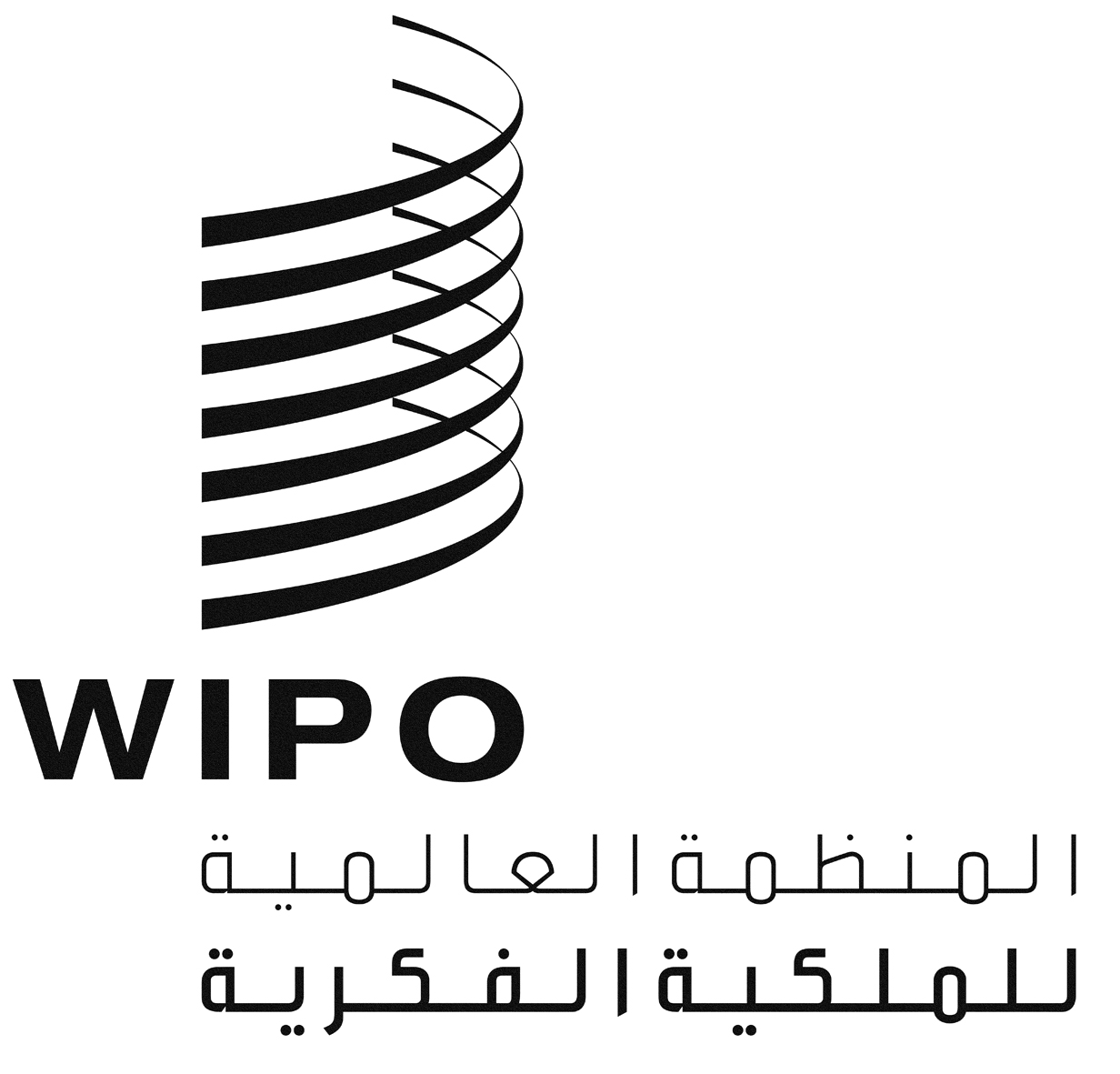 AWO/GA/50/7WO/GA/50/7WO/GA/50/7الأصل: بالإنكليزيةالأصل: بالإنكليزيةالأصل: بالإنكليزيةالتاريخ: 25 يونيو 2018التاريخ: 25 يونيو 2018التاريخ: 25 يونيو 2018Aالأصل: بالإنكليزيةالأصل: بالإنكليزيةالأصل: بالإنكليزيةالتاريخ: 1 ديسمبر 2017التاريخ: 1 ديسمبر 2017التاريخ: 1 ديسمبر 2017Aالأصل: بالإنكليزيةالأصل: بالإنكليزيةالأصل: بالإنكليزيةالتاريخ: 18 مايو 2018التاريخ: 18 مايو 2018التاريخ: 18 مايو 2018ACDIP/21/2CDIP/21/2CDIP/21/2الأصل: بالإنكليزيةالأصل: بالإنكليزيةالأصل: بالإنكليزيةالتاريخ: 6 مارس 2018التاريخ: 6 مارس 2018التاريخ: 6 مارس 2018التوصيةوضع المناقشات داخل اللجنةوضع التنفيذالوثائق المرجعيةالتقارير1.يجب أن تتميز أنشطة الويبو في مجال المساعدة التقنية بعدة ميزات منها أنها موجهة نحو التنمية وقائمة على الطلب وشفافة وهي تأخذ بعين الاعتبار الأولويات والاحتياجات الخاصة للبلدان النامية والبلدان الأقل نمواً على وجه الخصوص فضلاً عن مختلف مستويات التنمية المدركة في الدول الأعضاء، وينبغي إدراج الأنشطة في أطر زمنية لاستكمال البرامج. وفي هذا الصدد، ينبغي أن يكون تصميم برامج المساعدة التقنية وآليات تسليمها وعمليات تقييمها خاصة بكل بلد.تمت مناقشة التوصية، وتم الاتفاق على الأنشطة (الوثيقة CDIP/2/4)التوصية قيد التنفيذ منذ اعتماد أجندة التنمية في أكتوبر 2007.وهذه التوصية يتناولها المشروعان التاليان:1. "تعزيز التعاون حول الملكية الفكرية والتنمية فيما بين بلدان الجنوب من بلدان نامية وبلدان أقل نمواً" )الوثيقة CDIP/7/6).وعُرض تقرير تقييميّ على الدورة الثالثة عشرة للجنة المعنية بالتنمية والملكية الفكرية، ويرد هذا التقرير في الوثيقة CDIP/13/4.2. "تعزيز القطاع السمعي البصري وتطويره في بوركينا فاصو وبعض البلدان الأفريقية" (الوثيقة CDIP/9/13)؛وعُرض تقرير تقييميّ لهذا المشروع لتنظر فيه الدورة السابعة عشرة للجنة المعنية بالتنمية والملكية الفكرية(CDIP/17/3).وعرضت خارطة طريق لتعميم أنشطة التعاون فيما بين بلدان الجنوب داخل المنظمة العالمية لملكية الفكرية (الوثيقة CDIP/17/4) للمرة الأولى أثناء الدورة السابعة عشرة للجنة المعنية بالتنمية والملكية الفكرية. ومتابعة لها عُرضت وثيقة ثانية من هذا النوع على اللجنة في دورتها التاسعة عشرة (الوثيقة CDIP/19/5)، حيث راعت هذه الوثيقة التعليقات المقدمة من الدول الأعضاء واشتملت على أنشطة التعاون بين بلدان الجنوب التي اضطُلع بها في الفترة ما بين 2014 و2016.وإضافة إلى ذلك، يتناول المشروعان التاليان أيضاً هذه التوصية:1."تعزيز القطاع السمعي البصري وتطويره في بوركينا فاصو وبعض البلدان الأفريقية– المرحلة الثانية" (الوثيقة CDIP/17/7)،2. "الملكية الفكرية والسياحة والثقافة: دعم الأهداف الإنمائية والنهوض بالتراث الثقافي في مصر وغيرها من البلدان النامية (الوثيقة CDIP/15/7 Rev.).3. "إدارة الملكية الفكرية ونقل التكنولوجيا: الترويج لاستخدام الملكية الفكرية على نحو فعال في البلدان النامية والبلدان الأقل نموا والبلدان التي تمر اقتصاداتها بمرحلة انتقالية"، الذي اعتمدته اللجنة في دورتها التاسعة عشرة (الوثيقة CDIP/19/11 Rev.).CDIP/1/3CDIP/2/2CDIP/3/5CDIP/6/3CDIP/8/2CDIP/10/2CDIP/11/2CDIP/12/2CDIP/13/4CDIP/14/2CDIP/16/2CDIP/17/3CDIP/18/2CDIP/20/22.تقديم مساعدة إضافية إلى الويبو من خلال تبرعات المانحين وإنشاء صناديق ائتمانية أو صناديق أخرى للتبرعات داخل الويبو لفائدة البلدان الأقل نمواً على وجه الخصوص، مع الاستمرار في إعطاء أولوية كبرى لتمويل الأنشطة في أفريقيا بفضل الموارد من داخل ومن خارج الميزانية للنهوض بعدة مجالات، منها الانتفاع القانوني والتجاري والثقافي والاقتصادي بالملكية الفكرية في البلدان المذكورة.تمت مناقشة التوصية، وتم الاتفاق على الأنشطة (الوثيقتان CDIP/2/4 وCDIP/3/INF/2)هذه التوصية قيد التنفيذ منذ أوائل عام 2009، ويتناولها المشروعان التاليان:1. "مؤتمر حشد الموارد لأغراض التنمية" (الوثيقة CDIP/3/INF/2). واستُكمل هذا المشروع في نوفمبر 2010. وأدرجت أنشطة لمتابعة المشروعات في وثيقة البرنامج والميزانية للفترتين 2010-2011 و2012-2013.وعُرض تقرير تقييمي لهذا المشروع على اللجنة المعنية بالتنمية والملكية الفكرية لتنظر فيه في دورتها التاسعة (CDIP/9/3).2. "تعزيز القطاع السمعي البصري وتطويره في بوركينا فاصو وبعض البلدان الأفريقية" (الوثيقة CDIP/9/13).وعُرض تقرير تقييمي لهذا المشروع على اللجنة المعنية بالتنمية والملكية الفكرية لتنظر فيه في دورتها السابعة عشرة (CDIP/17/3).وإضافة إلى ذلك، يتناول هذه التوصية مشروع "تعزيز القطاع السمعي البصري وتطويره في بوركينا فاصو وبعض البلدان الأفريقية– المرحلة الثانية" (الوثيقة CDIP/17/7).CDIP/1/3CDIP/2/INF/2CDIP/2/2CDIP/4/2CDIP/6/2CDIP/8/2CDIP/9/3CDIP/12/2CDIP/14/2CDIP/16/2CDIP/17/3CDIP/18/2CDIP/20/23.زيادة ما يخصص من أموال وموارد بشرية لبرامج المساعدة التقنية في الويبو للنهوض بجملة أمور، منها ثقافة الملكية الفكرية الموجهة نحو التنمية مع التأكيد على إدراج الملكية الفكرية في مختلف المستويات التعليمية وحفز اهتمام الجمهور بالملكية الفكرية.تمت مناقشة التوصية، وتم الاتفاق على الأنشطة (الوثيقة CDIP/2/4)التوصية قيد التنفيذ منذ اعتماد أجندة التنمية في أكتوبر 2007.يستند الإنفاق الإنمائي للثنائية 2018/19 على التعريف المنقح "للتنمية الإنمائية" الذي أقرته الدول الأعضاء في الدورة الخامسة والخمسين للجمعية العامة للويبو عام 2015. وبموجب التعريف المنقح المذكور يبلغ إجمالي نصيب التنمية من البرنامج والميزانية للثنائية 2018/2019، 132.8 مليون فرنك سويسري أو 18.3 في المائة. وبالإضافة إلى ذلك، تمت الموافقة على تخصيص مبلغ إجمالي قدره 1.35 مليون فرنك سويسري لتنفيذ مشروعات أجندة التنمية في الثنائية 2018/2019 (انظر الجدول 7 من وثيقة البرنامج والميزانية للثنائية 2018/2019).أما بالنسبة لأنشطة إدراج الملكية الفكرية في مختلف المستويات الأكاديمية، تواصل المنظمة تنفيذ طائفة عريضة من البرامج والأنشطة المعدة خصيصا لهذا الغرض، ولا سيما في إطار أكاديمية الويبو. والمبادرتان المهمتان في هذا المجال هما "الأكاديميات الجديدة في مجال الملكية الفكرية" (الوثيقة CDIP/3/INF/2، الوثيقة CDIP/9/10 Rev.1) اللذان استكملا وقيّما وأدرجا في برنامج وميزانية الويبو ودمج أجندة التنمية في برامج الويبو للتعليم عن بعد التي ينتفع بها العديد من المؤسسات الأكاديمية.وإضافةً إلى ذلك، اعتُمد مشروع بشأن التعاون على التعليم والتدريب المهني في مجال حقوق الملكية الفكرية مع مؤسسات التدريب القضائي في البلدان النامية والبلدان الأقل نمواً (الوثيقة CDIP/16/7 Rev.) والمشروع الآن قيد التنفيذ.CDIP/1/3CDIP/2/3CDIP/3/5CDIP/6/2CDIP/6/3CDIP/8/2CDIP/9/6CDIP/10/2CDIP/12/2CDIP/14/2CDIP/16/2CDIP/18/2CDIP/20/24.التأكيد بشكل خاص على احتياجات الشركات الصغيرة والمتوسطة والمؤسسات التي تعمل في مجال البحث العلمي والصناعات الثقافية، ومساعدة الدول الأعضاء، بطلب منها، على وضع الاستراتيجيات الوطنية المناسبة في مجال الملكية الفكرية.تمت مناقشة التوصية، وتم الاتفاق على الأنشطة (الوثيقتان CDIP/2/4 وCDIP/5/5).هذه التوصية قيد التنفيذ منذ اعتماد أجندة التنمية في أكتوبر 2007.وتناولتها المشروعات التالية:1. "تعزيز قدرات المؤسسات والمستخدمين في مجال الملكية الفكرية على كل من الصعيد الوطني ودون الإقليمي والإقليمي" )الوثيقة CDIP/3/2)،2. "الملكية الفكرية وتوسيم المنتجات لتطوير الأعمال في البلدان النامية والبلدان الأقل نمواً" (الوثيقة CDIP/5/5)،3. "تعزيز القطاع السمعي البصري وتطويره في بوركينا فاصو وبعض البلدان الأفريقية" (الوثيقة CDIP/9/13)،4. "تعزيز قدرة المؤسسات الحكومية وأصحاب المصلحة المعنيين بالملكية الفكرية على الصعيد الوطني لإدارة الصناعات الإبداعية والإشراف عليها وتعزيزها، وتحسين أداء شبكات منظمات الإدارة الجماعية لحق المؤلف" (الوثيقة CDIP/3/INF/2)،5. ”الملكية الفكرية وإدارة التصاميم لتطوير الأعمال في البلدان النامية والبلدان الأقل نمواً" (الوثيقة CDIP/12/6).وعُرضت تقارير تقييم للمشروعات الأربعة الأولى على اللجنة المعنية بالتنمية والملكية الفكرية في دوراتها العاشرة والثالثة عشرة والسابعة عشرة على التوالي (CDIP/10/7، وCDIP/13/3، وCDIP/17/3).وعُرض في الدورة التاسعة عشرة للجنة المعنية بالتنمية والملكية الفكرية (الوثيقة CDIP/19/4) تقرير التقييم الخاص بالمشروع الرائد بشأن "الملكية الفكرية وإدارة التصاميم لتطوير الأعمال في البلدان النامية والبلدان الأقل نمواً". وأحاطت اللجنة علما بالتقرير وأوصت بمرحلة ثانية له. وأتيحت للأمانة المرونة الكافية لتقييم جدوى تنفيذ الأنشطة إما من خلال مرحلة ثانية لمشروع أو في إطار العمل العادي للمنظمة. وقدمت الأمانة عرضا متابعة لهذا المشروع أثناء الدورة العشرين للجنة وأقرت اللجنة النهج الذي قُدم في الوثيقة CDIP/20/4.وهذه التوصية لا يزال يتناولها مشروع "تعزيز القطاع السمعي البصري وتطويره في بوركينا فاصو وبعض البلدان الأفريقية– المرحلة الثانية" (الوثيقة CDIP/17/7).وبالإضافة إلى ذلك، ساهمت برامج الويبو وأنشطتها المتعلقة بالشركات الصغيرة والمتوسطة في تعزيز الكفاءات الوطنية/الإقليمية لحماية أعمال الإبداع والابتكار والاختراع على الصعيد المحلي.CDIP/1/3CDIP/2/3CDIP/5/5CDIP3/INF/2CDIP/3/5CDIP/6/2CDIP/6/3CDIP/8/2CDIP/10/2CDIP/10/7CDIP/12/2CDIP/13/3CDIP/14/2CDIP/16/2CDIP/17/3CDIP/18/2CDIP/19/4CDIP/20/25.على الويبو أن تنشر معلومات عامة حول كل أنشطة المساعدة التقنية على موقعها الإلكتروني وعليها أن تقدم، بطلب من الدول الأعضاء، تفاصيل عن أنشطة محددة بموافقة الدولة العضو (الدول الأعضاء) أو الجهات الأخرى المستفيدة من النشاط.تمت مناقشة التوصية، وتم الاتفاق على الأنشطة (الوثيقتان CDIP/2/4 وCDIP/3/INF/2).التوصية قيد التنفيذ منذ بداية سنة 2009. وتناولها مشروع أجندة التنمية بشأن "قاعدة بيانات للمساعدة التقنية في مجال الملكية الفكرية (IP-TAD)" (الوثيقة CDIP/3/INF/2 والمتاحة في الرابط التالي:http://www.wipo.int/tad/en/).وعُرض تقرير تقييمي لهذا المشروع على اللجنة المعنية بالتنمية والملكية الفكرية لتنظر فيه في دورتها التاسعة (CDIP/9/4).وقُدِّم عرض بشأن قاعدة بيانات المساعدة التقنية (IP-TAD) خلال الدورة الثامنة عشرة للجنة المعنية بالتنمية والملكية الفكرية.CDIP/1/3CDIP/2/2CDIP/4/2CDIP/6/2CDIP/8/2CDIP/9/4CDIP/16/2CDIP/18/26.على موظفي الويبو وخبرائها الاستشاريين العاملين في مجال المساعدة التقنية الاستمرار في التزام الحياد والقابلية للمساءلة بإيلاء أهمية خاصة لمدونة أخلاق المهنة القائمة وتجنب ما قد يحدث من تضارب في المصالح. ويتعين على الويبو إعداد لائحة بالخبراء الاستشاريين لديها في مجال المساعدة التقنية والتعريف بهم لدى الدول الأعضاء.تمت مناقشة التوصية، وتم الاتفاق على الأنشطة (الوثيقة CDIP/2/4)والوثيقة التي تنفذ جزءا من التوصية: الوثيقة CDIP/3/2 (قائمة الخبراء الاستشاريين).التوصية قيد التنفيذ منذ اعتماد أجندة التنمية في أكتوبر 2007.بعد استكمال برنامج التقويم الاستراتيجي (SRP) واعتماد مدونة أخلاقيات الويبو، أجري تدريب مكثف، ويمكن اعتبار أن الوعي كبير بمسائل الأخلاقيات في الوييو.وواصل مكتب الأخلاقيات وضع المعايير والنهوض بإذكاء الوعي بالأخلاقيات. وعمل على زيادة إدراك جميع العاملين في الويبو التزاماتهم الأخلاقية الناشئة عن وضعهم بوصفهم موظفين مدنيين دوليين وموظفين في الويبو. وأسدى مكتب الأخلاقيات المشورة والتوجيه السريين لموظفي الويبو من شخص لشخص آخر على جميع المستويات بشأن الحالات التي قد تتسبب في معضلات أخلاقية.وحُدثت قائمة الخبراء الاستشاريين التي عرضت على الدورة الثالثة للجنة وأدرجت في مشروع "قاعدة بيانات للمساعدة التقنية في مجال الملكية الفكرية (IP-TAD)" (المشروع DA_05_01). وهذه القائمة متاحة على الموقع الإلكتروني التالي:http://www.wipo.int/roc/en/.وبالإضافة إلى ذلك عقب الموافقة على المقترح من ست نقاط (الذي يحتوي عليه المرفق الأول من ملخص الرئيس، الوثيقة CDIP/17)، التُمست الأمانة لتحديث وتنقيح القائمة. وفي هذا الصدد نظرت اللجنة في الوثيقة CDIP/20/6 التي قدمت معلومات بشأن استخدام القائمة وتنقيحها لاحقا. وسوف تقدم محاضرة أمام اللجنة بشأن هجرة القائمة إلى نظام التخطيط للموارد المؤسسية عقب الانتهاء منها.CDIP/1/3CDIP/2/3CDIP/3/5CDIP/6/3CDIP/8/2CDIP/10/2CDIP/12/2CDIP/14/2CDIP/16/2CDIP/18/2CDIP/20/2CDIP/20/67.التشجيع على اتخاذ تدابير من شأنها مساعدة البلدان على التصدي للممارسات المنافية للمنافسة المشروعة من خلال مد البلدان النامية ولا سيما البلدان الأقل نموا بالمساعدة التقنية بطلب منها، لتحقيق فهم أفضل لأوجه التلامس بين حقوق الملكية الفكرية وسياسات المنافسة.تمت مناقشة التوصية، وتم الاتفاق على الأنشطة (الوثيقتان CDIP/2/4 وCDIP/4/4)التوصية قيد التنفيذ منذ اعتماد أجندة التنمية في أكتوبر 2007. وتناولها مشروع من مشروعات أجندة التنمية، هو مشروع "الملكية الفكرية وسياسية المنافسة" (الوثيقة CDIP/4/4/Rev.).وعُرض تقرير تقييمي لهذا المشروع على اللجنة المعنية بالتنمية والملكية الفكرية لتنظر فيه في دورتها التاسعة (الوثيقة CDIP/9/8).CDIP/1/3CDIP/2/3CDIP/3/4CDIP/3/5CDIP/4/2CDIP/6/2CDIP/6/3CDIP/8/2CDIP/9/8CDIP/10/2CDIP/12/2CDIP/14/2CDIP/16/2CDIP/18/2CDIP/20/28.مطالبة الويبو بوضع اتفاقات مع معاهد البحث والشركات الخاصة بهدف مساعدة المكاتب الوطنية في البلدان النامية ولا سيما البلدان الأقل نموا، فضلا عن منظماتها الإقليمية ودون الإقليمية المعنية بالملكية الفكرية، على النفاذ إلى قواعد بيانات متخصصة لأغراض البحث في البراءات.تمت مناقشة التوصية، وتم الاتفاق على الأنشطة (الوثائق CDIP/2/4، وCDIP/3/INF/2، وCDIP/9/9)التوصية قيد التنفيذ منذ بداية سنة 2009، وتناولتها المرحلتان الأولى والثانية من مشروع "النفاذ إلى قواعد البيانات المتخصصة ودعمها" (في الوثيقة CDIP/3/INF/2، وفي الوثيقة CDIP/9/9 على التوالي).وعُرض تقريران تقييميان للمرحلة الأولى والمرحلة الثانية من هذا المشروع على اللجنة المعنية بالتنمية والملكية الفكرية لتنظر فيهما في دورتيها التاسعة والرابعة عشرة (الوثيقتان CDIP/9/5وCDIP/14/5) على التوالي.CDIP/1/3CDIP/2/2CDIP/2/INF/3CDIP/4/2CDIP/6/2CDIP/8/2CDIP/9/5CDIP/10/2CDIP/12/2CDIP/14/2CDIP/14/5CDIP/16/2CDIP/18/2CDIP/20/29.مطالبة الويبو بإنشاء قاعدة بيانات بالتنسيق مع الدول الأعضاء لتلبية احتياجات التنمية المحددة في مجال حقوق الملكية الفكرية بالموارد المتاحة مما يوسع من نطاق برامجها المتعلقة بالمساعدة التقنية والرامية إلى ردم الهوة الرقمية.تمت مناقشة التوصية، وتم الاتفاق على الأنشطة (الوثيقتان CDIP/2/4 وCDIP/3/INF/2)التوصية قيد التنفيذ منذ بداية سنة 2009. وتناولها مشروع "قاعدة بيانات لمطابقة الاحتياجات الإنمائية في مجال الملكية الفكرية (IP-DMD)" (الوثيقة CDIP/3/INF/2).قاعدة بيانات مطابقة الاحتياجات الإنمائية في مجال الملكية الفكرية (IP-DMD) متاحة على الرابط التالي:http://www.wipo.int/dmd/en/.وعُرض تقرير تقييمي لهذا المشروع لتنظر فيه اللجنة في دورتها العاشرة (الوثيقة CDIP/10/3).وقُدِّم عرض بشأنها خلال الدورة الثامنة عشرة للجنة المعنية بالتنمية والملكية الفكرية. وتغير اسم قاعدة البيانات إلى "موفق الويبو" (WIPO Match)، وهي متاحة في العنوان التالي: http://www.wipo.int/wipo-match/en/ .CDIP/1/3CDIP/2/2CDIP/4/2CDIP/6/2CDIP/8/2CDIP/10/310.مساعدة الدول الأعضاء على تطوير كفاءاتها المؤسسية الوطنية في مجال الملكية الفكرية وتحسينها من خلال المضي في تطوير البنى التحتية وغيرها من المرافق بهدف جعل مؤسسات الملكية الفكرية أكثر فعالية والنهوض بتوازن عادل بين حماية الملكية الفكرية والمصلحة العامة. ويجب أن تمتد هذه المساعدة التقنية لتشمل المنظمات التي تعنى بالملكية الفكرية على الصعيدين دون الإقليمي والإقليمي.تمت مناقشة التوصية، وتم الاتفاق على الأنشطة (الوثيقتان CDIP/2/4 وCDIP/3/INF/2)التوصية قيد التنفيذ منذ بداية سنة 2009.وتناولها ما يلي من مشروعات أجندة التنمية:1. "لإنشاء أكاديميات وطنية جديدة في مجال الملكية الفكرية" المرحلتان الأولى والثانية (في الوثيقة CDIP/3/INF/2 وفي الوثيقة CDIP/9/10 Rev.1)،2. ومشروع لمؤسسات الملكية الفكرية الذكية: "استخدام المكونات والحلول التجارية المكيفة لتحديث البنية التحتية للملكية الفكرية التابعة لمؤسسات الملكية الفكرية الوطنية والإقليمية" (الوثيقة CDIP/3/INF/2)،3. "بنية دعم الابتكار ونقل التكنولوجيا لفائدة المؤسسات الوطنية" (الوثيقة CDIP/3/INF/2)،4. "تعزيز قدرات المؤسسات والمستخدمين في مجال الملكية الفكرية على كل من الصعيد الوطني ودون الإقليمي والإقليمي" (الوثيقة CDIP/3/INF/2)،5. "الملكية الفكرية وتوسيم المنتجات لتطوير الأعمال في البلدان النامية والبلدان الأقل نموا" (الوثيقة CDIP/5/5)،6."تعزيز التعاون حول الملكية الفكرية والتنمية فيما بين بلدان الجنوب من بلدان نامية وبلدان أقل نموا" (الوثيقة CDIP/7/6)،7. "تعزيز قدرة المؤسسات الحكومية وأصحاب المصلحة المعنيين بالملكية الفكرية على الصعيد الوطني لإدارة الصناعات الإبداعية والإشراف عليها وتعزيزها، وتحسين الأداء والربط الشبكي بين منظمات الإدارة الجماعية لحق المؤلف" (الوثيقة CDIP/3/INF/2)،8. "تعزيز القطاع السمعي البصري وتطويره في بوركينا فاصو وبعض البلدان الأفريقية" (الوثيقة CDIP/9/13)،9. ”الملكية الفكرية وإدارة التصاميم لتطوير الأعمال في البلدان النامية والبلدان الأقل نمواً" (الوثيقة CDIP/12/6).وعُرضت تقارير تقييم هذه المشروعات على اللجنة المعنية بالتنمية والملكية الفكرية لتنظر فيها في دوارتها التاسعة والعاشرة والثالثة عشرة والرابعة عشرة والخامسة عشرة والسابعة عشرة والتاسعة عشرة، وترد هذه التقارير في الوثائق CDIP/9/6، وCDIP/14/4، وCDIP/10/4، وCDIP/10/8، وCDIP/10/7، وCDIP/13/3، وCDIP/13/4، وCDIP/14/4، وCDIP/15/14، وCDIP/17/3،و CDIP/19/4 على التوالي.وعرضت خارطة طريق لتعميم أنشطة التعاون فيما بين بلدان الجنوب داخل المنظمة العالمية لملكية الفكرية (الوثيقة CDIP/17/4) للمرة الأولى أثناء الدورة السابعة عشرة للجنة المعنية بالتنمية والملكية الفكرية. ومتابعة لها عُرضت وثيقة ثانية من هذا النوع على اللجنة في دورتها التاسعة عشرة (الوثيقة CDIP/19/5)، حيث راعت هذه الوثيقة التعليقات المقدمة من الدول الأعضاء واشتملت على أنشطة التعاون بين بلدان الجنوب التي اضطُلع بها في الفترة ما بين 2014 و2016.وعلاوة على ذلك، تتناول المشروعات التالية هذه التوصية:1. "الملكية الفكرية والسياحة والثقافة: دعم الأهداف الإنمائية والنهوض بالتراث الثقافي في مصر وغيرها من البلدان النامية (الوثيقة CDIP/15/7 Rev.)،2. "تعزيز القطاع السمعي البصري وتطويره في بوركينا فاصو وبعض البلدان الأفريقية– المرحلة الثانية" (الوثيقة CDIP/17/7)،3. "التعاون على التعليم والتدريب المهني في مجال حقوق الملكية الفكرية مع مؤسسات التدريب القضائي في البلدان النامية والبلدان الأقل نمواً" (الوثيقة CDIP/16/7 Rev.).4. "إدارة الملكية الفكرية ونقل التكنولوجيا: الترويج لاستخدام الملكية الفكرية على نحو فعال في البلدان النامية والبلدان الأقل نموا والبلدان التي تمر اقتصاداتها بمرحة انتقالية"، الذي اعتمدته اللجنة في دورتها التاسعة عشرة (CDIP/19/11/Rev.)، 5. مقترح بالمتابعة لتعميم المشروع وعرضه على اللجنة في دورتها العشرين، واعتمدت اللجنة النهج المقدم في الوثيقة (CDIP/20/4).CDIP/1/3CDIP/2/INF/1CDIP/2/2CDIP/4/12CDIP/5/5CDIP3/INF/2CDIP/4/2CDIP/6/2CDIP/8/2CDIP/9/6CDIP/10/2CDIP/10/4CDIP/10/7CDIP/10/8CDIP/12/2CDIP/13/3CDIP/13/4CDIP/14/2CDIP/14/4CDIP/15/4CDIP/16/2CDIP/17/3CDIP/18/2CDIP/19/4CDIP/20/211.مساعدة الدول الأعضاء على تعزيز كفاءاتها الوطنية لحماية أعمال الإبداع والابتكار والاختراع على الصعيد المحلي ودعم تطوير البنى التحتية الوطنية في مجال العلوم والتكنولوجيا كلّما كان ذلك مناسبا ووفقا لاختصاص الويبو.تمت مناقشة التوصية، وتم الاتفاق على الأنشطة (الوثيقة CDIP/2/4)التوصية قيد التنفيذ منذ اعتماد أجندة التنمية في أكتوبر 2007.وهذه التوصية يتناولها العديد من برامج الويبو، بما فيها البرامج 1 و3 و9 و14 و18 و30، ويتناولها بشكل غير مباشر عدد من مشروعات أجندة التنمية التي تتصدى للتوصيتين 8 و10.وهذه التوصية تناولها المشروعان التاليان:1."تعزيز القطاع السمعي البصري وتطويره في بوركينا فاصو وبعض البلدان الأفريقية– المرحلة الأولى" (الوثيقة CDIP/9/13)،2. "تعزيز التعاون حول الملكية الفكرية والتنمية فيما بين بلدان الجنوب من بلدان نامية وبلدان أقل نموا" (الوثيقة CDIP/7/6).وعُرض تقريران تقييميان لهذين المشروعين على الدورة الثالثة عشرة والدورة السابعة عشرة للجنة، ويرد هذان التقريران في الوثيقتينCDIP/13/4 وCDIP/17/3 على التوالي.وعرضت خارطة طريق لتعميم أنشطة التعاون فيما بين بلدان الجنوب داخل المنظمة العالمية لملكية الفكرية (الوثيقة CDIP/17/4) للمرة الأولى أثناء الدورة السابعة عشرة للجنة المعنية بالتنمية والملكية الفكرية. ومتابعة لها عُرضت وثيقة ثانية من هذا النوع على اللجنة في دورتها التاسعة عشرة (الوثيقة CDIP/19/5)، حيث راعت هذه الوثيقة التعليقات المقدمة من الدول الأعضاء واشتملت على أنشطة التعاون بين بلدان الجنوب التي اضطُلع بها في الفترة ما بين 2014 و2016.وإضافة إلى ذلك، لا تزال هذه التوصية يتناولها مشروع "تعزيز القطاع السمعي البصري وتطويره في بوركينا فاصو وبعض البلدان الأفريقية– المرحلة الثانية" (الوثيقة CDIP/17/7).CDIP/1/3CDIP/3/5CDIP/6/3CDIP/8/2CDIP/10/2CDIP/12/2CDIP/13/4CDIP/14/2CDIP/16/2CDIP/17/3CDIP/17/4CDIP/18/2CDIP/19/5CDIP/20/212.المضي في إدماج الاعتبارات الإنمائية في أنشطة الويبو ومناقشاتها الموضوعية والتقنية، وفقاً لاختصاصها.تمت مناقشة التوصية، وتم الاتفاق بصورة عامة على الأنشطة (الوثيقة CDIP/3/3)التوصية قيد التنفيذ منذ اعتماد أجندة التنمية في أكتوبر 2007.وعُمِّمت توصيات أجندة التنمية في وثائق البرنامج والميزانية للثنائية 2010/2011 والثنائية 2012/2013 والثنائية 2016/2017 والثنائية 2018/ 2019. واكتمل المشروع بشأن "تعزيز إطار الويبو للإدارة القائمة على النتائج بغية دعم رصد أنشطة التنمية وتقييمها" (الوارد في الوثيقة CDIP/4/8/Rev.). وعُرض تقرير تقييمي على اللجنة في دورتها الثانية عشرة لتنظر فيه (يرد في الوثيقة CDIP/12/4).وللمرة الأولى، أُدرج تقييم تنفيذ توصيات أجندة التنمية في تقرير أداء البرنامج 2014، ومن ثمَّ أُدمج بصورة كاملة في اللمحة العامة عن التقدم الذي تم إحرازه في كل برنامج، بدلاً من النهج السابق المتمثل في تناوله في بند مستقل.وإضافةً إلى ذلك، يتناول هذه التوصيةَ أيضاً:1."الملكية الفكرية والسياحة والثقافة: دعم الأهداف الإنمائية والنهوض بالتراث الثقافي في مصر وغيرها من البلدان النامية (الوثيقة CDIP/15/7 Rev.)،2. "إدارة الملكية الفكرية ونقل التكنولوجيا: الترويج لاستخدام الملكية الفكرية على نحو فعال في البلدان النامية والبلدان الأقل نموا والبلدان التي تمر اقتصاداتها بمرحة انتقالية" (الوثيقة CDIP/19/11/Rev.)، الذي اعتمدته اللجنة في دورتها التاسعة عشرة. CDIP/1/3CDIP/3/3CDIP/3/5CDIP/6/2CDIP/8/2CDIP/10/2CDIP/12/4CDIP/14/2CDIP/16/2CDIP/18/2CDIP/20/213.يتعين أن تكون المساعدة التشريعية التي تقدمها الويبو، بوجه خاص، إنمائية الاتجاه ومدفوعة بحسب الطلب، مع مراعاة الأولويات والاحتياجات الخاصة بالبلدان النامية ولا سيما البلدان الأقل نمواً وكذا مستويات التنمية المتفاوتة في الدول الأعضاء، وينبغي أن تكون الأنشطة محل جداول زمنية لاستكمالها.تمت مناقشة التوصية في سياق التقارير المرحلية (الوثائق CDIP/3/5، وCDIP/6/3، وCDIP/8/2 وCDIP/10/2).وتجري مناقشة المزيد من الأنشطة في سياق الوثائق CDIP/6/10، وCDIP/7/3، وCDIP/8/5، وCDIP/9/11، وCDIP/10/10، وCDIP/10/11.التوصية قيد التنفيذ منذ اعتماد أجندة التنمية في أكتوبر 2007.وواصلت الويبو خلال عام 2017 تقديم المساعدة التشريعية تلبيةً لطلبات سلطات الدول الأعضاء. وقدمت المشورة إلى هذه البلدان بشأن التشريعات القائمة أو مشروعات التشريعات لديها، واستأنست بالخيارات المتاحة واختيارات السياسة العامة في تنفيذ هذه التشريعات.وهذه التوصية تناولها أيضاً مشروع "تعزيز التعاون حول الملكية الفكرية والتنمية فيما بين بلدان الجنوب من بلدان نامية وبلدان أقل نموا" (الوثيقة CDIP/7/6). وعُرض التقرير التقييمي لهذا المشروع على الدورة الثالثة عشرة للجنة، ويرد هذا التقرير في الوثيقة CDIP/13/4.CDIP/1/3CDIP/3/5CDIP/6/3CDIP/8/2CDIP/10/2CDIP/12/2CDIP/13/4CDIP/14/2CDIP/16/2CDIP/17/4CDIP/18/2CDIP/19/5CDIP/20/214.تضع الويبو بتصرف البلدان النامية والبلدان الأقل نمواً مشورتها بشأن تنفيذ الحقوق والالتزامات وإعمالها، وفهم مواطن المرونة في اتفاق تريبس والانتفاع بها، وذلك في إطار الاتفاق المبرم بين الويبو ومنظمة التجارة العالمية.تمت مناقشة التوصية في سياق التقارير المرحلية (الوثائق CDIP/3/5، وCDIP/6/3، وCDIP/8/2، وCDIP/10/2).وتجري مناقشة المزيد من الأنشطة في سياق الوثائق CDIP/5/4 وCDIP/6/10 وCDIP/7/3 وCDIP/8/5 وCDIP/9/11 وCDIP/10/10 وCDIP/10/11 وCDIP/13/10 وCDIP/15/6 وCDIP/16/5.التوصية قيد التنفيذ منذ اعتماد أجندة التنمية في أكتوبر 2007.وتقدم الويبو مشورتها التشريعية بانتظام إلى البلدان النامية والبلدان الأقل نموا بشأن تنفيذ الحقوق والالتزامات وإعمالها، وفهم مواطن المرونة في اتفاق تريبس والانتفاع بها. وعرضت على الدورة الخامسة للجنة وثيقة بشأن "مواطن المرونة المتعلقة بالبراءات في الإطار القانوني متعدد الأطراف وتنفيذها التشريعي على الصعيد الوطني والإقليمي". كما عُرض على اللجنة في دورتها السابعة الجزء الثاني من هذه الوثيقة الذي يحتوي على خمسة مواطن مرونة جديدة وافقت عليها اللجنة في الدورة السادسة. وناقشت اللجنة في دورتها الثالثة عشرة الجزء الثالث من الوثيقة التي تتضمن موطني مرونة جديدين. وعرض على اللجنة في دورتها الخامسة عشرة الجزءُ الرابعُ من الوثيقة التي تتضمن موطني مرونة (الوثيقة CDIP/15/6).كما تساهم الويبو بانتظام في الدورات الدراسية لمنظمة التجارة العالمية بشأن السياسة التجارية، وفي حلقات العمل الوطنية أو دون الإقليمية بشأن قضايا ترتبط بتنفيذ اتفاق تريبس ومواطن المرونة والسياسات العامة لدعم البلدان في تنفيذ اتفاق تريبس.وطبقا لما اتفقت عليه الدول الأعضاء خلال الدورة السادسة للجنة، نشرت الويبو صفحة على الإنترنت تخصص لتوفير المعلومات المتعلقة بالانتفاع بمواطن المرونة في نظام الملكية الفكرية، بما في ذلك الموارد الخاصة بمواطن المرونة التي تجمعها الويبو وغيرها من المنظمات الحكومية الدولية، وقاعدة بيانات بشأن الأحكام المتعلقة بمواطن المرونة في قوانين الملكية الفكرية الوطنية. وجرى تحديث قاعدة البيانات مواطن المرونة بناءً على طلب اللجنة في دورتها الخامسة عشرة، وتحتوي قاعدة البيانات حالياً على 1371 حكماً بشأن تشريعات الملكية الفكرية الوطنية المتعلقة بمواطن المرونة من 202 ولاية قضائية مُختارة. وعُرضت على اللجنة في دورتها السادسة عشرة النسخة المُحدثة من كلٍّ من صفحة مواطن المرونة وقاعدة بيانات مواطن المرونة باللغات الإنكليزية والفرنسية والإسبانية. وعُرض أيضاً على اللجنة في دورتها السادسة عشرة تقريرٌ عن تحديث قاعدة بيانات مواطن المرونة، وورد هذا التقرير في الوثيقة CDIP/16/5.وعُرضت آلية لتحديث قاعدة بيانات مواطن المرونة على الدورة السابعة عشرة للجنة المعنية بالتنمية والملكية الفكرية، وعُرض اقتراح مُعدَّل بشأن آلية لتحديث قاعدة بيانات مواطن المرونة على الدورة الثامنة عشرة لهذه اللجنة (الوثيقتان CDIP/17/5وCDIP/18/5 على التوالي). وأقرت اللجنة أحد الخيارات التي احتوى عليها المقترح المنقح لتكون آلية لتحديث قاعدة بيانات مواطن المرونة في نظام الملكية الفكرية. ومتابعة لذلك، عرضت الأمانة وثيقة بشأن التدابير المتخذة لنشر المعلومات الواردة في قاعدة البيانات بشأن مواطن المرونة (الوثيقة CDIP/20/5) وأحاطت اللجنة علما بالمعلومات المقدمة فيها.صفحة مواطن المرونة متاحة على الرابط التالي: http://www.wipo.int/ip-development/en/agenda/flexibilities/.وقاعدة بيانات مواطن المرونة متاحة على الرابط التالي: http://www.wipo.int/ip-development/en/agenda/flexibilities/search.jsp.CDIP/1/3CDIP/3/5CDIP/6/3CDIP/8/2CDIP/10/2CDIP/12/2CDIP/14/2CDIP/16/2CDIP/16/5CDIP/17/5CDIP/18/2CDIP/18/5CDIP/20/2CDIP/20/515.يتعين أن تكون أنشطة وضع القواعد والمعايير كما يلي:-	شمولية وقائمة على توجيه الأعضاء؛-	وأن تأخذ بعين الاعتبار مختلف مستويات التنمية؛-	وأن تأخذ بعين الاعتبار تحقيق توازن بين التكاليف والمنافع؛-	وقائمة على مشاركة جميع الأطراف بحيث تأخذ بعين الاعتبار مصالح وأولويات كل الدول الأعضاء في الويبو وآراء أصحاب المصالح الآخرين ومن ضمنهم المنظمات الحكومية الدولية والمنظمات غير الحكومية المعتمدة؛-	وممتثلة لمبدأ الحياد الذي تلتزم به أمانة الويبو.تمت مناقشة التوصية في سياق التقارير المرحلية (الوثائقCDIP/3/5، وCDIP/6/3، وCDIP/8/2، وCDIP/10/2)التوصية قيد التنفيذ منذ اعتماد أجندة التنمية في أكتوبر 2007.وفي أكتوبر 2007، طلبت الجمعية العامة من جميع هيئات الويبو، بما فيها لجان وضع القواعد والمعايير، تنفيذ هذه التوصية (إضافة إلى التوصيات المتبقية البالغ عددها 18 توصية والمحدّدة للتنفيذ الفوري). وتضطلع الدول الأعضاء من خلال مشاركتها في تلك اللجان، بدور حاسم في ضمان تنفيذ هذه التوصيات. إشراك المنظمات الحكومية الدولية والمنظمات غير الحكومية والاهتمام بوجهات نظرها: في سنة 2017، منحت الجمعية العامة للويبو منظمة دولية غير حكومية، ومنظمة غير حكومية واحدت، وأربع منظمات غير حكومية وضعية مراقب دائم. وبهذا يصل المجموع إلى 75 منظمة دولية غير حكومية 87 منظمة وطنية غير حكومية حصلت على صفة مراقب دائم في الويبو.القيام على توجيه الأعضاء: وُضع جدول الأعمال وحدّدت قضايا لمناقشتها في اللجان، وذلك من قِبل الدول الأعضاء في دورة اللجان السابقة أو الجمعية العامة.اختلاف مستويات النمو: تعكس القضايا التي تجري مناقشتها حالياً في اللجان مصالح متنوعة وواسعة اقترحتها بلدان لها مستويات نمو مختلفة.التوفيق بين التكاليف والمزايا: طرحت هذه المسألة في عدة مناسبات في اللجنة.مبدأ الحياد: هذا مبدأ أساسي بالنسبة للأمانة عموما ولموظفيها بصفتهم موظفين مدنيين دوليين (انظر على وجه الخصوص الفقرات 9 و33 و38 و42 من معايير سلوك موظفي الخدمة المدنية الدولية).CDIP/1/3CDIP/3/5CDIP/6/3CDIP/8/2CDIP/10/2CDIP/12/2CDIP/14/2CDIP/16/2CDIP/18/2CDIP/20/216.أخذ حماية الملك العام بعين الاعتبار عند وضع القواعد والمعايير في سياق الويبو والتعمق في تحليل العواقب والمنافع الناتجة عن ملك عام غزير ومفتوح.تمت مناقشة التوصية، وتم الاتفاق على الأنشطة (الوثيقة CDIP/4/3 Rev.)هذه التوصية قيد التنفيذ منذ اعتماد أجندة التنمية في أكتوبر 2007، وتناولتها المشروعات التالية:1. "الملكية الفكرية والملك العام" (الوثيقة CDIP/4/3 Rev.).وعُرض تقرير تقييمي لهذا المشروع لتنظر فيه اللجنة المعنية بالتنمية والملكية الفكرية في دورتها التاسعة، (الوثيقة CDIP/9/7).2. "البراءات والملك العام" (الوثيقة CDIP/7/5 Rev.). وناقشت اللجنة خلال دورتها الثانية عشرة دراسة عن البراءات والملك العام (ثانيا) (الوثيقة CDIP/12/INF/2 Rev.)، وهي متاحة على الرابط التالي http://www.wipo.int/meetings/en/doc_details.jsp?doc_id=253106وقُدِّم تقرير تقييم ذاتي لهذا المشروع لتنظر فيه اللجنة في دورتها الثالثة عشرة (الوثيقة CDIP/13/7).وإضافة لذلك التوصية يتناولها اقتراح مشروع بشأن "استخدام المعلومات الموجودة في الملك العام لأغراض التنمية الاقتصادية" (الوثيقة CDIP/16/4 Rev.) الذي وافقت اللجنة في دورتها السابعة عشرة عليه.CDIP/1/3CDIP/3/4CDIP/3/5CDIP/6/2CDIP/6/3CDIP/8/2CDIP/9/7CDIP/10/2CDIP/12/2CDIP/13/7CDIP/16/4 Rev.CDIP/18/2CDIP/20/217.ينبغي أن تأخذ الويبو في حسبانها، في أنشطتها وبما فيها وضع القواعد والمعايير، جوانب المرونة في اتفاقات الملكية الفكرية الدولية ولا سيما تلك التي تهم البلدان النامية والبلدان الأقل نمواً.تمت مناقشة التوصية في سياق التقرير المرحلي (الوثائق CDIP/3/5، وCDIP/6/3، وCDIP/8/2، وCDIP/10/2)وتجري مناقشة المزيد من الأنشطة في سياق الوثائق CDIP/5/4، وCDIP/6/10، وCDIP/7/3، وCDIP/8/5 وCDIP/9/11، وCDIP/10/10، وCDIP/10/11،
وCDIP/13/10، وCDIP/15/6، وCDIP/16/5.قيد التنفيذ منذ اعتماد أجندة التنمية في أكتوبر 2007.يرجى الرجوع إلى وضع تنفيذ التوصية 14 (المرفق الأول، الصفحة 12).CDIP/1/3CDIP/3/5CDIP/6/3CDIP/8/2CDIP/10/2CDIP/12/2CDIP/14/2CDIP/16/2CDIP/18/2CDIP/20/218.حث اللجنة الحكومية الدولية على الإسراع في مسارها بشأن حماية الموارد الوراثية والمعارف التقليدية والفولكلور، من غير إخلال بأي نتائج بما فيها إمكانية وضع صك دولي واحد أو أكثر.تمت مناقشة التوصية في سياق التقرير المرحلي (الوثائق CDIP/3/5، وCDIP/6/3، وCDIP/8/2).قيد التنفيذ منذ اعتماد أجندة التنمية في أكتوبر 2007.واجتمعت اللجنة الحكومية الدولية مرتين في عام 2017 (الدورة الثالثة والثلاثين في فبراير/ مارس بشأن أشكال التعبير الثقافي التقليدي والدورة الرابعة والثلاثين للجنة المعارف في يونيو 2017) وفقا لولايتها التي أقرتها الجمعية العامة للويبو المعقودة في 2015. ونُقح نص التفاوض بشأن أشكال التعبير الثقافي في هاتين الدورتين وجددت الجمعية العامة في عام 2017 ولاية اللجنة للثنائية 2018/ 2019. وتم أيضاً التوصل إلى اتفاق بشأن برنامج عمل اللجنة الحكومية الدولية لعام 2018 وعام 2019. CDIP/1/3CDIP/3/5CDIP/6/3CDIP/8/2CDIP/10/2CDIP/12/2CDIP/14/2CDIP/16/2CDIP/18/219.الشروع في مناقشات حول كيفية العمل، ضمن اختصاص الويبو، على المضي في تسهيل نفاذ البلدان النامية والبلدان والأقل نمواً إلى المعرفة والتكنولوجيا للنهوض بالنشاط الإبداعي والابتكاري وتعزيز تلك الأنشطة المنجزة في إطار الويبو.تمت مناقشة التوصية، وتم الاتفاق على الأنشطة (الوثائق CDIP/4/5 Rev.، وCDIP/4/6، وCDIP/6/4).قيد التنفيذ منذ اعتماد أجندة التنمية في أكتوبر 2007. وهذه التوصية تناولتها المشروعات التالية:1. "الملكية الفكرية وتكنولوجيا المعلومات والاتصالات والهوة الرقمية والنفاذ إلى المعرفة" (الوثيقة CDIP/4/5 Rev.).2. "استحداث أدوات للنفاذ إلى المعلومات المتعلقة بالبراءات"، المرحلتان الأولى والثانية (الوثيقةCDIP/4/6 والوثيقةCDIP/10/13).3."تكوين الكفاءات في استعمال المعلومات التقنية والعلمية الملائمة لمجالات تكنولوجية محددة حلا لتحديات إنمائية محددة" (الوثيقة CDIP/5/6 Rev.).4. "تعزيز التعاون حول الملكية الفكرية والتنمية فيما بين بلدان الجنوب من بلدان نامية وبلدان أقل نمواً" (الوثيقة CDIP/7/6).5. "الملكية الفكرية ونقل التكنولوجيا: التحديات المشتركة – بناء الحلول" (الوثيقة CDIP/6/3)."تكوين الكفاءات في استعمال المعلومات التقنية والعلمية الملائمة لمجالات تكنولوجية محددة حلا لتحديات إنمائية محددة"– المرحلة الثانية (الوثيقة CDIP/13/9).وعرضت تقارير تقييم هذه المشروعات على اللجنة المعنية بالتنمية والملكية الفكرية لتنظر فيها في دوراتها العاشرة والثانية عشرة والثالثة عشرة والرابعة عشرة والسادسة عشرة والثامنة عشرة وتحتوي عليها الوثائق CDIP/10/5 وCDIP/10/6 وCDIP/12/3 وCDIP/13/4 وCDIP/14/6 وCDIP/16/3 وCDIP/18/2.وعرضت خارطة طريق لتعميم أنشطة التعاون فيما بين بلدان الجنوب داخل المنظمة العالمية لملكية الفكرية (الوثيقة CDIP/17/4) للمرة الأولى أثناء الدورة السابعة عشرة للجنة المعنية بالتنمية والملكية الفكرية. ومتابعة لها عُرضت وثيقة ثانية من هذا النوع على اللجنة في دورتها التاسعة عشرة (الوثيقة CDIP/19/5)، حيث راعت هذه الوثيقة التعليقات المقدمة من الدول الأعضاء واشتملت على أنشطة التعاون بين بلدان الجنوب التي اضطُلع بها في الفترة ما بين 2014 و2016.وإضافة إلى ذلك، سوف يعرض تقرير تقيمي على الدورة الحالية للجنة المعنية بالتنمية والملكية الفكرية بشأن مشروع "تكوين الكفاءات في استعمال المعلومات التقنية والعلمية الملائمة لمجالات تكنولوجية محددة حلا لتحديات إنمائية محددة"– المرحلة الثانية. CDIP/1/3CDIP/3/4CDIP/3/4 Add.CDIP/3/5CDIP/6/2CDIP/6/3CDIP/8/2CDIP/10/2CDIP/10/5CDIP/10/6CDIP/12/2CDIP/12/3CDIP/13/4CDIP/14/2CDIP/14/2CDIP/14/6CDIP/16/2CDIP/16/3CDIP/17/4CDIP/18/2CDIP/19/5CDIP/20/220.النهوض بأنشطة وضع القواعد والمعايير المرتبطة بالملكية الفكرية والداعمة لملك عام متين في الدول الأعضاء في الويبو، بما في ذلك إمكانية إعداد مبادئ توجيهية بإمكانها أن تساعد الدول الأعضاء المهتمة بالموضوع على تحديد المواد التي آلت إلى الملك العام وفقا لأنظمتها القانونية.تمت مناقشة التوصية، وتم الاتفاق على الأنشطة (الوثيقة CDIP/4/3 Rev.).التوصية قيد التنفيذ منذ يناير 2010، ويتناولها المشروعان التاليان:1."الملكية الفكرية والملك العام" (الوثيقة CDIP/4/3 Rev.).2. "البراءات والملك العام" )الوثيقة (CDIP/7/5 Rev.."استخدام المعلومات الموجودة في الملك العام لأغراض التنمية الاقتصادية"(الوثيقة CDIP/16/4 Rev.). ونظرت اللجنة في دورتها التاسعة والثالثة عشرة على التوالي تقريرين تقييمين لأول مشروعين (الوثيقتان CDIP/9/7 وCDIP/13/7).CDIP/1/3CDIP/3/3CDIP/3/4CDIP/6/2CDIP/8/2CDIP/9/7CDIP/10/2CDIP/12/2CDIP/13/7CDIP/16/4 Rev.21.تُجري الويبو مشاورات غير رسمية تكون مفتوحة ومتوازنة، حسب ما يكون مناسباً، قبل الشروع في أي أنشطة جديدة بشأن وضع القواعد والمعايير، باعتماد مسارات مدفوعة من الأعضاء وتشجيع مشاركة الخبراء من الدول الأعضاء ولا سيما البلدان النامية والبلدان الأقل نمواً.تمت مناقشة التوصية في سياق التقارير المرحلية (الوثائق CDIP/3/5، وCDIP/6/3، وCDIP/8/2)قيد التنفيذ منذ اعتماد أجندة التنمية في أكتوبر 2007.CDIP/1/3CDIP/3/5CDIP/6/3CDIP/8/2CDIP/10/2CDIP/12/2CDIP/14/2CDIP/16/2CDIP/18/2CDIP/20/222.ينبغي أن تكون أنشطة الويبو بشأن وضع القواعد والمعايير داعمة للأهداف الإنمائية المتفق عليها في منظومة الأمم المتحدة، بما فيها الأهداف الواردة في إعلان الألفية.ينبغي لأمانة الويبو أن تتناول في وثائق عملها المتعلقة بأنشطة وضع القواعد والمعايير ما يناسب من القضايا التالي ذكرها على سبيل المثال، بتوجيه من الدول الأعضاء ودون إخلال بنتائج مداولاتها:(أ) الحفاظ على تنفيذ قواعد الملكية الفكرية على المستوى الوطني؛(ب) وأوجه الصلة بين الملكية الفكرية والمنافسة؛(ج) ونقل التكنولوجيا المرتبط بالملكية الفكرية؛(د) وما يمكن توافره من جوانب المرونة والاستثناءات والتقييدات للدول الأعضاء؛(ﻫ) وإمكانية إضافة أحكام خاصة بالبلدان النامية والبلدان الأقل نمواً.تمت مناقشة التوصية، وتم الاتفاق بصورة عامة على الأنشطة (الوثيقة CDIP/3/3).وتجري مناقشة المزيد من الأنشطة في سياق الوثائق CDIP/5/3، وCDIP/6/10، وCDIP/8/4، وCDIP/10/9، وCDIP/11/3، وCDIP/12/8،وCDIP/14/12 Rev..تمت مناقشة تقرير بشأن مساهمة الويبو في الأهداف الإنمائية للألفية (الوثيقة CDIP/5/3) في الدورة الخامسة للجنة، وقد أنشئت صفحة على الإنترنت بشأن الأهداف الإنمائية للألفية والويبو (http://www.wipo.int/ip-development/en/agenda/millennium_goals/).ونوقشت أثناء الدورة الثامنة للجنة وثيقة تمت مراجعتها بشأن تقدير مساهمة الويبو في إنجاز الأهداف الإنمائية للألفية (CDIP/8/4). وعُدِّلت هذه الوثيقة لتأخذ بعين الاعتبار تعليقات الدول الأعضاء (الوثيقة CDIP/10/9) خلال الدورة العاشرة للجنة.وإضافةً إلى ذلك، ناقشت اللجنة خلال دورتها الحادية عشرة دراسة عن جدوى إدراج الاحتياجات والنتائج المتعلقة بالأهداف الإنمائية للألفية ضمن إطار الويبو لنتائج الثنائية (الوثيقة CDIP/11/3). وناقشت اللجنة في دورتها الثانية عشرة وثيقةً عن الأهداف الإنمائية للألفية في وكالات الأمم المتحدة الأخرى وإسهام الويبو في تلك الأهداف (الوثيقة CDIP/12/8)، وناقشت اللجنة في دورتها الرابعة عشرة وثيقة معدلة (الوثيقة CDIP/14/12 Rev.) بشأن تلك المسألة تغطي منظمات وبرامج أخرى تابعة للأمم المتحدة وتوسع نطاق الدراسة الاستقصائية الواردة في الوثيقة CDIP/12/8. CDIP/1/3CDIP/3/3غير متاحة23.النظر في أفضل السبل للنهوض بممارسات الترخيص في مجال الملكية الفكرية بما يعزز القدرات التنافسية ولا سيما بهدف النهوض بالنشاط الإبداعي والابتكاري ونقل التكنولوجيا إلى البلدان المهتمة، ولا سيما البلدان النامية والبلدان الأقل نموا وتعميمها في تلك البلدان.تمت مناقشة التوصية، وتم الاتفاق على الأنشطة (الوثيقة CDIP/4/4 Rev.).هذه التوصية قيد التنفيذ منذ يناير 2010. ويتناولها مشروع "الملكية الفكرية وسياسة المنافسة" (الوثيقة CDIP/4/4 Rev.).وعرض تقرير تقييمي لهذا المشروع لتنظر فيه اللجنة في دورتها التاسعة (الوثيقة CDIP/9/8).وإضافة إلى ذلك هذه التوصية يتناولها:مشروع بشأن "إدارة الملكية الفكرية ونقل التكنولوجيا: الترويج لاستخدام الملكية الفكرية على نحو فعال في البلدان النامية والبلدان الأقل نموا والبلدان التي تمر اقتصاداتها بمرحلة انتقالية"، الذي اعتمدته اللجنة في دورتها التاسعة عشرة وبدأت تنفيذه في عام 2018 (الوثيقة CDIP/19/11 Rev.).CDIP/1/3CDIP/3/3CDIP/4/2CDIP/6/2CDIP/8/2CDIP/9/824.مطالبة الويبو، في إطار ولايتها، بتوسيع نطاق نشاطها الموجّه لردم الهوّة الرقمية تماشياً مع مقررات مؤتمر القمة العالمي بشأن مجتمع المعلومات مع مراعاة أهمية صندوق التضامن الرقمي.تمت مناقشة التوصية، وتم الاتفاق على الأنشطة (الوثيقة CDIP/4/5 Rev.).هذه التوصية قيد التنفيذ منذ يناير 2010. ويتناولها مشروع "الملكية الفكرية وتكنولوجيا المعلومات والاتصالات والهوة الرقمية والنفاذ إلى المعرفة" (الوثيقة CDIP/4/5 Rev.).وعُرض تقرير تقييمي لهذا المشروع لتنظر فيه اللجنة في دورتها العاشرة (الوثيقة CDIP/10/5).CDIP/1/3CDIP/3/4CDIP/6/2CDIP/8/2CDIP/10/525.استكشاف السياسات والمبادرات المرتبطة بالملكية الفكرية والضرورية لتشجيع نقل التكنولوجيا ونشرها لفائدة البلدان النامية واتخاذ التدابير الملائمة لتمكين البلدان المذكورة من فهم جوانب المرونة التي تتيحها الاتفاقات الدولية المعنية بها ومن الاستفادة منها بأكبر قدر، حسب ما يكون مناسباً.تمت مناقشة التوصية، وتم الاتفاق على الأنشطة (الوثيقة CDIP/6/4).ويُجري مزيد من المناقشات في سياق الوثائق CDIP/6/10، وCDIP/7/3، وCDIP/8/5، وCDIP/9/11، وCDIP/10/10، وCDIP/10/11.هذه التوصية قيد التنفيذ منذ ديسمبر 2010، وتناولها المشروعان التاليان:1. "تعزيز التعاون حول الملكية الفكرية والتنمية فيما بين بلدان الجنوب من بلدان نامية وبلدان أقل نمواً" (الوثيقة CDIP/7/6)،2. و"الملكية الفكرية ونقل التكنولوجيا: التحديات المشتركة – بناء الحلول" (الوثيقة CDIP/6/4).وعُرض تقريران تقييميان لهذين المشروعين على اللجنة لتنظر فيهما في الدورتين الثالثة عشرة والسادسة عشرة على التوالي، ويرد التقريران في الوثيقتينCDIP/13/4 وCDIP/16/3.وعرضت خارطة طريق لتعميم أنشطة التعاون فيما بين بلدان الجنوب داخل المنظمة العالمية لملكية الفكرية (الوثيقة CDIP/17/4) للمرة الأولى أثناء الدورة السابعة عشرة للجنة المعنية بالتنمية والملكية الفكرية. ومتابعة لها عُرضت وثيقة ثانية من هذا النوع على اللجنة في دورتها التاسعة عشرة (الوثيقة CDIP/19/5)، حيث راعت هذه الوثيقة التعليقات المقدمة من الدول الأعضاء واشتملت على أنشطة التعاون بين بلدان الجنوب التي اضطُلع بها في الفترة ما بين 2014 و2016.وإضافة إلى ذلك هذه التوصية يتناولها:1. مشروع بشأن "إدارة الملكية الفكرية ونقل التكنولوجيا: الترويج لاستخدام الملكية الفكرية على نحو فعال في البلدان النامية والبلدان الأقل نموا والبلدان التي تمر اقتصاداتها بمرحلة انتقالية"، الذي اعتمدته اللجنة في دورتها التاسعة عشرة وبدأت تنفيذه في عام 2018 (الوثيقة CDIP/19/11 Rev.).CDIP/1/3CDIP/3/4 Add.CDIP/8/2CDIP/10/2CDIP/12/2CDIP/13/4CDIP/14/2CDIP/16/2CDIP/16/3CDIP/17/4CDIP/19/526.حثّ الدول الأعضاء ولا سيما البلدان المتقدمة، على تشجيع مؤسسات البحث العلمي لديها على تعزيز تعاونها مع مؤسسات البحث والتطوير في البلدان النامية والبلدان الأقل نمواً على وجه الخصوص وتبادل المعلومات معها.تمت مناقشة التوصية، وتم الاتفاق على الأنشطة (الوثيقة CDIP/6/4).هذه التوصية قيد التنفيذ منذ ديسمبر 2010. وتناولها مشروع "الملكية الفكرية ونقل التكنولوجيا: التحديات المشتركة – بناء الحلول" (الوثيقة CDIP/6/4).وعُرض تقرير تقييمي لهذا المشروع على اللجنة لتنظر فيه في دورتها السادسة عشرة، ويرد هذا التقرير في الوثيقة CDIP/16/3.CDIP/1/3CDIP/3/4Add.CDIP/8/2CDIP/10/2CDIP/12/2CDIP/14/2CDIP/16/2CDIP/16/327.تسهيل الجوانب المتصلة بالملكية الفكرية من تكنولوجيا المعلومات والاتصال تحقيقا للنمو والتنمية بضمان إمكانية إجراء نقاشات في إطار هيئة مناسبة من هيئات الويبو، والتركيز على أهمية الجوانب المتصلة بالملكية الفكرية من تكنولوجيا المعلومات والاتصال ودورها في التنمية الاقتصادية والثقافية، وإيلاء انتباه خاص لمساعدة الدول الأعضاء على تشخيص الاستراتيجيات العملية المرتبطة بالملكية الفكرية للانتفاع بتكنولوجيا المعلومات والاتصال في سبيل تنميتها الاقتصادية والاجتماعية والثقافية.تمت مناقشة التوصية، وتم الاتفاق على الأنشطة (الوثيقة CDIP/4/5 Rev.).هذه التوصية قيد التنفيذ منذ يناير 2010. وتناولها مشروع "الملكية الفكرية وتكنولوجيا المعلومات والاتصالات والهوة الرقمية والنفاذ إلى المعرفة" (الوثيقة CDIP/4/5 Rev.).وعُرض تقرير تقييمي لهذا المشروع لتنظر فيه اللجنة في دورتها العاشرة (الوثيقة CDIP/10/5).وإضافة لذلك عُرض تقرير مرحلي عن "أنشطة الويبو الجديدة المتعلقة بالانتفاع بحق المؤلف للنهوض بالنفاذ إلى المعلومات والمواد الإبداعية" على اللجنة في دورتها التاسعة عشرة (الوثيقة CDIP/19/8). ووافقت اللجنة على الطريقة المقترحة فيه للمضي قدما.CDIP/1/3CDIP/3/4CDIP/6/2CDIP/8/2CDIP/10/5CDIP/16/2CDIP/19/828.تدارس ما يمكن للدول الأعضاء، ولا سيما البلدان المتقدمة، اعتماده من السياسات والتدابير المرتبطة بالملكية الفكرية في سبيل تعزيز نقل التكنولوجيا ونشرها في البلدان النامية.تمت مناقشة التوصية، وتم الاتفاق على الأنشطة (الوثيقة CDIP/6/4).وأُجري الميزد من النقاش في سياق الوثائق (CDIP/17/9 وCDIP/18/6Rev وCDIP/20/7 وCDIP/20/10 وCDIP/20/11 وCDIP/20/12).هذه التوصية قيد التنفيذ منذ ديسمبر 2010. وتناولها مشروع "الملكية الفكرية ونقل التكنولوجيا: التحديات المشتركة – بناء الحلول" (الوثيقة CDIP/6/4).وعُرض تقرير تقييمي لهذا المشروع لتنظر فيه اللجنة في دورتها السادسة عشرة، ويرد هذا التقرير في الوثيقة CDIP/16/3.وسعيا لاستكمال وتقييم المشروع بشأن الملكية ا لفكرية ونقل التكنولوجيا: التحديات المشتركة وبناء الحلول" (الوثيقة CDIP/6/4Rev)، استمرت مناقشة المسائل ذات الصلة بنقل التكنولوجيا في اللجنة. وفي هذا الشأن هذه الوثائق تناولتها اللجنة:1. "مسح الأنشطة المتعلقة بنقل التكنولوجيا" (الوثيقة CDIP/17/9)،2. "مجموعة مساهمات الدول الأعضاء بشأن الأنشطة المتعلقة بنقل التكنولوجيا" (الوثيقة CDIP/18/6)،3. خارطة الطريق بشأن تعزيز استخدام المنتدى الإلكتروني الذي أنشئ في إطار "المشروع الخاص بالملكية الفكرية ونقل التكنولوجيا: التحديات المشتركة وبناء الحلول" (الوثيقة CDIP/20/7)،4. "تجميع أمثلة على منصات تبادل التكنولوجيا وترخيصها" (الوثيقة CDIP/20/10)،5. "ترويج أنشطة الويبو ومواردها المتعلقة بنقل التكنولوجيا" (الوثيقة CDIP/20/11)،6. "خارطة المنتديات والمؤتمرات الدولية المعنية بمبادرات وأنشطة متعلقة بنقل التكنولوجيا" (الوثيقة CDIP/20/12).وسوف تستمر المناقشات بشأن هذا الموضوع في اللجنة خلال الدورة ا لحالية. وسوف تنظر "تحليل أوجه القصور في خدمات وأنشطة الويبو الجارية المتعلقة بنقل التكنولوجيا" بناء على توصيات "الفئة جيم" الواردة في جدول أعمال الويبو بشأن التنمية. CDIP/1/3CDIP/3/4 Add.CDIP/8/2CDIP/10/2CDIP/12/2CDIP/14/229.إدراج المناقشات حول قضايا نقل التكنولوجيا المرتبطة بالملكية الفكرية ضمن الاختصاصات المناطة بإحدى هيئات الويبو المناسبة.نوقشت في سياق الوثائق (CDIP/17/9 وCDIP/18/6Rev وCDIP/20/7 وCDIP/20/10 وCDIP/20/11 وCDIP/20/12).تُجرى حالياً مناقشات بشأن نقل التكنولوجيا في هيئات الويبو المناسبة. وسوف تواصل اللجنة مناقشة المسائل المتعلقة بنقل التكنولوجيا عقب الانتهاء من "المشروع الخاص بالملكية الفكرية ونقل التكنولوجيا: التحديات المشتركة وبناء الحلول" (الوثيقة CDIP/6/4REV) وتقييمه. وفي هذا الشأن هذه الوثائق تناولتها اللجنة:1. "مسح الأنشطة المتعلقة بنقل التكنولوجيا" (الوثيقة CDIP/17/9)،2. "مجموعة مساهمات الدول الأعضاء بشأن الأنشطة المتعلقة بنقل التكنولوجيا" (الوثيقة CDIP/18/6/Rev)،3. خارطة الطريق بشأن تعزيز استخدام المنتدى الإلكتروني الذي أنشئ في إطار "المشروع الخاص بالملكية الفكرية ونقل التكنولوجيا: التحديات المشتركة وبناء الحلول" (الوثيقة CDIP/20/7)،4. "تجميع أمثلة على منصات تبادل التكنولوجيا وترخيصها" (الوثيقة CDIP/20/10Rev)،5. "ترويج أنشطة الويبو ومواردها المتعلقة بنقل التكنولوجيا" (الوثيقة CDIP/20/11)،6. "خارطة المنتديات والمؤتمرات الدولية المعنية بمبادرات وأنشطة متعلقة بنقل التكنولوجيا" (الوثيقة CDIP/20/12).CDIP/1/3غير متاحة30.ينبغي للويبو أن تتعاون مع منظمات حكومية دولية أخرى لإسداء النصح للبلدان النامية، بما فيها البلدان الأقل نموا، بناء على طلبها، حول سبل النفاذ إلى المعلومات التكنولوجية المتعلقة بالملكية الفكرية وكيفية الانتفاع بها، ولا سيما في المجالات التي توليها الجهة صاحبة الطلب أهمية خاصة.تمت مناقشة التوصية، وتم الاتفاق على الأنشطة (الوثيقتان CDIP/4/6 وCDIP/5/6 Rev.)التوصية قيد التنفيذ منذ يناير 2010.وتناولها المشروعان التاليان:1. مشروع "استحداث أدوات للنفاذ إلى المعلومات المتعلقة بالبراءات"– المرحلتان الأولى والثانية (الوثيقة CDIP/4/6 والوثيقة CDIP/10/13)،2. ومشروع "تكوين الكفاءات في استعمال المعلومات التقنية والعلمية الملائمة لمجالات تكنولوجية محددة حلا لتحديات إنمائية محددة" (الوثيقة CDIP/5/6 Rev.).وعُرضت تقارير تقييمية لهذين المشروعين لتنظر فيها اللجنة في دوراتها العاشرة والثانية عشرة والرابعة عشرة (الوثائقCDIP/10/6 وCDIP/12/3 وCDIP/14/6).وإضافة إلى ذلك، هذه التوصية يتناولها أيضاً مشروع "تكوين الكفاءات في استعمال المعلومات التقنية والعلمية الملائمة لمجالات تكنولوجية محددة حلا لتحديات إنمائية محددة"– المرحلة الثانية (الوثيقة CDIP/13/9 Rev.).CDIP/1/3CDIP/3/4CDIP/6/2CDIP/8/2CDIP/10/2CDIP/10/6CDIP/12/2CDIP/12/3CDIP/14/2CDIP/14/6CDIP/16/2CDIP/18/2CDIP/20/231.اتخاذ مبادرات تتفق عليها الدول الأعضاء وتسهم في نقل التكنولوجيا إلى البلدان النامية، كتوجيه التماس إلى الويبو بتسهيل نفاذ محسّن إلى المعلومات العلنية الواردة في سندات البراءات.تمت مناقشة التوصية، وتم الاتفاق على الأنشطة (الوثيقتان CDIP/4/6 وCDIP/5/6 Rev.).التوصية قيد التنفيذ منذ يناير 2010.وتناولها المشروعان التاليان:1. مشروع "استحداث أدوات للنفاذ إلى المعلومات المتعلقة بالبراءات" – المرحلتان الأولى والثانية (الوثيقة CDIP/4/6 والوثيقة CDIP/10/13)،2. ومشروع "تكوين الكفاءات في استعمال المعلومات التقنية والعلمية الملائمة لمجالات تكنولوجية محددة حلا لتحديات إنمائية محددة" (الوثيقة CDIP/5/6 Rev.).وعُرضت تقارير تقييمية لهذين المشروعين لتنظر فيها اللجنة في دوراتها العاشرة والثانية عشرة والرابعة عشرة (الوثائق CDIP/10/6 وCDIP/12/3 وCDIP/14/6).وإضافة إلى ذلك، هذه التوصية يتناولها أيضاً:1. مشروع "تكوين الكفاءات في استعمال المعلومات التقنية والعلمية الملائمة لمجالات تكنولوجية محددة حلا لتحديات إنمائية محددة"– المرحلة الثانية (الوثيقة CDIP/13/9 Rev.)،2. ومشروع "إدارة الملكية الفكرية ونقل التكنولوجيا: الترويج لاستخدام الملكية الفكرية على نحو فعال في البلدان النامية والبلدان الأقل نموا والبلدان التي تمر اقتصاداتها بمرحلة انتقالية"، الذي اعتمدته اللجنة في دورتها التاسعة عشرة. وبدأ تنفيذ المشروع في عام 2018 (الوثيقة CDIP/19/11 Rev.).CDIP/1/3CDIP/3/4CDIP/6/2CDIP/8/2CDIP/10/2CDIP/10/6CDIP/12/2CDIP/12/3CDIP/14/2CDIP/14/6CDIP/16/2CDIP/18/2CDIP/19/11/Rev.CDIP/20/232.إتاحة الفرصة في الويبو لتبادل التجارب والمعلومات الوطنية والإقليمية حول أوجه الصلة بين حقوق الملكية الفكرية وسياسات المنافسة.تمت مناقشة التوصية، وتم الاتفاق على الأنشطة (الوثيقة CDIP/4/4 Rev.).التوصية قيد التنفيذ منذ يناير 2010، وتناولها المشروعان التاليان:1. "الملكية الفكرية وسياسة المنافسة" (الوثيقة CDIP/4/4 Rev.)،2. و"تعزيز التعاون حول الملكية الفكرية والتنمية فيما بين بلدان الجنوب من بلدان نامية وبلدان أقل نمواً" (الوثيقة CDIP/7/6).وعُرض على اللجنة تقريران تقييميان لهذين المشروعين لتنظر فيهما في دورتيها التاسعة والثالثة عشرة، ويرد هذا التقريران في الوثيقتين CDIP/9/8 وCDIP/13/4، على التوالي. وعرضت خارطة طريق لتعميم أنشطة التعاون فيما بين بلدان الجنوب داخل المنظمة العالمية لملكية الفكرية (الوثيقة CDIP/17/4) للمرة الأولى أثناء الدورة السابعة عشرة للجنة المعنية بالتنمية والملكية الفكرية. ومتابعة لها عُرضت وثيقة ثانية من هذا النوع على اللجنة في دورتها التاسعة عشرة (الوثيقة CDIP/19/5)، حيث راعت هذه الوثيقة التعليقات المقدمة من الدول الأعضاء واشتملت على أنشطة التعاون بين بلدان الجنوب التي اضطُلع بها في الفترة ما بين 2014 و2016.CDIP/1/3CDIP/3/4CDIP/6/2CDIP/8/2CDIP/9/8CDIP/10/2CDIP/12/2CDIP/13/4CDIP/14/2CDIP/16/2CDIP/17/4CDIP/19/533.مطالبة الويبو بتطوير آلية مراجعة وتقييم ناجعة، سنوية الأساس، لتقدير جدوى جميع أنشطتها الموجهة للتنمية ومنها الأنشطة المرتبطة بالمساعدة التقنية ووضع المؤشرات والمقاييس الخاصة لهذا الغرض، حيث كان ذلك مناسباً.تمت مناقشة التوصية، وتم الاتفاق على الأنشطة (الوثيقة CDIP/4/8 Rev.).التوصية قيد التنفيذ منذ يناير 2010، وتناولها مشروع "تعزيز إطار الويبو للإدارة القائمة على النتائج بغية دعم رصد أنشطة التنمية وتقييمها" (الوثيقة CDIP/4/8 Rev.).وعُرض تقرير تقييمي لهذا المشروع لتنظر فيه اللجنة في دورتها الثانية عشرة (الوثيقة CDIP/12/4).وفي سياق المناقشات الخاصة بمتابعة هذا المشروع اعتمدت اللجنة في دورتها الثامنة عشرة مقترحا من ست نقاط يحتوي عليه المرفق الأول من ملخص الرئيس للدورة السابعة عشرة. وفي هذا الشأن أضيف بند فرعي جديد بعنوان "المساعدة التنقية التي تقدمها الويبو في مجال التعاون لأغراض التنمية" إلى جدول أعمال اللجنة. وفيما يلي الوثائق التي نوقشت بموجب هذا البند الفرعي من جدول الأعمال:1. "التحسينات الممكن إدخالها على الصفحة الإلكترونية الخاصة بالمساعدة التقنية التي تقدمها الويبو" (CDIP/19/10)،2. "التقرير عن المائدة المستديرة بشأن المساعدة التقنية وتكوين الكفاءات: تبادل الخبرات والأدوات والمنهجيات" (CDIP/20/3)،3. و"التقرير عن قاعدة بيانات الويبو المشتملة على قائمة الخبراء الاستشاريين" (CDIP/20/6).وإضافة لذلك قدم الخبير الاقتصادي الرئيسي في الدورة التاسعة عشرة للجنة عرضا بشأن سياسات المراجعة الخارجية التي يقوم بها الزملاء. وسوف تستمر المناقشات بموجب هذا البند الفرعي لجدول الأعمال لمدة ثلاث دورات متعاقبة للجنة. وعند نهاية كل فترة سوف تنظر اللجنة تقريرا ختاميا خاص بها.CDIP/1/3CDIP/6/2CDIP/8/2CDIP/10/2CDIP/12/4CDIP/20/3CDIP/20/634.مطالبة الويبو بإجراء دراسة حول ما يعوق حماية الملكية الفكرية في القطاع الاقتصادي غير الرسمي، بما في ذلك دراسة التكاليف والمنافع الملموسة لحماية الملكية الفكرية بالنظر خاصة إلى خلق فرص العمل، بغية مساعدة الدول الأعضاء على تصميم برامج وطنية هامة.تمت مناقشة هذه التوصية في سياق الوثيقتين CDIP/6/9 وCDIP/8/3.التوصية قيد التنفيذ منذ نوفمبر 2011، وتناولها مشروع "الملكية الفكرية والاقتصاد غير الرسمي" (المشروع DA_34_01 الوارد في الوثيقة CDIP/8/3 Rev.).	وعُرض تقرير تقييمي لهذا المشروع لتنظر فيه اللجنة في دورتها الثالثة عشرة (يرد في الوثيقة CDIP/13/5).CDIP/1/3CDIP/6/9CDIP/10/2CDIP/12/2CDIP/13/535.مطالبة الويبو بإجراء دراسات جديدة، بطلب من الدول الأعضاء، لتقييم الأثر الاقتصادي والاجتماعي والثقافي لانتفاع تلك الدول بأنظمة الملكية الفكرية.تمت مناقشة هذه التوصية في سياق تقارير مرحلية (الوثائق CDIP/3/5، وCDIP/6/3، وCDIP/8/2).تمت مناقشة التوصية، وتم الاتفاق على الأنشطة (الوثيقة CDIP/5/7 Rev.)التوصية قيد التنفيذ منذ اعتماد أجندة التنمية في أكتوبر 2007. وتناولها "مشروع الملكية الفكرية والتنمية الاقتصادية والاجتماعية" (المشروع DA_35_37_01 الوارد في الوثيقة CDIP/5/7 Rev.).وعُرض تقرير تقييمي لهذا المشروع لتنظر فيه اللجنة في دورتها الرابعة عشرة (يرد في الوثيقة CDIP/14/3).وإضافةً إلى ذلك، وافقت الدورة الرابعة عشرة للجنة على مرحلة ثانية من هذا المشروع (الوارد في الوثيقة CDIP/15/3)، وهذه المرحلة قيد التنفيذ منذ 1 يناير 2015. واستُهلت عدة دراسات الجديدة وفقا للتقرير المرحلي لهذا المشروع (المرفق الثاني من الوثيقة CDIP/20/2). وعُرضت دراستان منهما خلال الدورة العشرين للجنة (الوثيقة CDIP/20/INF/2 والوثيقة CDIP/20/INF/3).CDIP/1/3CDIP/3/5CDIP/6/3CDIP/8/2CDIP/10/2CDIP/12/2CDIP/14/2CDIP/14/3CDIP/16/2CDIP/18/236.تبادل التجارب حول المشروعات التعاونية المفتوحة مثل مشروع المجين البشري وكذا نماذج الملكية الفكرية.تمت مناقشة التوصية، وتم الاتفاق على الأنشطة (الوثيقة CDIP/6/6)التوصية قيد التنفيذ منذ ديسمبر 2010. ويتناولها مشروع "المشروعات التعاونية المفتوحة والنماذج القائمة على الملكية الفكرية" (الوثيقة CDIP/6/6).وعُرض تقرير تقييمي لهذا المشروع لتنظر فيه اللجنة في الدورة الخامسة عشرة (الوثيقة CDIP/15/3).CDIP/1/3CDIP/8/2CDIP/10/2CDIP/12/2CDIP/14/2CDIP/15/3CDIP/16/237.يجوز للويبو أن تجري دراسات بشأن حماية الملكية الفكرية، بطلب وتوجيه من الدول الأعضاء، لتحديد أوجه الصلة والتأثير بين الملكية الفكرية والتنمية.تمت مناقشة التوصية في سياق تقارير مرحلية (الوثائق CDIP/3/5، وCDIP/6/3، وCDIP/8/2). تمت مناقشة التوصية، وتم الاتفاق على الأنشطة (الوثيقةCDIP/5/7 Rev.)التوصية قيد التنفيذ منذ اعتماد أجندة التنمية في أكتوبر 2007. وتناولها مشروع "الملكية الفكرية والتنمية الاقتصادية والاجتماعية" (الوثيقة CDIP/5/7 Rev.).وعُرض تقرير تقييمي لهذا المشروع لتنظر فيه اللجنة في دورتها الرابعة عشرة (الوثيقة CDIP/14/3).وإضافةً إلى ذلك، وافقت الدورة الرابعة عشرة للجنة على مرحلة ثانية من هذا المشروع، وهذه المرحلة قيد التنفيذ منذ 1 يناير 2015. واستُهلت عدة دراسات جديدة وفقا لما يرد في التقرير المرحلي عن هذا المشروع (المرفق الثاني من الوثيقة CDIP/20/2). وعُرضت دراستان منهما خلال الدورة العشرين للجنة (الوثيقة CDIP/20/INF/2 والوثيقة CDIP/20/INF/3).CDIP/1/3CDIP/3/5CDIP/6/3CDIP/8/2CDIP/10/2CDIP/12/2CDIP/14/2CDIP/14/3CDIP/16/2CDIP/18/2CDIP/20/238.تعزيز قدرة الويبو على إجراء عمليات تقييم موضوعية لوقع أنشطة الويبو على التنمية.تمت مناقشة التوصية، وتم الاتفاق على الأنشطة (الوثيقة CDIP/4/8 Rev.)التوصية قيد التنفيذ منذ يناير 2010، وتناولها مشروع "تعزيز إطار الويبو للإدارة القائمة على النتائج بغية دعم رصد أنشطة التنمية وتقييمها" (الوثيقة CDIP/4/8 Rev.).وعُرض تقرير تقييمي لهذا المشروع لتنظر فيه اللجنة في دورتها الثانية عشرة (يرد في الوثيقة CDIP/12/4).CDIP/1/3CDIP/6/2CDIP/8/2CDIP/10/2CDIP/12/439.مطالبة الويبو، في حدود اختصاصها ومهمتها، بمساعدة البلدان النامية ولا سيما البلدان الأفريقية، بالتعاون مع المنظمات الدولية المعنية بذلك، عن طريق إجراء دراسات حول هجرة الأدمغة وتقديم توصيات على أساسها.تمت مناقشة هذه التوصية في سياق الوثيقتين CDIP/6/8 وCDIP/7/4.هذه التوصية قيد التنفيذ منذ مارس 2014، وتناولها مشروع "الملكية الفكرية وهجرة الأدمغة" (الوثيقة CDIP/7/4).وعُرض تقرير تقييمي لهذا المشروع لتنظر فيه اللجنة في دورتها الثالثة عشرة (الوثيقة CDIP/13/6).CDIP/1/3CDIP/6/8CDIP/10/2CDIP/12/2CDIP/13/640.مطالبة الويبو بتكثيف تعاونها مع وكالات الأمم المتحدة بشأن مسائل الملكية الفكرية، وفقا لتوجه الدول الأعضاء، وبالأخص منها الأونكتاد وبرنامج الأمم المتحدة للبيئة ومنظمة الصحة العالمية واليونيدو واليونسكو وسائر المنظمات الدولية المعنية، وعلى وجه الخصوص منظمة التجارة العالمية لتعزيز التعاون تحقيقا للكفاءة القصوى في تنفيذ برامج التنمية.ناقشت اللجنة هذه التوصية مناقشة جزئية.من المُلاحظ أن التوصية قد نُفِّذت في سياق المشروعين التاليين:1.مشروع "تعزيز التعاون حول الملكية الفكرية والتنمية فيما بين بلدان الجنوب من بلدان نامية وبلدان أقل نمواً" (الوثيقة CDIP/7/6)، 2. ومشروع "الملكية الفكرية وهجرة الأدمغة" (الوثيقة CDIP/7/4).وعُرض تقريران تقييميان لهذين المشروعين لتنظر فيهما اللجنة في دورتها الثالثة عشرة، ويرد هذان التقريران في الوثيقتين CDIP/13/4 وCDIP/13/6 على التوالي.وعرضت خارطة طريق لتعميم أنشطة التعاون فيما بين بلدان الجنوب داخل المنظمة العالمية لملكية الفكرية (الوثيقة CDIP/17/4) للمرة الأولى أثناء الدورة السابعة عشرة للجنة المعنية بالتنمية والملكية الفكرية. ومتابعة لها عُرضت وثيقة ثانية من هذا النوع على اللجنة في دورتها التاسعة عشرة (الوثيقة CDIP/19/5)، حيث راعت هذه الوثيقة التعليقات المقدمة من الدول الأعضاء واشتملت على أنشطة التعاون بين بلدان الجنوب التي اضطُلع بها في الفترة ما بين 2014 و2016.وإضافةً إلى ذلك، هذه التوصية يتناولها:1. مشروع "الملكية الفكرية والسياحة والثقافة: دعم الأهداف الإنمائية والنهوض بالتراث الثقافي في مصر وغيرها من البلدان النامية" (الوثيقة CDIP/15/7 Rev.)، 2. ومشروع "إدارة الملكية الفكرية ونقل التكنولوجيا: الترويج لاستخدام الملكية الفكرية على نحو فعال في البلدان النامية والبلدان الأقل نموا والبلدان التي تمر اقتصاداتها بمرحلة انتقالية" الذي اعتمدته اللجنة في دورتها التاسعة عشرة (الوثيقة CDIP/19/11). وبدأ تنفيذ هذا المشروع في عام 2018.CDIP/1/3CDIP/10/2CDIP/12/2CDIP/13/4CDIP/13/6CDIP/14/2CDIP/16/2CDIP/18/2CDIP/20/241.جرد أنشطة الويبو الحالية لتقديم المساعدة التقنية في مجال التعاون والتنمية.تمت مناقشة التوصية، وتم الاتفاق على الأنشطة (الوثيقة CDIP/4/8).وتمت مناقشتها أيضا في سياق الوثيقة CDIP/8/INF/1، وفي المرفق الأول من ملخص الرئيس للدورة السابعة عشرة للجنة.التوصية قيد التنفيذ منذ يناير 2010، وتناولها مشروع "تعزيز إطار الويبو للإدارة القائمة على النتائج بغية دعم رصد أنشطة التنمية وتقييمها" (المشروع DA_33_38_41_01 الوارد في الوثيقة CDIP/4/8 Rev.).وعُرض تقرير تقييمي لهذا المشروع لتنظر فيه اللجنة في دورتها الثانية عشرة (الوثيقة CDIP/12/4).وفي سياق المناقشات الخاصة بمتابعة هذا المشروع اعتمدت اللجنة في دورتها الثامنة عشرة مقترحا من ست نقاط يحتوي عليه المرفق الأول من ملخص الرئيس للدورة السابعة عشرة. وفي هذا الشأن أضيف بند فرعي جديد بعنوان "المساعدة التنقية التي تقدمها الويبو في مجال التعاون لأغراض التنمية" إلى جدول أعمال اللجنة. وفيما يلي الوثائق التي نوقشت بموجب هذا البند الفرعي من جدول الأعمال:1. "التحسينات الممكن إدخالها على الصفحة الإلكترونية الخاصة بالمساعدة التقنية التي تقدمها الويبو" (CDIP/19/10)،2. و"التقرير عن المائدة المستديرة بشأن المساعدة التقنية وتكوين الكفاءات: تبادل الخبرات والأدوات والمنهجيات" (CDIP/20/3)،3. و"التقرير عن قاعدة بيانات الويبو المشتملة على قائمة الخبراء الاستشاريين" (CDIP/20/6).وإضافة لذلك قدم الخبير الاقتصادي الرئيسي في الدورة التاسعة عشرة للجنة عرضا بشأن سياسات المراجعة الخارجية التي يقوم بها الزملاء.وسوف تستمر المناقشات بموجب هذا البند الفرعي من جدول الأعمال لمدة ثلاث دورات متعاقبة للجنة. وفي نهاية تلك الفقرة سوف تنظر اللجنة في تقرير ختامي بشأنها.CDIP/1/3CDIP/6/2CDIP/8/2CDIP/10/2CDIP/12/4CDIP/20/3CDIP/20/642.تعزيز التدابير التي تضمن المشاركة الواسعة للمجتمع المدني بكل فئاته في أنشطة الويبو، وفقا للمعايير التي تتعلق بقبول المنظمات غير الحكومية واعتمادها بما يجعل هذه القضية قيد الدرس باستمرار.تمت مناقشة هذه التوصية في سياق تقارير مرحلية (الوثائق CDIP/3/5، وCDIP/6/3، وCDIP/8/2).لم تناقش اللجنة أنشطة التنفيذ بعد، غير أن التوصية قيد التنفيذ عملياً بالفعل.وخلال عام 2017، اعتُمدت منظمة دولية حكومية جديدة، ومنظمة دولية غير حكومية وأربع منظمات وطنية غير حكومية كمراقب دائم خلال الجمعيات الأخيرة، وبهذا يرتفع العدد الإجمالي إلى 57 منظمة دولية حكومية و259 منظمة دولية غير حكومية و87 منظمة وطنية غير حكومية حصلت على صفة مراقب دائم في الويبو.وبذلت الويبو أيضاً جهوداً لإشراك المنظمات غير الحكومية في عدد من الأنشطة المنجزة. واستمرت المنظمة في دعوة المجتمع المدني إلى مختلف اجتماعاته مثل المنتدى السنوي، واستضافت فعاليات لعدد من أصحاب المصالح من المنظمات غير الحكومية.CDIP/1/3CDIP/3/5CDIP/6/3CDIP/8/2CDIP/10/2CDIP/12/2CDIP/14/2CDIP/16/2CDIP/18/2CDIP/20/243.النظر في كيفية تحسين دور الويبو في اختيار الشركاء لتمويل مشروعات المساعدة المرتبطة بالملكية الفكرية وتنفيذها في مسار شفاف بتوجيه من الأعضاء ودون إخلال بأنشطة الويبو الجارية.لم تناقش اللجنة هذه التوصية بعد.سيبدأ تنفيذ التوصية فور أن تتفق الدول الأعضاء على الأنشطة.CDIP/1/3غير متاحة44.لمّا كانت الويبو بطبيعتها وكالة متخصصة في منظومة الأمم المتحدة تعمل بتوجيه من الدول الأعضاء فيها، فمن المستساغ أن تعقد الاجتماعات أو المشاورات الرسمية أو غير الرسمية المتعلقة بأنشطة وضع القواعد والمعايير في الويبو والتي ينظمها المكتب الدولي بناء على طلب الدول الأعضاء، في جنيف أساساً، وتسيير مجرياتها بانفتاح وشفافية تسمح بإشراك كافة الدول الأعضاء. وفي حالة عقد هذه الاجتماعات خارج جنيف، يجب إخطار الدول الأعضاء مسبقا عبر قنوات رسمية واستشارتها حول مشروع جدول الأعمال والبرنامج.تمت مناقشة هذه التوصية في سياق تقارير مرحلية (الوثائق CDIP/3/5، وCDIP/6/3، وCDIP/8/2).يرد في البرنامج 21 مؤشر أداء يتعلق بهذه التوصية.CDIP/1/3CDIP/3/5CDIP/6/3CDIP/8/2CDIP/10/2CDIP/12/2CDIP/14/2CDIP/16/2CDIP/18/2CDIP/20/245.انتهاج إنفاذ الملكية الفكرية في إطار الاهتمامات الاجتماعية الأوسع والانشغالات المعنية بالتنمية بصفة خاصة، بحيث تسهم حماية حقوق الملكية الفكرية وإنفاذها في تشجيع الإبداع التكنولوجي ونقل التكنولوجيا ونشرها تحقيقا للمنفعة المتبادلة لمنتجي المعارف التكنولوجية وللمنتفعين بها وعلى نحو يؤدي إلى الرفاهية الاجتماعية والاقتصادية وإلى تحقيق التوازن بين الحقوق والالتزامات، بما يتفق مع المادة 7 من اتفاق تريبس.ناقشت اللجنة هذه التوصية مناقشة جزئية.التوصية قيد التنفيذ بالفعل في سياق اللجنة الاستشارية المعنية بالإنفاذ.وتُجرى مناقشات في اللجنة الاستشارية المعنية بالإنفاذ في إطار التوصية 45، ويسترشد بهذه التوصية أيضاً عملُ الويبو في مجال إذكاء الاحترام للملكية الفكرية، في إطار البرنامج 17.وإضافةً إلى ذلك، وافقت اللجنة المعنية بالتنمية والملكية الفكرية في دورتها الدورة السابعة عشرة على مشروع يتناول هذه التوصية بشأن "التعاون على التعليم والتدريب المهني في مجال حقوق الملكية الفكرية مع معاهد التدريب القضائي في البلدان النامية والبلدان الأقل نمواً" (الوثيقة CDIP/16/7 Rev.)، وهو قيد التنفيذ منذ يوليو 2016.CDIP/1/3CDIP/18/2CDIP/20/2وصف مقتضب للمشروعوضع التنفيذأهداف المشروعالإنجازات الرئيسيةالنتائجيتصدى المشروع لمشكلات التنمية في البلدان الأقل نمواً على أساس مجالات الاحتياج المحددة وفق خطط التنمية الوطنية. ويهدف إلى المساهمة في تكوين الكفاءات الوطنية للبلدان الأقل نمواً لتحسين تسيير المعلومات التقنية والعلمية وإدارتها واستخدامها لكي تنشئ تلك البلدان قواعد التكنولوجيا المناسبة لها، وتحقق النمو وأهداف التنمية الوطنية عبر نقل المعرفة وتكوين الكفاءات، مع مراعاة الانعكاسات الاجتماعية والثقافية والجنسانية لاستخدام التكنولوجيا من خلال التفاعل مع مجموعة من الخبراء والمنظمات الوطنية المركزية. ويتوخى المشروع تحقيق نتائج مناسبة لقطاع معين في مجال احتياج معين في بلد ما، وسيكون ذلك وسيلة فعالة لمساعدة الحكومات والوكالات الوطنية للتنمية والمجتمعات والأفراد في جهودهم الرامية إلى استخدام المعلومات العلمية وما يتعلق بها من معلومات تقنية لأغراض التنمية.قيد التنفيذ منذ يوليو 2014.يُستكمل في يوليو 2017."1" تيسير زيادة استخدام المعلومات التقنية والعلمية الملائمة في تلبية الاحتياجات المحددة على الصعيد الوطني من أجل تحقيق أهداف التنمية؛"2" وتكوين كفاءات مؤسسية وطنية في استخدام المعلومات التقنية والعلمية من أجل سد الاحتياجات المحددة؛"3" وتنسيق استخراج المعلومات التقنية والعلمية الملائمة وتوفير الدراية الفنية المناسبة في تلك المجالات التقنية لتنفيذ هذه التكنولوجيا بطريقة علمية وفعالة.وقع الاختيار على ثلاثة بلدان للمشروعات، هي إثيوبيا ورواندا وتنزانيا، من خلال استخدام معايير اختيار ومبادئ توجيهية شاملة لكفالة طبيعة المشروع المستدامة والقائمة على الطلب. ووقعت مذكرات تفاهم بين الويبو والبلدان الثلاثة المشاركة لكفالة تنفيذ المشروع بنجاح وحسن تنسيقه.وتم الانتهاء من تحديد وتعيين خبير وطني وآخر دولي لكل بلد من البلدان المشاركة.وأُضفي الطابع المؤسسي على فريق الخبراء الوطني لكي يقود تنفيذ المشروع على المستوى الوطني في كل بلد من البلدان المشاركة، ويتألف من خبراء من مختلف المؤسسات والوزارات الإنمائية.وبالتعاون مع الويبو عقدت ثمانية اجتماعات لفريق الخبراء الوطني في البلدان المشاركة لمناقشة مخرجات محددة وتوجيه تنفيذ المشروع. واشتملت الاجتماعات أيضا على مشاركة خبير وطني وآخر دولي.وعُقدت اجتماعات لتكوين الكفاءات التكنولوجية في كوالالمبور في ماليزيا في الفترة ما بين 20 إلى 24 مارس 2017 بالتركيز على استخدام الحلول التقنية المناسبة للتصدي إلى التحديات الوطنية الإنمائية والاستفادة من تجارب البلد المضيف.فريق الخبراء الوطنيتأسست ثلاثة أفرقة للخبراء الوطنيين، فريق في كل بلد وهي: أثيوبيا ورواندا وتانزانيا.تحديد فريق خبراء وطني وتعيين خبير وطنيعُين ثلاثة (3) خبراء وطنيين (واحد لكل بلد): أثيوبيا ورواندا وتانزانيا تحديد وتعيين ثلاثة (3) خبراء دوليين (خبير لكل بلد): أثيوبيا ورواندا وتانزانياتقارير المشهد التكنولوجيأثيوبيا: "1" تقرير المشهد التكنولوجي: مجفف القهوة الشمسي"2" تقرير المشهد التكنولوجي: تربية الأسماكرواندا:"1" تقرير المشهد التكنولوجي: تقطير المياه بالطاقة الشمسية "2" تقرير المشهد التكنولوجي: تربية الأسماكتانزانيا:"1" تقرير المشهد التكنولوجي: معالجة الأعشاب البحرية لاستخلاص صمغ الكاراجينان"2" تقرير المشهد التكنولوجي: تربية الأسماكخطط العمل أثيوبيا:"1" خطة عمل: مجفف القهوة الشمسي "2" خطة عمل: تربية الأسماكرواندا:"1" خطة عمل: تقطير المياه بالطاقة الشمسية "2" خطة عمل: تربية الأسماكتانزانيا:"1" خطة عمل: معالجة الأعشاب البحرية لاستخلاص صمغ الكاراجينان"2" خطة عمل: تربية الأسماكوصف مقتضب للمشروعوضع التنفيذأهداف المشروعالإنجازات الرئيسيةالنتائجهذا المشروع هو متابعة لمشروع "الملكية الفكرية والتنمية الاقتصادية والاجتماعية"(CDIP/5/7 Rev. 1) المستكمل في نهاية 2013. وسيظل مشروعا إطارياً للدراسات الوطنية والإقليمية التي تسعى إلى سد الفجوة المعرفية التي تواجه واضعي السياسات في تصميم وتنفيذ نظام للملكية الفكرية ينهض بالتنمية.قيد التنفيذ منذ يناير 2015.تحسين فهم الآثار الاجتماعية والاقتصادية المترتبة على حماية الملكية الفكرية وعملية أكثر استنارة في اتخاذ القرارات.وللمشروع هدف جانبي هو تكوين كفاءات تحليلية في البلدان النامية التي تقل فيها الدراسات الاقتصادية المنجزة في مجال الملكية الفكرية حتى اليوم.ويستهدف المشروع أساسا واضعي السياسات ومستشاريهم، رغم أن الجهات المستفيدة الأخرى تشمل المنظمات غير الحكومية وخبراء الاقتصاد والجمهور عامةً.الانتهاء من مشروعي دراستين (كولومبيا وأمريكا الوسطى) كما قدما في الدورة العشرين للجنة المعنية بالتنمية والملكية الفكرية.تنفيذ متقدم تقدما ملحوظا لخمسة مشروعات دراسية المزمع الانتهاء منها في عام 2018 (الملكية الفكرية وقطاع التعدين في أوغندا وشيلي ورابطة أمم جنوب شرق آسيا وبولندا)، كما يرد في الوثيقة CDIP/20/2، والتي ستُعرض خلال الدورتين الحادية والعشرين والثانية والعشرين للجنة في عام 2018.دراستان منشورتان على الموقع الإلكتروني للدراسات الإنمائية للويبو: كولومبيا وأمريكا الوسطى.وصف مقتضب للمشروعوضع التنفيذأهداف المشروعالإنجازات الرئيسيةالنتائجيهدف المشروع إلى تحليل دور نظام الملكية الفكرية ودعم هذا الدور ورفع مستوى الوعي به في مجال النشاط الاقتصادي المتصل بالسياحة، بما في ذلك النشاط المتعلق بالنهوض بالمعارف والتقاليد والثقافة الوطنية و/أو المحلية.وسينفَّذ المشروع في أربعة بلدان رائدة، منها مصر، حيث سيهدف إلى تكوين كفاءات أصحاب المصلحة الرئيسيين وإذكاء الوعي بالقواسم المشتركة بين الملكية الفكرية والسياحة في إطار سياسات النمو والتنمية.قيد التنفيذ منذ يناير 2016.ديسمبر 2016: أُطلقت مشروعات رائدة في أربعة بلدان رائدة؛ واكتمل دليل الويبو.تنفيذاً للتوصيات 1 و10 و12 و40 من توصيات أجندة التنمية، يهدف المشروع إلى تحقيق هدف عام وأهداف أكثر تحديدا على النحو التالي:الهدف العام:
تحليل دور نظام وأدوات الملكية الفكرية في النهوض بالسياحة والمعارف والتقاليد والثقافة الوطنية و/أو المحلية في سياق أهداف النمو والتنمية الوطنية، ودعم ذلك الدور وإذكاء الوعي به.أهداف محددة:
"1" تكوين الكفاءات لدى أصحاب المصلحة الرئيسيين في مجال السياحة فضلاً عن السلطات الوطنية، بما في ذلك مكاتب الملكية الفكرية، فيما يخص سبل استخدام أدوات واستراتيجيات الملكية الفكرية لإضافة القيمة وتنويع النشاط الاقتصادي المتصل بالسياحة، بما في ذلك النشاط المتعلق بالنهوض بالمعارف والتقاليد والثقافة الوطنية و/أو المحلية؛"2"	وإذكاء الوعي في صفوف المجتمع الأكاديمي بشأن القواسم المشتركة بين الملكية الفكرية والسياحة في إطار سياسات النمو والتنمية على الصعيد المحلي، وذلك بهدف استحداث مواد تعليمية وتشجيع إدراج مناهج متخصصة في مدارس إدارة السياحة وفي الأكاديميات الوطنية للملكية الفكرية.أدى إجراء بحوث أساسية لتجميع الدليل إلى تحليل أوجه التفاعل الممكنة بين أدوات الملكية الفكرية والترويج للسياحة، بغية إشراك أصحاب المصلحة في مجال السياحة في مشروعات ملموسة.وتشكلت أربع لجان توجيهية (واحدة لكل بلد) واجتمعت بانتظام أثناء تنفيذ المشروع لإذكاء وعي أصحاب المصلحة في المشروع وإشراكهم فيه.وحُشد أصحاب المصلحة الذين يقدر عددهم بأكثر من 200 شخص (من البلدان الأربعة) لينظروا في استخدام الملكية الفكرية في مجال الترويج للسياحة من خلال سلسلة من حلقات العمل وفعاليات إذكاء الوعي والزيارات الميدانية.وقدمت مستندات أصلية وتوصيات عملية لصناع السياسات وأصحاب المصلحة الآخرين في البلدان الأربعة بشأن الاستخدام الحالي/ الممكن لنظام الملكية الفكرية للترويج للسياحة في بعض المواقف المحددة في البلدان المعنية.وحُدد خبراء وطنيين ونوقشت المناهج الدراسية.حُددت أفضل الممارسات والاستراتيجيات الخاصة بالاستخدام الحالي والمحتمل للملكية الفكرية في الترويج للسياحة.وأنشئت آليات وطنية أولية في البلدان الأربعة لتمثل تحالفا للشركاء المهتمين بالنهوض بنظام الملكية الفكرية للترويج للسياحة والتراث الثقافي.ووضع أصحاب المصلحة الوطنيين خطط عمل أولية.وأدى نشر دراسة وطنية واحدة (سري لانكا) وإطلاقها رسميا إلى إذكاء الوعي باستخدام الملكية الفكرية في السياحة والثقافة وبالدور الذي تؤديه نتيجة للمشاورات التي عقدها أصحاب المصلحة أثناء مرحلة البحث.وصف مقتضب للمشروعوضع التنفيذأهداف المشروعالإنجازات الرئيسيةالنتائجيتمثل الهدف الأساسي للمشروع في تكوين الكفاءات لتوفير برامج تعليمية وتدريبية فعالة ومجدية في مجال حقوق الملكية الفكرية على الصعيد الوطني لفائدة القضاة، بما في ذلك استحداث مرجع/ دليل للتعلم الذاتي بعنوان "أدوات القضاة في مجال حقوق الملكية الفكرية"، وذلك مع مراعاة السياسة والاستراتيجية الوطنية لحقوق الملكية الفكرية، ومع وضع المصلحة العامة في الاعتبار. ويهدف المشروع تحديداً إلى تعزيز فهم القضاة للقانون الموضوعي لحقوق الملكية الفكرية وتطبيقهم لمعارفهم في ذلك المجال عن طريق تنمية التفكير المتسق والمنطقي والمهارات التحليلية النقدية لتمكينهم من إصدار أحكام مسببة عادلة وفعالة ومستنيرة وقائمة على حجج سليمة تخص منازعات حقوق الملكية الفكرية في المحاكم والهيئات القضائية المعنية بهذه الحقوق.تُختار أربع مؤسسات تدريبية قضائية رائدة، أن يُختار كل منها من منطقة (أفريقيا وآسيا والمحيط الهادئ وأمريكا اللاتينية والكاريبي والمنطقة العربية)،وأن تكون إحداها من البلدان الأقل نمواً، وأن تمثل هذه المؤسسات طائفة متنوعة من التقاليد والخلفيات القضائية.وسينفَّذ المشروع من خلال المؤسسات الوطنية القائمة المعنية بالتدريب القضائي. وسيستخدم المشروع عند الاقتضاء والإمكانية المضامين التعليمية والتدريبية المتاحة ورقياً أو إلكترونياً والتي أعدتها الويبو أو المؤسسات المساهمة في الدول الأعضاء في مجال حقوق الملكية الفكرية بعد ترجمتها أو تكييفها للسياق المحلي.قيد التنفيذ منذ يوليو 2016."1" تقديم المساعدة التقنية والمهنية لمؤسسات التدريب القضائي من أجل تعزيز قدرات ومهارات القضاة والمدعين العامين ورجال القضاء وغيرهم في البلدان النامية والبلدان الأقل نمواً كي يتمكنوا من البت بفعالية وكفاءة في منازعات حقوق الملكية الفكرية بطريقة تضمن الاتساق مع الاحتياجات والأولويات الإنمائية المحددة للبلد المعني."2" وتماشياً مع التوصية 3 من توصيات أجندة التنمية، يسعى المشروع إلى وضع ثقافة ملكية فكرية موجهة نحو التنمية في الهيئات القضائية تحفز الابتكار والإبداع على المستوى المحلي وتحسِّن بيئة التعاون الدولي ونقل التكنولوجيا والاستثمار."3" وتماشياً مع التوصية 10 من توصيات أجندة التنمية، يرمي المشروع إلى زيادة فعالية مؤسسات تسوية المنازعات المتعلقة بالملكية الفكرية على الصعيد الوطني، وتعزيز التوازن العادل بين حماية حقوق الملكية الفكرية والمصلحة العامة."4" وتماشياً مع التوصية 45 من توصيات أجندة التنمية، يسعى المشروع إلى تكوين الكفاءات التقنية في الهيئات القضائية والتأثير في مواقفها وسلوكياتها بغية إرساء توجه نحو التنمية يؤدي إلى إقامة نظام لتسوية منازعات حقوق الملكية الفكرية يتسم بالتوازن والفعالية والكفاءة ويدعم المواهب والابتكار والإبداع على الصعيد المحلي مع تحفيز ومكافأة وحماية حقوق ومصالح جميع أصحاب حقوق الملكية الفكرية ومستخدمي حقوق الملكية الفكرية والمصلحة العامة على نحو منصف وعادل ومتوازن.تم الانتهاء من إعداد وحدة عامة عن التعلم عن بعد وستبدأ عملية التخصيص بالتنسيق الكامل مع السلطات الوطنية المعنية في البلدان الأربعة الرائدة ومع الاستشاريين الوطنيين للمشروع الذين وقع الاختيار عليهم.بدأت البلدان الرائدة في اختيار المدربين. ومن المزمع تنظيم التدريب في الربع الأول والربع الثاني من عام 2018.ويجري إعداد استقصاء بخصوص تعليم الملكية الفكرية والتدريب عليها المقدم إلى الهيئة القضائية حول العالم ومن المزمع تداوله في بداية شهر فبراير بجميع لغات الأمم المتحدة.ولا يزال العمل التحضيري قائم لتأسيس: (1) شبكة دولية تربط مؤسسات التدريب القضائية داخل البلدان الرائدة؛ (2) وشبكة وطنية لتبادل المعلومات والتعلم بين الأقران فيما بين أعضاء الهيئة القضائية في كل بلدان من البلدان الرائدة.وحرصا على راحة القضاة في التعلم سوف تتاح إمكانية الاتصال والتعلم عن بعد والمعلومات من خلال أجهزة الهواتف النقالة الخاصة بهم.وسوف يُعيَّن استشاريون وطنيون للمشروع من أجل تكييفالدورة التدريبية الرئيسية لتناسب السياقات الوطنية.يجري حالياً إعداد مشروع مخطط للدورة التدريبية الرئيسية.وضعت وحدات تدريبية خاصة عن الملكية الفكرية للقضاة وأعضاء النيابة العامة لكل مشروع من المشروعات الرائدة التي أعدت.حصلت مجموعة من القضاة بما في ذلك بعض المدربين المحتملين على تدريب قائم على الوحدات التي أعدت.رُسمت خارطة عالمية لمؤسسات التدريب والمبادرات المخصصة لنظام القضاء في مجال حقوق الملكية الفكرية.تأسست شبكة تربط المؤسسات التدريبية القضائية.وصف مقتضب للمشروعوضع التنفيذأهداف المشروعالإنجازات الرئيسيةالنتائجيستند المشروع المُقترح إلى أنشطة البرنامج الجاري تنفيذها بغرض إنشاء وتطوير مراكز دعم التكنولوجيا والابتكار، ونتائج الدراسات المنجزة سابقاً بشأن الملكية الفكرية والملك العام (عنصر البراءات) وبشأن البراءات والملك العام، وكذلك إلى بوابة الوضع القانوني القائمة والمُعدة في إطار مشروع جدول الأعمال المستكمل بشأن بيانات الوضع القانوني للبراءات.ويرمي المشروع، على وجه التحديد، إلى تكملة الخدمات التي تقدمها الآن مراكز دعم التكنولوجيا والابتكار بإضافة خدمات وأدوات جديدة لها فائدة عملية على أرض الواقع ولا سيما لخدمة الأفراد المبتكرين والشركات في البلدان النامية والبلدان الأقل نمواً، بما يسمح لتلك المراكز بعدم الاقتصار على تحديد الاختراعات الموجودة في الملك العام، بل كذلك دعم المخترعين والباحثين ورواد الأعمالفي استخدام تلك المعلومات من أجل استحداث نتائج بحثية ومنتجات جديدة، ومن ثمَّ الإسهام في تحسين فعالية استغلال واستخدام الاختراعات الموجودة في الملك العام، باعتبارها مصدرا لاستحداث المعارف والابتكارات على الصعيد المحلي وزيادة قدرة البلدان النامية والأقل نموا على تكييف مختلف التكنولوجيات واستيعابها.قيد التنفيذ منذ أبريل 2016الغرض من المشروع المقترح هو تيسير نفاذ البلدان النامية والبلدان الأقل نمواً إلى المعارف والتكنولوجيا ومساعدة الدول الأعضاء المهتمة على تحديد واستخدام الموضوع الموجود في الملك العام أو الموضوع الذي آل إلى الملك العام ضمن ولاياتها القضائية بتدعيم وتوفير ما يلي:"1" خدمات معزّزة لمراكز دعم التكنولوجيا والابتكار بغرض تحديد الاختراعات الموجودة في الملك العام؛"2" وخدمات معزّزة لمراكز دعم التكنولوجيا والابتكار بغرض دعم استخدام الاختراعات الموجودة في الملك العام باعتبارها أساساً لاستحداث نتائج بحثية ومنتجات جديدة؛ وإدارة تلك النتائج والمنتجات وتسويقها لاحقا؛"3" وبوابة محسّنة للوضع القانوني تتيح إمكانية استخدام أسهل ومحتوى أكبر عن كيفية الحصول على المعلومات الخاصة بالوضع القانوني في مختلف الولايات القضائية.اكتملت النسخة الأولى من الأدلة الإرشادية الخاصة بتحديد الاختراعات المدرجة في الملك العام والانتفاع بها عام 2017. ووضع هذين الدليلين خبيران متخصصان رئيسيان واستُعين بخمسة خبراء متخصصين معاونين في صياغة مدخلات، واختُبر الدليلان وتمت المصادقة عليهما في في مراكز مختارة لدعم التكنولوجيا والابتكار في تسعة بلدان رائدة. وانتهى العمل التجريبي في ديسمبر 2017. وسوف تُستكمل النسخ النهائية من الدليلين بمراعاة التعقيبات التي جُمعت خلال المرحلة التجريبية، وسوف تُنشر في منتصف عام 2018.وسوف تضم النسخ النهائية خبرات ودراسات إفرادية بشأن تحديد الاختراعات المدرجة في الملك العام والانتفاع بها، جُمعت من مراكز دعم التكنولوجيا عبر شبكات وطنية مختارة من مراكز دعم التكنولوجيا والابتكار. وسوف تضمنها النسخة النهائية من الدليلين.ووضعت أيضا قائمة بالخبراء من منطاق جغرافية مختلفة يمكن أن يمثلوا أشخاصا مرجعية لدعم الشبكات الوطنية لمراكز دعم التكنولوجيا والابتكار عند استخدام الدليلين. وضمت القائمة مبدئيا الخبيرين المتخصصين الرئيسيين والخبراء المتخصصين المعاونين الذين صاغوا الدليلين والخبراء الوطنيين الذي وقع الاختيار عليهم لتجربة الدليلين. وسوف يتم التوسع في القائمة مع تدريب مراكز جديدة ومع تطوير المهارات الضرورية لدعم تحديد الاختراعات المدرجة في الملك العام والانتفاع بها.ومع حلول منتصف عام 2018 من المزمع الانتهاء من إعداد نسخة محسنة من بوابة الوضع القانوني بغرض جعل البوابة سهلة الاستخدام ولتوفير معلومات جديدة ومنقحة بشأن سجل البراءات ومعلومات تتعلق بالوضع القانوني. وسوف يكون للبوابة واجهة جديدة وخريطة تفاعلية ومحتوى جديد وصفحات مساعدة لقرابة 170 ولاية قضائية ومجموعات معلومات خاصة بالبراءات.اكتملت المسودات الأولى من الأدلة الإرشادية الخاصة بتحديد الاختراعات المدرجة في الملك العام والانتفاع بها.واكتمل توثيق التجارب والخبرات في تحديد الاختراعات المدرجة في الملك العام والانتفاع بها في مراكز مختارة لدعم الاختراع والتكنولوجيا من شبكات هذه المراكز.يجري إعداد قائمة بالخبراء الذين يمكن أن يمثلوا أشخاصا مرجعية لدعم الشبكات الوطنية لمراكز دعم التكنولوجيا والابتكار عند استخدام الدليلين في تحديد الاختراعات المدرجة في الملك العام والانتفاع بها ولتطوير خدمات جديدة في هذا المجال.تطوير نسخة محسنة من بوابة الوضع القانوني بما في ذلك واجهة أسهل في الاستخدام فضلا عن محتوى ووظائف جديدة ومنقحة. ومن المتوقع الانتهاء من البوابة وإطلاقها في منتصف عام 2018.وصف مقتضب للمشروعوضع التنفيذأهداف المشروعالإنجازات الرئيسيةالنتائجيسعى المشروع إلى أن يوفر للعاملين في مجال السينما أدوات عملية لتحسين الانتفاع بإطار حق المؤلف من أجل زيادة تمويل إنتاج الأفلام وإتاحة فرص لتأمين تدفقات الدخل من خلال تحسين الممارسات التعاقدية، وتحسين إدارة الحقوق، وتأمين التوزيع، وتأمين تدفقات الدخل من خلال وضع سلاسل قِيمة قانونية. وتُنشئ المرحلة الثانية من المشروع زخمًا جديدًا يهدف إلى تعزيز استدامة المشروع وفعاليته. وسوف تستفيد هذه المرحلة من المرحلة الأولى التي وضعت اللبنات الأولى لإذكاء الوعي وبناء المعارف الضرورية بشأن الانتفاع بالملكية الفكرية في هذا القطاع، ولتوفير الدعم المستمر إلى الممارسين الذي لا ضرورياً لتحقيق نتائج ملموسة على مستوى الممارسات المهنية.قيد التنفيذ منذ يونيو 2016تهدف المرحلة الثانية إلى تحقيق الأهداف الآتية:"1" تطوير القطاع السمعي البصري لدى البلدان المستفيدة من خلال إضفاء الصفة الاحترافية على فهم التأثير المتبادل بين نظام الملكية الفكرية والقطاع وتعميق فهم المبدعين والفنانين لهذا الأمر، حيث يمكن إدارة الأصول القائمة على الملكية الفكرية عند صياغة خطط العمل/ استراتيجياته أثناء المراحل الرئيسية في عملية صناعة الأفلام؛"2" دعم تطوير المحتوى المحلي وتوزيعه من خلال مهارات معززة سوف تمكن المنشآت الصغيرة والمتوسطة من تأمين تدفقات الإيرادات من الأسواق المحلية والدولية؛"3" تعزيز ربحية العمليات القائمة على حق المؤلف من خلال تحسين مهارات إدارة أصول الملكية الفكرية، والأطر القانونية، والكفاءات المؤسسية المحسنة من خلال تطوير البنية التحتية بشكل خاص؛"4" إذكاء احترام حق المؤلف.نُفذت دراسة جدوى لتحديد المصادر الحالية للمعلومات، وتقييم احتياجات السوق إزاء جمع البيانات الاقتصادية في القطاع السمعي البصري في عام 2017. أنشطة تكوين كفاءات وتدريبات موجهة إلى:هيئات تنظيم البث،وقطاع التمويل،والمهنيين العاملين في صناعة السينمااكتمال التدريب على حق المؤلف لصناع السينما.إسداء المشورة التشريعية والدعم التشريعي لتقوية الأطر التنظيمية للقطاع السمعي البصري.تطوير وتقوية منح التراخيص/ إدارة الحقوق السمعية البصرية بما في ذلك الإدارة الجماعية.الانتهاء من تدريبات موجهة لقطاع القضاء والمحامين في مجال قانون الاتصالات السمعية البصرية. إعداد دراسة وتوصيات.إنجاز زيادة استخدام المشاركين للمهارات المكتسبة لتمويل المصنفات السمعية البصرية وإنتاجها وتوزيعها من خلال زيادة ممارسة إبرام العقود وتوثيق سلسلة سند الملكية.صادقت بوركينا فاصو معاهدة بيجين. اعتماد مشروع قانون الاتصالات السمعية البصرية السنغالي.تطوير البنية التحتية للإدارة الجماعية للحقوق السمعية البصرية.تحقيق ممارسة منح التراخيص من خلال العقود.تنفيذ هيئات منظمو البث اشتراطات حق المؤلف.لا يزال مشروع التعلم عن بعد قيد الإعداد.تعزيز المهارات الخاصة بحق المؤلف لدى أعضاء الهيئة القضائية حيث زادت السوابق القضائية بشأن الاتصالات السمعية البصرية. وصف مقتضب للمشروعالإنجازات الرئيسية والنتائجتوصيات المقيّمين الرئيسيةكان المشروع يهدف إلى عقد مؤتمر لتوفير موارد إضافية من خارج الميزانية لدعم الويبو في أنشطتها الرامية إلى مساعدة البلدان النامية على الاستفادة من نظام الملكية الفكرية، وإنشاء صناديق استئمانية أو صناديق أخرى للتبرعات المالية لفائدة البلدان الأقل نمواً على وجه الخصوص بالتعاون الوثيق مع الدول الأعضاء ومجتمع المانحين.استُخلص العديد من العبر بفضل التشاور مع المانحين بشأن تطوير فهم أوسع لمنهجيتهم في العمل، وكيف يمكن النهوض بأفق حشد الموارد إلى أبعد حد.تفاصيل المؤتمر منشورة على الرابط التالي:
http://www.wipo.int/meetings/en/details.jsp?meeting_id=19405وعُرض تقرير تقييمي على اللجنة في دورتها التاسعة (‎CDIP/9/3‏)، وهو متاح على الرابط التالي: http://www.wipo.int/meetings/en/doc_details.jsp?doc_id=202623‏"1"	إقرار استراتيجية متعددة الجوانب لحشد الموارد تتطلب فترة زمنية مدتها أربع سنوات على الأقل لتحقيق نتائج ملموسة ودعم هذه الاستراتيجية.‏"2"	والاستمرار في رصد التقدم المحرَز في حشد الموارد من خلال البرنامج 20 ‏"3"	والنظر في إجراء استعراض أكثر تعمقا للكفاءة والفعالية بعد فترة زمنية مدتها أربع سنوات.‏"4"	وإعادة النظر في مدى ملاءمة إنشاء صندوق استئماني منفصل متعدد المانحين لصالح أقل البلدان نمواً.‏"5"	والنظر في سبل بديلة لدعم أقل البلدان نمواً مثل تكثيف التعاون مع شركاء متعددي الجنسيات وزيادة دعم الصناديق الاستئمانية الحالية لأقل البلدان نمواً.‏"6"	وتشجيع الدعم الإضافي داخل الويبو لزيادة قدرتها على وضع مقترحات مشروعات من أجل دعم حشد الموارد وتعزيزه مع تحديد ما يلزم من الوقت والموارد.وصف مقتضب للمشروعالإنجازات الرئيسية والنتائجتوصيات المقيّمين الرئيسيةتصميم وإنشاء قاعدة بيانات موحدة لجميع أنشطة المساعدة التقنية مع ما يلزم من البرامج الحاسوبية، وتحديثها بانتظام.أتيح نظام حاسوبي جديد، يعرف باسم نظام قطاع التنمية (DSS)، منذ سبتمبر 2010. وهو نظام متكامل كليا يتألف من:(أ)	نظام أنشطة تنمية الملكية الفكرية (‎IP-TAD‏)،(ب)	وقائمة الويبو للخبراء الاستشاريين (IP-ROC).ويمكن النفاذ إلى نظام قطاع التنمية وقائمة الخبراء الاستشاريين عبر الرابطين التاليين، على التوالي: http://www.wipo.int/tad وhttp://www.wipo.int/roc.وعُرض تقرير تقييمي على اللجنة في دورتها التاسعة (‎CDIP/9/4‏)، وهو متاح على الرابط التالي:
http://www.wipo.int/meetings/en/doc_details.jsp?doc_id=203283‏"1"	ينبغي استحداث "خطة لخارطة طريق انتقالية" على هيئة ورقة خيارات تبين مختلف البدائل لتطويع قاعدة بيانات ‎IP-TAD‏ لتتماشى مع نظام تخطيط الموارد المؤسسية و/أو إدماجها به. وينبغي إعداد هذه الورقة وتقديمها لفريق الإدارة العليا في الويبو خلال عام 2012 حتى يقرر كيفية دمج قاعدة بيانات ‎IP-TAD ‏الحالية في نظام تخطيط الموارد المؤسسية وتوقيت ذلك الدمج أو استخدام القاعدة كأرشيف لبيانات العام السابق.‏"2"	تلبية احتياجات المستخدم: سيحتاج الحل التكنولوجي حتماً أن يضع في الاعتبار نتائج هذا التقييم المتعلقة بتطبيق المشروع واحتياجات المستخدم في الداخل والخارج للمعلومات.‏"3"	ويتعين زيادة الدعاية على نطاق واسع لقاعدة البيانات (‎IP-TAD‏) أو ما سيحل محلها في إطار تخطيط الموارد المؤسسية بغية تعزيز أهميتها واستخدامها. الهدف البعيد الأجل: بذل الويبو لجهود تسويقية أكبر تتعلق بقاعدة البيانات مثل إصدار منتج إحصائي سنوي فضلاً عن أنشطة المساعدة التقنية. الهدف القصير الأجل: زيادة المساحة المخصصة لقاعدة البيانات على موقع الويبو على الإنترنت، إذ يتعذر على عدد كبير من أصحاب المصالح في الخارج الوصول إليها.وصف مقتضب للمشروعالإنجازات الرئيسية والنتائجتوصيات المقيّمين الرئيسيةتيسير حصول المستخدمين من البلدان النامية، لا‎ ‏سيما من البلدان الأقل نمواً، على المعارف التكنولوجية، في شكل مجلات تقنية وقواعد بيانات متخصصة بشأن البراءات، من أجل إجراء بحوث في البراءات بفعالية أكثر.يمثل مشروع النفاذ إلى البحث لأغراض التطوير والابتكار – الذي انطلق في يوليو 2009 – جزءاًمن هذا المشروع الخاص بمساعدة البلدان في إنشاء مراكز لدعم التكنولوجيا والابتكار إضافة إلى إنشاء شبكة مماثلة.ساهم برنامج النفاذ إلى البحوث من أجل التنمية والابتكار مساهمةً كبيرةً في زيادة المحتوى إلى أكثر من 000 10 مجلة وكتاب، في حين أن عدد المستخدمين من المؤسسات يتزايد أيضاً باطراد.ويتواصل ارتفاع عدد المستخدمين من المؤسسات لبرنامج النفاذ إلى المعلومات المتخصصة بشأن البراءات.وتم إبرام خمسة وثلاثين(35) اتفاقاً من اتفاقات مستوى الخدمات، وأنشئت شبكات وطنية لمراكز دعم التكنولوجيا والابتكار.وأُطلقت المنصة الإلكترونية لإدارة المعارف "‎eTISC‏" ‎(http://etisc.wipo.org)‏ وأعيد تصميم الموقع الإلكتروني لمراكز دعم التكنولوجيا والابتكار.وعُرض تقرير تقييمي على اللجنة في دورتها التاسعة (‎CDIP/9/5‏)، وهو متاح على الرابط التالي:
http://www.wipo.int/meetings/en/doc_details.jsp?doc_id=203099إجراءات المرحلة الثانية، فيما يتعلق بوثيقة المشروع:‏"1"	ضمان أن قوالب الرصد والتقييم الذاتي مفيدة لأغراض الإدارة واتخاذ القرارات.‏"2"	واستخدام مؤشرات النتائج والأداء المحددة والقابلة للقياس والتحقيق وذات الصلة والمحددة المدة (معايير ‎SMART‏) لقياس الآثار المترتبة على المشروع بما في ذلك آثاره على مستوى المستفيدين.‏"3"	ووضع إطار شامل لإدارة المشروعات وتنفيذه (على سبيل المثال: استخدام نهج إطار منطقي) لربط نتائج المشروع ونواتجه وأنشطته وموارده، ولإدراج المخاطر والافتراضات.‏"4"	وتخطيط الرصد والتقييمات الذاتية وتنفيذها لتعقب الأثر والاستدامة الأطول أمداً في البلدان.وصف مقتضب للمشروعالإنجازات الرئيسية والنتائجتوصيات المقيّمين الرئيسيةتيسير حصول المستخدمين من البلدان النامية، لا‎ ‏سيما من البلدان الأقل نمواً، على المعارف التكنولوجية، في شكل مجلات تقنية وقواعد بيانات متخصصة بشأن البراءات، من أجل إجراء بحوث في البراءات بفعالية أكثر.كانت المرحلة الثانية من المشروع تهدف إلى الحفاظ على دعم البلدان التي شاركت في المرحلة الأولى من المشروع وتعزيز هذا الدعم وتوسّع المشروع ليشمل بلداناً لم تشارك في المرحلة الأولى، وذلك عن طريق:"1" دعم إنشاء مراكز جديدة من مراكز دعم التكنولوجيا والابتكار، فضلاً عن دعم وصقل برامجها التدريبية؛"2" ومواصلة تطوير برنامج النفاذ إلى المعلومات المتخصصة بشأن البراءات (‎ASPI‏) وبرنامج النفاذ إلى الأبحاث من أجل التنمية والابتكار (‎ARDI‏)؛"3" وإنشاء منصة جديدة لإدارة المعارف لمراكز دعم التكنولوجيا والابتكار بغية تيسير التبادل بين هذه المراكز.زيادة بأكثر من 600% في عدد المؤسسات التي تشارك بنشاط في برنامج ARDI (من نحو 30 مؤسسة إلى أكثر من 200 مؤسسة).وزيادة بأكثر من 300% في عدد المؤسسات التي تشارك بنشاط في برنامج ASPI (من 6 مؤسسات إلى 20 مؤسسة).وزاد تبادل أفضل الممارسات، بفضل تسجيل 650 مستخدماً في المنصة الإلكترونية لإدارة المعارف "‎eTISC‏" بحلول نهاية عام 2013، ومشاركتهم في 520 مساهمة. أُضيفت سبع (7) حلقات دراسة شبكية جديدة إلى الموقع الإلكتروني لمراكز دعم التكنولوجيا والابتكار (ست حلقات بالإنكليزية وواحدة بالفرنسية) ومن المتوقع إضافة حلقات أخرى بانتظام بخمس لغات. ووزع أكثر من 2000 نسخة من الدليل التوجيهي الإلكتروني على أقراص مدمجة.وقَّع تسعة وثلاثين (39) مركزاً من مراكز دعم التكنولوجيا والابتكار على اتفاق مستوى الخدمات، وتلت ذلك حلقة عمل تدريبية أولى في نهاية عام 2013.وأُقيمت ست وخمسون (56) حلقة عمل تدريبية وطنية وثماني (8) ندوات إقليمية.وتتاح المنصة الإلكترونية لإدارة المعارف "‎eTISC‏" على الرابط التالي: http://etisc.wipo.orgالدليل التوجيهي الإلكتروني بشأن استخدام المعلومات المتعلقة بالبراءات واستغلالها متاح على قرص مدمج ومتوفر على شبكة الإنترنت في الصفحة التي يُفضي إليها الرابط التالي: http://www.wipo.int/tisc/en/etutorial.html"1"	أن تواصل أمانة الويبو دعم هذا المشروع كنشاط معمّم على قطاع البنية التحتية العالمية واستعراض ما إذا كانت الترتيبات المالية الحالية، أي جلب ما يقارب 60% من الميزانية من وحدات خارج هذا القطاع، هي الطريقة الأكثر فعالية لإدارة ميزانية هذا المشروع."2"	وبالنسبة للدول الأعضاء ومكاتبها الوطنية المعنية بالملكية الفكرية، التي هي بصدد إنشاء شبكة لمراكز دعم التكنولوجيا والابتكار أو التي تخطط لذلك: تقديم ما يكفي من الدعم من أجل تعزيز استدامة تلك المراكز على المدى الطويل."3"	وأن ينظر قسم دعم الابتكار والتكنولوجيا في أمانة الويبو في كيفية تكييف أنشطته لدعم استدامة مراكز دعم التكنولوجيا والابتكار على المدى الطويل."4"	ويُوصى بأن ينظر جميع أصحاب المصلحة المعنيون بالمشروع (أمانة الويبو والدول الأعضاء والمكاتب الوطنية للملكية الفكرية والمؤسسات المضيفة) في كيفية زيادة دمج مراكز دعم التكنولوجيا والابتكار في مبادرات التكنولوجيا والابتكار الأعم.وصف مقتضب للمشروعالإنجازات الرئيسية والنتائجتوصيات المقيّمين الرئيسيةتطوير قاعدة بيانات وبرمجيات بغية إنشاء عملية فعالة لمطابقة الاحتياجات الإنمائية في مجال الملكية الفكرية للبلدان والمانحين.‏تم إطلاق قاعدة بيانات مطابقة الاحتياجات الإنمائية في مجال الملكية الفكرية (IP-DMD‏) ‎رسمياً في أغسطس 2011، وهي جاهزة الآن "لمطابقة" احتياجات الدول الأعضاء مع العروض المحتملة.يمكن النفاذ إلى نظام قطاع التنمية عبر الرابط التالي: http://www.wipo.int/dmdوعُرض تقرير تقييمي على اللجنة في دورتها العاشرة (‎CDIP/10/3‏)، وهو متاح على الرابط التالي: http://www.wipo.int/meetings/en/doc_details.jsp?doc_id=217446‏"1"	تحتاج خطوط المسؤولية وعمليات تدفق العمل إلى توضيح فوري. ويشمل هذا تحديد أدوار:شعبة خدمات الإنترنت؛وقطاع القضايا العالمية؛والمكاتب الإقليمية؛وفريق المشروعات الخاصة.‏"2"	ويجب أن يبدأ العمل الترويجي في أسرع وقت ممكن على المستويين الداخلي والخارجي عن طريق حضور فريق المشروع للاجتماعات الإقليمية، لكي تعلم الدول الأعضاء والأطراف الأخرى المهتمة بوجود هذه الأداة.‏"3"	ويجب أن تعزز الويبو اتصالاتها بالمانحين سعياً للحصول على دعم لطلبات المشروعات الموجودة في قاعدة البيانات.‏"4"	وبعد الانتهاء من ذلك، يجب تحديد أولويات البلدان بغية تصميم المشروعات الملائمة التي يتم رفعها على قاعدة البيانات.‏"5"	وتحتاج قاعدة البيانات إلى أن يتم ربطها بشكل أوثق بإطار نتائج الويبو وميزانيتها العادية وأهدافها الاستراتيجية، وذلك لضمان أن تظهر أية أموال موجهة عبر قاعدة البيانات كنتائج محققة.‏"6"	ويجب الاتفاق على أهداف لقاعدة البيانات فيما يتعلق مثلاً بعدد ونوعيات المانحين والطلبات المتوقعة وعدد الشراكات المنشأة.وصف مقتضب للمشروعالإنجازات الرئيسية والنتائجتوصيات المقيّمين الرئيسيةيرمي المشروع الرائد لإنشاء أكاديميات وطنية جديدة في مجال الملكية الفكرية إلى مساعدة البلدان النامية والبلدان الأقل نموا على إنشاء مؤسسات للتدريب في مجال الملكية الفكرية بأقل الموارد الممكنة بغية التصدي لطلبها المتزايد على خبراء الملكية الفكرية والمهنيين والمسؤولين الحكوميين وأصحاب المصلحة الآخرين.تم تدشين ما مجموعه ست أكاديميات وطنية جديدة في مجال الملكية الفكرية في إطار هذا المشروع.مجموعة من الأدوات والمواد التدريبية المعدَّة كمراجع للبلدان التي تود أن تنشئ أكاديمياتها الوطنية الجديدة، وهي متاحة على الرابط التالي: http://www.wipo.int/academy/en/about/startup_academies/وعُرض تقرير تقييمي لهذا المشروع على اللجنة في دورتها التاسعة (‎CDIP/9/6‏)، وهو متاح على الرابط التالي: http://www.wipo.int/meetings/en/doc_details.jsp?doc_id=202199‏"1"	العملية التجريبية: تمديد العملية لمدة عامين آخرين لاستكمالها،وتحديد أفضل الممارسات التي ينبغي تطبيقها عند التوسع في المشروع.‏"2"	وثيقة المشروع:تعديل وثيقة المشروع وإضفاء مزيد من الوضوح على استراتيجية التنفيذ،وزيادة كفاءتها ومرونتها وجعلها قائمة أكثر على الطلب.‏"3"	الأهمية والفعالية:إعداد أدوات ومنهجيات يمكن إتاحتها لتستخدمها الدول الأعضاء في الاتجاه المستقبلي للمشروع بعد انتهاء المرحلة الثانية.‏"4"	التآزر والاستدامة: في المرحلة الثانية: ينبغي إيلاء مزيد من الاهتمام بتعزيز التآزر دخل الويبو وخارجها.وينبغي إيلاء مزيد من الاهتمام بالاستدامة.وصف مقتضب للمشروعالإنجازات الرئيسية والنتائجتوصيات المقيّمين الرئيسيةيهدف المشروع الرائد لإنشاء أكاديميات وطنية جديدة في مجال الملكية الفكرية إلى مساعدة البلدان النامية والبلدان الأقل نمواً على إنشاء مؤسسات للتدريب في مجال الملكية الفكرية بأقل الموارد الممكنة بغية التصدي لطلبها المتزايد على خبراء الملكية الفكرية والمهنيين والمسؤولين الحكوميين وأصحاب المصلحة الآخرين.وكانت المرحلة الثانية تهدف إلى تعزيز المشروع عن طريق:"1" وضع استراتيجيات تنفيذ مكيفة وتدريب الموارد البشرية الداخلية (تدريب المدربين) المُشارِكة في إنشاء المراكز المحلية للتدريب في مجال الملكية الفكرية؛"2" وتوفير برامج تدريبية تلبي احتياجات محلية محددة؛"3" وتوفير إمكانية النفاذ إلى المواد التدريبية والاستشارات المتخصصة لوضع استراتيجية تنفيذ لمؤسسة التدريب؛"4" وتوفير أدوات إدارية وتنظيمية ومبادئ توجيهية من أجل الاستدامة الذاتية لمراكز التدريب ولإنشاء مراكز جديدة؛"5" والإسهام في إنشاء بيئة افتراضية للحصول على مواد التدريب المُعدَّة في إطار المشروع وتبادلها مع الغير.توفر حاليا خمسة مراكز تدريب وطنية على الملكية الفكرية في كولومبيا والجمهورية الدومينيكية ومصر وبيرو وتونس برامج تدريب للجمهور الخارجي.وتم اعتماد ستة وثمانين(86) مدرباً في منهجيات التدريس والجوانب الموضوعية للملكية الفكرية، بما في ذلك النهوض بإقامة توازن عادل بين حماية الملكية الفكرية والمصلحة العامة. وتلقى المدربون المحددون من البلدان الخمسة تدريبات مخصصة حسب احتياجاتهم لصقل مهاراتهم التعليمية (قدم ما مقداره 800 ساعة من التدريب إجمالا في خمسة بلدان).وصُمِّمت ثلاث وحدات إقليمية وقُدِّمت لمُنسِّقين أكاديميين.ومنح 18 مدرباً أساسياً مِنحاً دراسية كاملة للالتحاق ببرامج الماجستير الدولي في قانون الملكية الفكرية.وتلقى ما عدده 8480 مواطنا من 5 بلدان رائدة تدريبات على الملكية الفكرية من خلال مؤسسات وطنية رائدة للتدريب على الملكية الفكرية.وجميع الأكاديميات الرائدة الست أعضاء في الشبكة العالمية لأكاديميات الملكية الفكرية (‎GNIPA‏).أُعدت مجموعة من الأدوات والمواد التدريبية كمراجع للبلدان التي تود أن تنشئ أكاديمياتها الوطنية الجديدة، وهي متاحة على الرابط التالي: http://www.wipo.int/academy/en/about/startup_academies/"1"	ينبغي للويبو أن تنظر، عقب عمليات تقييم المشروع، في وضع خطط عمل أو خطط إدارة للاستجابة لكل توصية من توصيات التقييم."2"	وفيما يخص المشروعات المماثلة المقبلة، سواء أكانت ممولة بوصفها مشروعاً خاصاً أو من خلال ميزانية الويبو العادية، ينبغي تعزيز دور المكاتب الإقليمية في جميع مراحل المشروع."3"	وينبغي، بالتنسيق بين أكاديمية الويبو والمكاتب الإقليمية، وضع مؤشرات قياس للاستدامة الذاتية لمراكز التدريب المنشأة وبخاصة في ضوء اندراج هذا النشاط في ميزانية الويبو كجزء منتظم."4"	ودعماً لمراكز التدريب الحديثة المنشأ، ينبغي لأكاديمية الويبو أن تضع بالتنسيق مع المكتب الإقليمي المعني صيغة تقييم ترسل إلى المراكز كي تكيفها وتستخدمها في تقييم المدرَبين من حيث كفاية مهاراتهم وقدرتهم على تقديم التدريب في المستقبل."5"	وينبغي للويبو أن تطلق مشروع صفحة الويكي رسمياً وأن تروجه في صفوف الدول الأعضاء. وينبغي تحديد مشرف لصفحة الويكي كي يطور ويراقب المناقشات والإسهامات المتعلقة بإنشاء مؤسسات تدريب على الملكية الفكرية وما يقدَّم فيها من تدريب."6"	وينبغي لفريق المشروع أن ينتهي بسرعة وبالتنسيق الوثيق مع المكاتب الإقليمية من إعداد مجموعة المبادئ التوجيهية الجاري في الوقت الراهن بشأن المسارات اللازمة لإنشاء مركز تدريب مستدام ذاتيا في مجال الملكية الفكرية.وصف مقتضب للمشروعالإنجازات الرئيسية والنتائجتوصيات المقيّمين الرئيسيةإيجاد حلول الأتمتة حسب الاحتياجات لفائدة مكاتب الملكية الفكرية. وتتصدى أربعة عناصر للقضايا التالية:‏1.	تكنولوجيا المعلومات والاتصالات ونظم الاتصالات الإلكترونية المصممة خصيصاً للمنظمة الأفريقية للملكية الفكرية؛ ‏2.	وتكنولوجيا المعلومات والاتصالات ونظم الاتصالات الإلكترونية المصممة خصيصاً للمنظمة الإقليمية الأفريقية للملكية الفكرية (الأريبو)؛ ‏3.	وحلول الأتمتة المصممة خصيصاً في مؤسسات الملكية الفكرية لثلاثة بلدان تنتمي إلى البلدان الأقل نمواً؛‏4.	وحلقات عمل بشأن الأتمتة تسهيلا لتقاسم التجارب الوطنية وتبادلها.‏مشروع المنظمة الأفريقية للملكية الفكرية:نُفِّذ العمل التحضيري لتطبيق نظام أتمتة الملكية الصناعية. وبالإضافة إلى ذلك، تم شراء المعدات للمكتب لدعم الخطة في المنظمة الأفريقية للملكية الفكرية وحُددت دولتان عضوان من أجل المشروع، هما السنغال وغابون. وقد تم إعداد النظام بما يلائم تدفق العمل في المنظمة الأفريقية للملكية الفكرية من أجل المشروع الفرعي المعني بالأسماء التجارية. وتم نقل البيانات وتدريب المستخدمين على استخدام النظام.مشروع الأريبو:تم بنجاح تنصيب نظام إخطارات إلكتروني لتبادل البيانات بين مشروع المنظمة الإقليمية الأفريقية للملكية الفكرية وخمسة من مكاتب الدول الأعضاء (بوتسوانا وغانا وكينيا وناميبيا وأوغندا)، ويجري استخدامه بكثافة. وطلبت النظام أيضا ثلاث دول أعضاء أخرى. ويسمح هذا النظام بالاستغناء عن استعمال الإخطارات الورقية بين المنظمة الإقليمية الأفريقية للملكية الفكرية والأعضاء.وعُرض تقرير تقييمي لهذا المشروع على اللجنة في دورتها العاشرة (‎CDIP/10/4‏)، وهو متاح على الرابط التالي: http://www.wipo.int/meetings/en/doc_details.jsp?doc_id=217428‏"1"	ينبغي لأمانة الويبو أن تُعدِّل وثيقة المشروع الخاصة بالمشروعات من هذا النوع:لإدراج الأدوات التي يمكن أن تساعد المستفيدين على رصد التقدم المُحرَز وقياس أثر المشروع.لجعل تقديم المستفيدين لتقارير مرحلية أمراً إلزامياً.لتمييز المشروع عن أنشطة المساعدة التقنية العادية التي تقوم بها أمانة الويبو.تحسين الاتفاقات التعاقدية مع المورد المحلي للمعدات تكنولوجيا المعلومات والاتصالات من حيث الجودة وخدمات ما بعد البيع.‏"2"	وينبغي لأمانة الويبو أن تنتهي من تسليم المشروع على النحو المذكور في وثيقة المشروع عن طريق تعميم الأنشطة في إطار الميزانية العادية. وعلى وجه التحديد:تعزيز مشروع الأريبو في البلدان الخمسة وتمديده ليشمل دول أعضاء أخرى.إيجاد الموارد واستكمال عملية نشر نظام تكنولوجيا المعلومات والاتصالات في المنظمة الأفريقية للملكية الفكرية لإتاحة تبادل البيانات مع دولتين من الدول الأعضاء (السنغال وغابون) وذلك أيضاً حسب توافر الموارد من المنظمة الأفريقية للملكية الفكرية.النظر في تنظيم حلقة عمل تدريبية بشأن تبادل الخبرات والدروس المستفادة سنوياً في الإقليم.‏"3"	وينبغي لأمانة الويبو أن ترسخ مفهوم تقاسم التكاليف في استراتيجياتها لتنفيذ المشروعات وتقديمها في المستقبل.‏"4"	وينبغي لأمانة الويبو ومكاتب الملكية الفكرية أن تضمن استدامة المشروع من خلال توفير الموارد الضرورية اللازمة لاستكمال المشروع واستمراره.وصف مقتضب للمشروعالإنجازات الرئيسية والنتائجتوصيات المقيّمين الرئيسيةإعداد أو تحديث/تحسين مجموعة من النماذج والمواد التي ترتبط بإدارة حقوق الملكية الفكرية من قِبل المؤسسات الأكاديمية ودوائر البحث، بما في ذلك إنشاء وإدارة مكاتب نقل التكنولوجيا في مؤسسات البحوث العامة، واستكشاف آليات لنقل التكنولوجيا (لا سيما اتفاقات الترخيص) وتعزيز القدرة على صياغة البراءات.استُكملت سبعة أدلة/كتيبات إرشادية لنقل التكنولوجيا واختُبرت تلك الأدوات الجديدة في عين المكان في بلدان مختلفة بهدف مساعدة الدول الأعضاء على تنمية وتحسين قدرات المؤسسات المعنية بالملكية الفكرية. والأدلة/الكتيبات الإرشادية هي:"1"	كتاب ممارسة صياغة البراءات؛‏"2"	ودليل عملي لتقييم الأصول غير الملموسة في معاهد الأبحاث؛‏"3"	ومجموعة تدريب تقييم الملكية الفكرية للمؤسسات الأكاديمية؛‏"4"	ومجموعة التدريب على نماذج العقود المتصلة بالملكية الفكرية للجامعات ومنظمات الأبحاث العامة التمويل؛‏"5"	ودليل ترخيص العلامات التجارية؛"6"	ودليل الإدارة الاستراتيجية لشبكات الابتكار المفتوحة؛‏"7"	ودليل التسويق.ويمكن النفاذ إلى بوابة دعم الابتكار ونقل التكنولوجيا عبر الرابط التالي:http://www-ocmstest.wipo.int/innovation/en/index.htmlوعُرض تقرير تقييمي لهذا المشروع على اللجنة في دورتها العاشرة (‎CDIP/10/8‏)، وهو متاح على الرابط التالي:http://www.wipo.int/meetings/en/doc_details.jsp?doc_id=219464‏"1"	النظر في أفضل طريقة لتحديد وتلبية الاحتياجات المستمرة من تحديث المواد القائمة واستحداث محتويات جديدة تدعم المؤسسات الوطنية في مجالي الابتكار ونقل التكنولوجيا.‏"2"	والمضي في استكشاف وتقييم خيارات إتاحة فرص النفاذ بشكل مستمر ومجاني ومفتوح وبالطرق الإلكترونية إلى المواد والموارد المتعلقة بالابتكار ونقل التكنولوجيا.‏"3"	ومن أجل زيادة فعالية وكفاءة ووجاهة المواد الحالية وأيّة مواد تُستحدث في المستقبل في مجالي الابتكار ونقل التكنولوجيا، ينبغي لمكاتب الويبو الإقليمية ولمكاتب الويبو الوطنية أن تقيم شراكات تهدف إلى استرعاء انتباه أصحاب المصلحة على الصعيد الوطني إلى توافر المواد الإلكترونية، وأن تُقدِّم إلى الأمانة والدول الأعضاء انطباعات المستخدمين المستقاة من تجاربهم.وصف مقتضب للمشروعالإنجازات الرئيسية والنتائجتوصيات المقيّمين الرئيسية‏يرمي المشروع إلى: (أ)	تعزيز قدرة المؤسسات الوطنية في مجال الملكية الفكرية من خلال تطوير مقاربة متكاملة ومنهج موحد لرسم الاستراتيجيات الوطنية في مجال الملكية الفكرية التي تتماشى مع احتياجات التنمية وأولوياتها؛ (ب)	وتعزيز مؤسسات الملكية الفكرية على الصعيدين الإقليمي ودون الإقليمي عن طريق تقديم المساعدة في إنشاء آليات تعاون على الصعيد دون الإقليمي؛ (ج)	وتعزيز قدرات مؤسسات دعم الملكية الفكرية والشركات الصغيرة والمتوسطة من خلال استحداث مجموعة من الأدوات وأنشطة التدريب.استكملت جميع البلدان الرائدة الست صياغة مشروعات لاستراتيجيات وخطط عمل وطنية في مجال الملكية الفكرية باستخدام منهجية الويبو المقترحة وعرض كل بلد استراتيجيته على حكومته للموافقة عليها.وشُكلت مجموعة من الخبراء المتمرسين الوطنيين والدوليين، لتكون موردا قيما يساعد البلدان المهتمة المحتملة الأخرى في عملية صياغة استراتيجية الملكية الفكرية.وعُرض تقرير تقييمي لهذا المشروع على اللجنة في دورتها العاشرة (‎CDIP/10/7‏)، وهو متاح على الرابط التالي:http://www.wipo.int/meetings/en/doc_details.jsp?doc_id=219342‏"1"	بالنسبة لشعبة تنسيق أجندة التنمية (‎DACD‏) وقسم إدارة البرامج والأداء (‎PMPS‏): ينبغي أن تكون إجراءات تصميم المشروع وإدارته أكثر صرامة.ينبغي أن تحتوي وثيقة المشروع على هدف شامل واحد، وفرضيات واضحة، واستراتيجيات للمخاطر واستراتيجيات للتخفيف منها، واستراتيجية للتواصل، وخطة انتقالية.‏"2"	وفيما يخص النتائج:ضرورة وجود صلة واضحة ومنطقية بين الحصائل والنتائج – ينبغي في هذا الصدد أن يُراعى استخدام إطار منطقي. ويشمل ذلك الإشارة إلى الطريقة التي ستضمن بها استراتيجيات التنفيذ المختارة أن تؤدي الحصائل إلى النتائج المرتقبة والوقع.‏"3"	وينبغي وضع نظام يسمح برصد أنشطة محددة من أنشطة مشروعات أجندة التنمية والإبلاغ عنها؛ من أجل التمكن من إجراء تقييم سليم لفعالية المشروعات من حيث التكلفة.وينبغي أيضاً للمسؤولين عن المشروعات أن يبذلوا جهداً، في إطار رصد المشروعات، لتتبع النفقات بحسب فئات التكاليف والأنشطة في المشروعات المعتمدة.‏"4"	والاستدامة الأطول أمداً:ضرورة وجود خطة انتقالية لإدراج مبادرات المشروع في البرنامج والميزانية العاديين أو إسناد مسؤولية الأنشطة/المتابعة إلى الدول الأعضاء المستفيدة.ضرورة إدراج المشروع في أنشطة المكاتب، و/أو قسم الشركات الصغيرة والمتوسطة في شعبة الابتكار وفي عملية وضع البرامج العادية للويبو، و/أو وضعه في أيدي البلدان المستفيدة.مساعدة الدول الأعضاء الأخرى التي لم تستفد من المرحلة التجريبية من أجل استخدام المنهجيات والأدوات المستحدثة في إطار المشروع و/أو تكييفها.وصف مقتضب للمشروعالإنجازات الرئيسية والنتائجتوصيات المقيّمين الرئيسيةإقراراً بأهمية الملك العام، سوف يشمل المشروع مجموعة من الدراسات الاستقصائية والتحليلية استخلاصا للممارسات الجيدة وبحثا عن الأدوات المتاحة حاليا لتحديد ما قد آل إلى الملك العام والحفاظ عليه بما يمنع الخاصة من تملكه. ومن شأن الدراسات الاستقصائية والتحليلية أن تيسر التخطيط للتدابير اللاحقة من إعداد محتمل لمبادئ توجيهية أو استنباط محتمل لأدوات تسهل تحديد مضمون الملك العام والنفاذ إليه أو الاثنين معا. ويضم هذا المشروع ثلاثة عناصر تتصدى لهذه القضية من منظور حق المؤلف والعلامات التجارية والبراءات.حق المؤلف ‏توجد على الرابط التالي دراسة نطاق بشأن حق المؤلف والحقوق المجاورة والملك العام (CDIP/7/INF/2):http://www.wipo.int/meetings/en/doc_details.jsp?doc_id=161162وتوجد على الرابط التالي الدراسة الاستقصائية الثانية عن أنظمة التسجيل والإيداع الطوعي:http://www.wipo.int/copyright/en/registration/registration_and_deposit_system_03_10.htmlوتوجد على الرابط التالي دراسة استقصائية عن أنظمة توثيق حق المؤلف والممارسات المرتبطة به في القطاع الخاص:http://www.wipo.int/export/sites/www/meetings/en/2011/wipo_cr_doc_ge_11/pdf/survey_private_crdocystems.pdf‏العلامات التجاريةتوجد على الرابط التالي دراسة عن التملك غير المشروع للإشارات: http://www.wipo.int/meetings/en/doc_details.jsp?doc_id=200622‏البراءاتناقشت اللجنة في دورتها الثامنة دراسة جدوى عن إنشاء قواعد بيانات وطنية للبراءات ودراسة عن البراءات والملك العام (‎CDIP/8/INF/2‏ و‎CDIP/8/INF/3‏)، وهما متوفران على الرابطين التاليين:http://www.wipo.int/meetings/en/doc_details.jsp?doc_id=182861وhttp://www.wipo.int/meetings/en/doc_details.jsp?doc_id=182822وعُرض تقرير تقييمي لهذا المشروع على اللجنة في دورتها التاسعة (‎CDIP/9/7‏)، وهو متاح على الرابط التالي:http://www.wipo.int/meetings/en/doc_details.jsp?doc_id=200703لا توجد توصيات بخصوص اتجاه العمل المستقبلي للمشروع أو نطاق هذا العمل.واقتُرحت الاستنتاجات التالية:‏إدارة المشروع:‏"1"	ينبغي أن يكون للمشروع نطاق أكثر تركيزاً واختصاصات أوضح.‏"2"	وينبغي أن يزداد الطابع العملي للدراسات من أجل مساعدة الدول الأعضاء على اتخاذ قرار بشأن إجراءات ملموسة للمستقبل.‏"3"	وقد يكون من الأفضل من الناحية العملية أن تُفصَل مكونات المشروع المختلفة (البراءات، وحق المؤلف، والعلامات التجارية) وأن يديرها القطاع المعني في الأمانة بشكل مستقل؛ لأن القضايا في هذه المجالات مختلفة. وهذا يمكن أن يُزيد من فعالية التحليل وعمقه.‏"4"	وعمليات التقييم الذاتي نوعية، وليست مجرد إشارة إلى وضع تنفيذ المشروع، بل هي أبعد من ذلك.‏أدوات ومبادئ توجيهية جديدةلم تُستحدث أي أدوات جديدة فعلية أو مبادئ توجيهية في إطار المشروع لزيادة إمكانية النفاذ إلى الموضوع الذي آل إلى الملك العام أو للحفاظ على المعارف التي آلت إلى الملك العام. يبدو أن التسلسل الرديء وضيق الوقت هما السببان الرئيسيان لهذه النتيجة.وصف مقتضب للمشروعالإنجازات الرئيسية والنتائجتوصيات المقيّمين الرئيسيةسعياً إلى التشجيع على تحقيق فهم أفضل لأوجه التفاعل بين الملكية الفكرية وسياسة المنافسة ولا سيما في البلدان النامية والبلدان المنتقلة إلى نظام الاقتصاد الحر، سوف تضطلع الويبو بإجراء مجموعة من الأنشطة التي تحلل الممارسات الحديثة والتطورات القانونية وأحكام المحاكم والحلول القانونية المتاحة في بلدان وأقاليم مختارة، مع التركيز على القضايا المتعلقة بترخيص الملكية الفكرية. وعلاوة على ذلك، سوف تُنظَّم سلسلة من الحلقات الدراسية دون الإقليمية وندوات في جنيف بوصفها محافل لتبادل الخبرات في هذا المجال. وسوف تشتمل برامج الويبو للتدريب في مجال الترخيص على قسم عن جوانب الترخيص المشجعة على المنافسة والممارسات المنافية للمنافسة، وسوف يُنظَّم اجتماع عالمي بشأن الأنماط المستجدة في ترخيص لحق المؤلف.تم الانتهاء من الدراسات التالية، وناقشتها اللجنة المعنية بالتنمية والملكية الفكرية:1.	التفاعل بين الإدارات المعنية بالملكية الفكرية والإدارات المعنية بقانون المنافسة (‎CDIP/8/INF/4‏)؛2.	والعلاقة بين استنفاد حقوق الملكية الفكرية وقانون المنافسة (CDIP/8/INF/5)؛ 3.	وتحليل الإصدارات الاقتصادية/القانونية بشأن آثار حقوق الملكية الفكرية كحاجز للعبور (‎CDIP/8/INF/6 Corr.‏)؛4.	ودراسة عن إنفاذ حقوق الملكية الفكرية المنافي للمنافسة المشروعة: الدعاوى الصورية (الوثيقة ‎CDIP/9/INF/6‏).الدراسات الثلاث المعنية بالملكية الفكرية والمنافسة متاحة على المواقع التالية:http://www.wipo.int/meetings/en/doc_details.jsp?doc_id=182844http://www.wipo.int/meetings/en/doc_details.jsp?doc_id=182864http://www.wipo.int/meetings/en/doc_details.jsp?doc_id=194637وhttp://www.wipo.int/meetings/en/doc_details.jsp?doc_id=199801وعُرض تقرير تقييمي لهذا المشروع على اللجنة في دورتها التاسعة (‎CDIP/9/8‏)، وهو متاح على الرابط التالي: http://www.wipo.int/meetings/en/doc_details.jsp?doc_id=200739لا توجد توصيات بخصوص اتجاه العمل المستقبلي للمشروع أو نطاق هذا العمل.واقتُرحت الاستنتاجات التالية:‏تصميم المشروعلا بد أن تكون مدة التنفيذ أطول (ربما ثلاث سنوات). إضافةً إلى ذلك، ربما كان أحد أهداف المشروع طموحاً جدّاً – ألا وهو "النهوض بممارسات الترخيص بما يعزز القدرات التنافسية" – ولميكن من السهل قياسه، وهو الأهم.‏إدارة المشروع:كانت زيادة التنسيق الخارجي الشامل سوف تضمن إقامة شراكات أوثق مع المنظمات الدولية الأخرى ذات الصلة بما فيها الأونكتاد، ومنظمة التجارة العالمية، ومنظمة التعاون والتنمية في الميدان الاقتصادي.وصف مقتضب للمشروعالإنجازات الرئيسية والنتائجتوصيات المقيّمين الرئيسيةيرمي العنصر الأول من المشروع في مجال حق المؤلف إلى تزويد الدول الأعضاء بمصدر من المعلومات المفيدة والمتوازنة حول الفرص التي تتيحها النماذج الجديدة المعتمدة لتوزيع المعلومات والمواد الإبداعية مع التركيز على مجالات التعليم والبحث وتطوير البرمجيات وخدمات المعلومات الإلكترونية (مثل الجرائد الإلكترونية وخدمات القطاع العام الإعلامية).ويركّز العنصر الثاني من المشروع على رقمنة وثائق الملكية الصناعية الوطنية لإنشاء قاعدة بيانات تعزز نفاذ الجمهور إلى المحتوى الرقمي وتطوير مهارات لإنشاء قاعدة بيانات وطنية في مجال الملكية الفكرية بما ييسر النفاذ على المستخدم.حق المؤلف قُدمت دراسة بشأن "الانتفاع بحق المؤلف للنهوض بالنفاذ إلى المعلومات والمواد الإبداعية" إلى الدورة التاسعة للجنة.‏رقمنة وثائق الملكية الصناعية الوطنيةعنصر الرقمنة: نُفذ هذا العنصر بدرجات مختلفة في 17 مكتباً للملكية الفكرية، بما فيها المنظمة الإقليمية الأفريقية للملكية الفكرية (الأريبو). وأحرزت غالبية المكاتب تقدماً نحو رقمنة سجلات براءاتها واستكملت ستة مكاتب والأريبو المشروع بالكامل.دراسة حق المؤلف متاحة على الموقع التالي:http://www.wipo.int/meetings/en/doc_details.jsp?doc_id=202179وعُرض تقرير تقييمي لهذا المشروع على اللجنة في دورتها العاشرة (‎CDIP/10/5‏)، وهو متاح على الرابط التالي:http://www.wipo.int/meetings/en/doc_details.jsp?doc_id=217825‏"1"	ينبغي لأمانة الويبو أن تُعدِّل وثيقة المشروع، على النحو التالي، لاستخدامها في تنفيذ مشروعات إنمائية مشابهة في المستقبل:إدراج معايير تقييم موحدة لمشاركة مكتب الملكية الفكرية التي تشمل جوانب إنمائية.وإدراج أدوات يمكن أن تساعد مكاتب الملكية الفكرية على رصد التقدم المُحرَز وقياس أثر المشروع.وجعل تقديم مكاتب الملكية الفكرية لتقارير مرحلية أمراً إلزامياً.وتمييز المشروع عن أنشطة المساعدة التقنية العادية التي تقوم بها شعبة تحديث البنية التحتية.وتبسيط إجراءات الشراء من الموردين الخارجيين.‏"2"	ويعتبر من الضروري تقييم إمكانية استحداث أنشطة جديدة للويبو، لم تُحدَّد بعدُ من خلال تقييم الجدوى. ولذلك ينبغي للويبو أن تنظر في كيفية دعم الشعبة المعنية بحق المؤلف في إجراء هذا التقييم، وكيفية تمويل تنفيذ أي أنشطة جديدة، بما فيها أنشطة مخاطبة الجماهير وإذكاء الوعي.‏"3"	وفيما يخص استدامة عنصر الرقمنة، يوصى بأن تستكمل أمانة الويبو تنفيذ المشروع من أجل ما يلي على وجه الخصوص:للعثور على الموارد اللازمة لإكمال عنصر الرقمنة بالنسبة لجميع مكاتب الملكية الفكرية المُشارِكة البالغ عددها 16مكتباً.للنظر في كيفية تقديم الدعم لضمان إجراء العملية الرقمية لجميع طلبات البراءات الجديدة الخاصة بمكاتب الملكية الفكرية المُشارِكة، والتشجيع على إجراء عملية مماثلة لسجلات العلامات التجارية وطلباتها.وصف مقتضب للمشروعالإنجازات الرئيسية والنتائجتوصيات المقيّمين الرئيسيةيرمي هذا المشروع المقترح إلى تزويد البلدان النامية، بما فيها البلدان الأقل نمواً، بناء على طلبها، بخدمات تساعد على تسهيل الانتفاع بالمعلومات المتعلقة بالبراءات فيما يتعلق بتكنولوجيا محدّدة بغية تيسير أنشطتها الأصلية في الابتكار والبحث والتطوير بالتعاون مع منظمات حكومية دولية أخرى. وسوف تُصاغ تقارير عن واقع البراءات في مجالات متخصصة انطلاقاً من وفرة مصادر المعلومات المتعلقة بالبراءات بغية إجراء تحليل لتكنولوجيا بعينها وما يتصل بها من حقوق الملكية الفكرية في مجالات تكنولوجية مختارة؛ وسيقدم دليل إلكتروني على قرص فيديو مدمج أو على الإنترنت للتدريب على الانتفاع بالمعلومات المتعلقة بالبراءات واستغلالها، وستنظم مؤتمرات كذلك، بما فيها حلقات عمل ودورات تدريبية، لفائدة المنتفعين ولا سيما موظفي مراكز دعم التكنولوجيا والابتكار.استُكملت عشرة (10) تقارير عن واقع البراءات تتعلق باللقاحات، وعقار يأتازانافير(‎Atazanavir‏) وريتونافير(‎Ritonavir‏)، والطهي بالطاقة الشمسية، والتبريد بالطاقة الشمسية، وإزالة الملوحة، وتنقية المياه، والأمراض المهملة، وتحمل الملوحة.الدليل التوجيهي الإلكترونيأُطلق رسمياً في نوفمبر 2012 دليل تفاعلي للتعليم الإلكتروني في مجال استخدام المعلومات المتعلقة بالبراءات واستغلالها.تقارير عن واقع البراءات متاحة على الرابط التالي:http://www.wipo.int/patentscope/en/programs/patent_landscapes/index.htmlدليل التعليم الإلكتروني متاح على الرابط التالي:http://www.wipo.int/tisc/en/index.html ask_the_expert_chats.htmlوعُرض تقرير تقييمي لهذا المشروع على اللجنة في دورتها العاشرة (‎CDIP/10/6‏)، وهو متاح على الرابط التالي: http://www.wipo.int/meetings/en/doc_details.jsp?doc_id=217682‏"1"	ينبغي تحديد مدة المشروع على أساس تقدير معقول للوقت اللازم.‏"2"	وتكييف مؤشرات المشروع التي يتم التحقق منها بشكل موضوعي حسب التغيرات الأطول أجلا.‏"3"	وإدراج رصد النتائج أو تقييمها ذاتياً أو كليهما في ميزانية المشروع.‏"4"	وإدراج ميزانية قائمة على النتائج – تُوزَّع فيها النفقات وفقاً لأبواب الميزانية على كل نتيجة من النتائج المتوقعة وعلى تكلفة إدارة المشروع – في وثيقة المشروع.‏"5"	وينبغي تصنيف المخاطر حسب درجة أثرها السلبي المحتمل.‏"6"	وينبغي أن تتضمن وثائق المشروع افتراضات (شروطاً خارجية يجب أن تتوفر من أجل تحقيق الأهداف).‏"7"	وينبغي تحديد ملامح التنسيق داخل الويبو والمنظمات الأخرى تحديداً واضحاً (بتوضيح الإجراءات المشتركة التي يجب اتخاذها وتحديد المسؤولين).‏"8"	وينبغي أيضاً لتقارير التقييم الذاتي أن تُجري بانتظام تقييماً ذاتياً لمدى الاحتفاظ بالأهمية وللكفاءة ولاحتمال تحقق الاستدامة.‏"9"	وينبغي أن تربط التقارير المالية النفقات بأبواب الميزانية وتوزعها على النتائج المختلفة والتكلفة غير المباشرة للمشروع.وصف مقتضب للمشروعالإنجازات الرئيسية والنتائجتوصيات المقيّمين الرئيسيةيرمي هذا المشروع المقترح إلى تزويد البلدان النامية، بما فيها البلدان الأقل نمواً، بناء على طلبها، بخدمات تساعد على تسهيل الانتفاع بالمعلومات المتعلقة بالبراءات فيما يتعلق بتكنولوجيا محدّدة بغية تيسير أنشطتها الأصلية في الابتكار والبحث والتطوير بالتعاون مع منظمات حكومية دولية أخرى.وتهدف المرحلة الثانية من المشروع إلى الاستمرار في إعداد تقارير جديدة عن واقع البراءات في المجالات المحدَّدة في المرحلة الأولى، وعبر تنظيم أنشطة لنشر المعلومات وتكوين الكفاءات، وخصوصا عبر تنظيم مؤتمر إقليمي بشأن تحليلات البراءات بغية صياغة مبادئ توجيهية منهجية لإعداد تقارير عن واقع البراءات ونشر أفضل الممارسات وتبادلها بين مكاتب الملكية الفكرية والمؤسسات العاملة في هذا المجال.استُكملت ستة(6) تقارير جديدة عن واقع البراءات بالتعاون مع ثلاثة (3) شركاء تعاون جدد. وأُدرج 51 تقريراً جديداً من تقارير الجهات الخارجية عن واقع البراءات على الموقع الشبكي.ونُظِّمت في العام الماضي حلقتا عمل إقليميتان بشأن تحليلات البراءات، في ريو دي جانيرو بالبرازيل، وفي مانيلا بالفلبين.وأُعِدَّت المبادئ التوجيهية لمنهجية إعداد تقارير واقع البراءات بالتعاون مع خبير خارجي واستعرضتها الويبو وساهمت فيها مع مراعاة الانطباعات الواردة أثناء حلقتي العمل الإقليميتين من مكاتب الملكية الفكرية والمشاركين.تقارير عن واقع البراءات متاحة على الرابط التالي:http://www.wipo.int/patentscope/en/programs/patent_landscapes/index.htmlدليل التعليم الإلكتروني متاح على الرابط التالي:http://www.wipo.int/tisc/en/etutorial.htmlوتوجد على الرابط التالي وثائق حلقة عمل ريو الإقليمية بشأن تحليلات البراءات: http://www.wipo.int/meetings/en/details.jsp?meeting_id=30167وتوجد على الرابط التالي وثائق حلقة عمل مانيلا الإقليمية بشأن تحليلات البراءات: http://www.wipo.int/meetings/en/details.jsp?meeting_id=31543"1"	ينبغي ضبط توقيت تقييمات المشروعات على نحو يضمن نفاذ الشُّعب المسؤولة عن التنفيذ إلى توصيات التقييم المتعلقة بتصميم مراحل المشروع اللاحقة في مرحلة صياغة اقتراح المشروع، وقبل أن تكون ملزمة بتقديم اقتراحات المشروع إلى اللجنة لاعتمادها."2"	وينبغي النظر في مدى دعم الترجمة لأهداف المشروع وكفاءته وفعاليته على أساس كل نتيجة على حدة. وينبغي إدراج بنود ميزانية كافية بشأن الترجمة في اقتراحات المشروع."3"	ونشر نتائج المشروع أمر ضروري لوجاهة المشروع وفعاليته، وينبغي أن تخصص ميزانية له وفقا لهذا الأساس."4"	وينبغي إجراء مزيد من الدراسة لجميع الخيارات المتعلقة بتعقب تجارب المستخدمين وتقييمها، والنظر في الأنشطة المساعدة في إبلاغ المنخرطين مباشرة في المشروع بإنجازات المشروع."5"	وينبغي أن يُنظر إلى المشروع عند تعميمه كمشروع تقديم خدمات يتطلب مهارات وخبرات وتجارب خاصة، ومن ثم ينظم وتخصص له الموارد البشرية على هذا الأساس."6"	ينبغي للويبو ودولها الأعضاء أن تنظر في إجراء ما ورد في التوصية 6 من الوثيقة CDIP/14/6 من أنشطة مقبلة في هذا المجال.وصف مقتضب للمشروعالإنجازات الرئيسية والنتائجتوصيات المقيّمين الرئيسية‏"1"	تصميم إطار متَّسق وقائم على النتائج وتطويره وإنشاؤه لأغراض الرصد والتقييم وتركيزه على أنشطة الويبو المتصلة بالتنمية وتوصيات أجندة التنمية.‏"2"	والسعي من أجل تعزيز قدرة الويبو على إجراء عمليات تقييم موضوعية لوقع أنشطة الويبو على التنمية؛ ‏"3"	واستعراض عمل الويبو للمساعدة التقنية في مجال التعاون لأغراض التنمية بغية المساعدة على إنشاء بعض أسس العمل في المستقبل."1"	تم تسليم أول ميزانية قائمة على النتائج، بما فيها تقدير لحصة التنمية حسب النتيجة؛"2"	إطار التدابير المعززة (المؤشرات، خطوط الأساس، الأهداف)؛"3"‏	استُكمل الاستعراض الخارجي الذي أجرته اللجنة المعنية بالتنمية والملكية الفكرية للمساعدة التقنية التي تقدمها الويبو؛"4"‏	تم تعميم التنمية في كل الأهداف الاستراتيجية الموضوعية؛"5"	قدرات معززَّة للمديرين من أجل التخطيط القائم على النتائج، بما في ذلك الأنشطة الموجهة نحو التنمية.وثيقة البرنامج والميزانية للثنائية 2014/2015 متاحة على الرابط التالي:http://www.wipo.int/about-wipo/en/budget/توجد على الرابط التالي مراجعة خارجية للمساعدة التقنية التي تقدمها الويبو في مجال التعاون لأغراض التنمية:http://www.wipo.int/meetings/en/doc_details.jsp?doc_id=182842وعُرض تقرير تقييمي للمشروع على اللجنة في دورتها الثانية عشرة (‎CDIP/12/4‏)، وهو متاح على الرابط التالي: http://www.wipo.int/meetings/en/doc_details.jsp?doc_id=250693‏"1"	تقديم مزيد من الوصف للأنشطة المقررة والربط بالمبادرات الأخرى في وثائق المشروع.‏"2"	ينبغي لقسم إدارة البرامج والأداء أن يعزز إطار الإدارة القائمة على النتائج ومجال تركيزه الإنمائي، وأن يضطلع بسلسلة جديدة من حلقات العمل بشأن الإطار، وأن يشجع المكاتب الوطنية للملكية الفكرية وغيرها من أصحاب المصلحة على مشاركة الويبو في جمع البيانات اللازمة للرصد في سياق الخطط القطرية المرتبطة بالخطط الوطنية المتعلقة بالملكية الفكرية.‏"3"	تعجيل تنفيذ خطط الويبو القطرية التي تدرج الأطر القطرية لتقييم التنمية.‏"4"	ينبغي لشعبة تنسيق أجندة التنمية أن تضطلع باستعراض للتقييم بشأن تقييمات مشروع أجندة التنمية التي تم الاضطلاع بها إلى الآن (بشأن المنهجيات والنهج المستخدمة، وصحة النتائج، ووضوح التوصيات وما إلى ذلك)؛ وينبغي أيضاً أن تتبع شعبة تنسيق أجندة التنمية بشفافية ما يترتب على نتائج وتوصيات تلك التقييمات وتنفيذها.وصف مقتضب للمشروعالإنجازات الرئيسية والنتائجتوصيات المقيّمين الرئيسيةيرمي هذا المشروع إلى الإسهام في تكوين الكفاءات الوطنية في استعمال المعلومات التقنية والعلمية الملائمة بوصفها التكنولوجيا الملائمة لرفع تحديات إنمائية محددة تواجهها البلدان الأقل نمواً، وهو يستكشف إمكانيات الاستفادة من تكنولوجيا ملائمة لأول مرة من الناحية العملية، بالعمل مع الجهات المعنية الحكومية وغير الحكومية في تلك البلدان.نُفِّذ المشروع في ثلاث من أقل البلدان نمواً وهي: بنغلاديش ونيبال وزامبيا. وحددت مجموعات الخبراء الوطنيين في كل بلد من تلك البلدان احتياجات البلد ذات الأولوية.وعُرض تقرير تقييمي للمشروع على اللجنة في دورتها الثانية عشرة (‎CDIP/12/3‏)، وهو متاح على الرابط التالي: http://www.wipo.int/meetings/en/doc_details.jsp?doc_id=250694‏"1"	ينبغي للجنة أن توافق على المرحلة الثانية من المشروع. ولذلك ينبغي لها أن تنظر فيما يلي:دعم البلدان التجريبية الثلاثة لتنفيذ خطط الأنشطة التجارية الخاصة بها، والتوسع في المشروع ليشمل مشاركين جدداً من البلدان الأقل نمواً، وتجريب مشاركة بعض البلدان النامية التي يتم اختيارها في المشروع.‏"2"	وينبغي تعديل وثيقة المشروع لتتناول ما يلي:توفير معايير واضحة وشاملة لاختيار البلدان المُشارِكة لجعل المشروع ذات توجه مدفوع بالطلب على نحو أكبر، وإكسابه وثاقة صلة واستدامة.إبرام اتفاقات شراكة أو مذكرات تفاهم لتوضيح أدوار ومسؤوليات البلدان المُشارِكة والويبو.إعداد مبادئ توجيهية بشأن تحديد مجالات الاحتياجات (التشاور، وتحديد الأولويات، والملكية، والتوثيق السليم للعملية).مجموعة الخبراء الوطنية: إعداد مبادئ توجيهية لتحديد معايير اختيار أعضاء المجموعة وأسلوب تكوينها واختصاصاتها ورئاستها والبدلات والحوافز المقررة وسبل التنسيق ووضعها القانوني.ينبغي أن يكون تنفيذ خطط الأنشطة التجارية جزءاً إلزامياً من المشروع ويتعين التفاوض بشأنه في اتفاقات الشراكة.ينبغي الحفاظ على مدة المشروع التي تبلغ عامين واستغلالها على نحو أكثر كفاءة. ينبغي توسيع المجالات التي يركز عليها المشروع المحددة من قبل الويبو (البيئة، والزراعة، والطاقة، والقطاعات الصناعية).‏"3"	وينبغي لأمانة الويبو أن تراجع الترتيب المخطط للبحث وإعداد تقارير أوضاع البراءات على النحو التالي:القيام بالبحث في الويبو والسماح بمشاركة الخبراء الوطنيين في البحث في براءات الاختراع لاكتساب المهارات اللازمة.إتاحة فرصة للتفاعل المباشر وجهاً لوجه بين الخبير الوطني والمستشار الدولي وخبراء الويبو في أثناء إعداد تقارير أوضاع البراءات.‏"4"	وينبغي لأمانة الويبو أن تتأكد مما يلي، من أجل تحسين الاستدامة:ينبغي تسخير مزيد من الموارد في إدارة المشروع في الشعبة المعنية بالبلدان الأقل نمواً في الويبو، ودعم تكوين الكفاءات في الدول الأعضاء.ينبغي تعميم استخدام التكنولوجيا الملائمة في استراتيجيات الملكية الفكرية الوطنية للبلدان المُشارِكة.وصف مقتضب للمشروعالإنجازات الرئيسية والنتائجتوصيات المقيّمين الرئيسيةكان هذا المشروع يهدف إلى تقديم الدعم للمجتمعات المحلية في ثلاثة بلدان مختارة، هي بنما وتايلند وأوغندا، في تصميم وتنفيذ استراتيجيات للاستخدام المناسب للملكية الفكرية في توسيم المنتجات، مع التركيز بصفة خاصة على البيانات الجغرافية والعلامات التجارية.وُضعت إرشادات وإجراءات لمراقبة الجودة والتصديق.ونُفِّذ خمسة عشر نشاطاً من أنشطة تكوين الكفاءات في بنما وتايلند وأوغندا.وعُقد اجتماع خبراء ومؤتمر بشأن "الملكية الفكرية وتوسيم المنتجات لتطوير الأعمال والجماعات المحلية" في مدينة سيول في أبريل 2013.وسُجِّلت سندات ملكية فكرية جديدة: 3 علامات جماعية، وعلامة تجارية واحدة، وعلامة تصديق واحدة، وتسمية منشأ واحدة، وبيان جغرافي واحد.وعُقد في مدينة سيول مؤتمر عن "الملكية الفكرية وتوسيم المنتجات لتطوير الأعمال والجماعات المحلية" في الفترة من 24 إلى 26 أبريل 2013 (http://www.wipo.int/meetings/en/details.jsp?meeting_id=29188)"1"	فيما يتعلق بالمشروعات من هذا النوع في المستقبل، على أمانة الويبو أن تنظر فيما إذا كانت في الوضع الأمثل الذي يؤهلها لإدارة هذه المشروعات، وإذا كان الأمر كذلك، عليها أن تنظر في استخدام أساليب بديلة لإدارة المشروعات."2"	وفيما يتعلق بالمشروعات من هذا النوع في المستقبل، على أمانة الويبو أن تحدد بدرجة أكبر مدى مشاركتها ودعمها أثناء مرحلة التنفيذ."3"	وينبغي للدول الأعضاء المهتمة بتطوير مشروعات الملكية الفكرية والتوسيم على مستوى المجتمعات أن تستثمر في تنمية قدرة مكاتبها الوطنية للملكية الفكرية على دعم مثل هذه المشروعات. وأن تضع هذه المشروعات في الاستراتيجيات الوطنية للملكية الفكرية على النحو الملائم."4"	وينبغي أن تقدم أمانة الويبو والدول الأعضاء الدعم لإطار الملكية الفكرية والتوسيم وتعمل على تعزيزه بهدف تحفيز مزيد من الوعي وتطبيق الإطار."5"	وينبغي أن تواصل أمانة الويبو تقديم الدعم للمشروعات الفرعية التسعة في مرحلة تنفيذها عام 2014 من خلال الدعم الموجه وزيارات المتابعة (من موظفي الويبو أو الخبراء الخارجيين) ولكن مع تقييد الدعم بتحديد استراتيجية للخروج (مفصلة في تقرير نهائي) من أجل التسليم للدول الأعضاء؛ وأن تنظر الويبو في دراسة أكثر تعمقا لأثر المشروع (يمكن أن تضطلع بها مؤسسة بحثية/أكاديمية كطرف ثالث)؛ وأن يأخذ الفريق العامل المعني بالملكية الفكرية والتوسيم على مستوى المنظمة في الاعتبار نتائج هذا التقرير واستنتاجاته.وصف مقتضب للمشروعالإنجازات الرئيسية والنتائجتوصيات المقيّمين الرئيسيةيتألف المشروع من مجموعة من الدراسات عن العلاقة بين حماية الملكية الفكرية ومختلف جوانب الأداء في البلدان النامية. والهدف المنشود هو تضييق الهوة المعرفية التي يعاني منها واضعو السياسات في تلك البلدان عند تصميم نظام للملكية الفكرية ينهض بالتنمية وعند إعمال هذا النظام. ومن المقترح أن تركز الدراسات على ثلاثة موضوعات عامة وهي الابتكار المحلي وتعميم المعرفة على الصعيدين الدولي والوطني والجوانب المؤسسية لنظام الملكية الفكرية وعواقبه الاقتصادية. وسيتولى إعداد الدراسات فريق من الباحثين ويشارك فيها مكتب خبير الويبو الاقتصادي وخبراء دوليون وباحثون محليون.انتهت الدراسات القطرية الخاصة بالبرازيل وشيلي والصين ومصر وتايلند وأورغواي من استحداث ما يلزم من بيانات الملكية الفكرية، واستخدمت فرق البحث تلك البيانات للتحقيق في أنماط استخدام الملكية الفكرية على المستوى الجزئي.وفيما يلي النتائج الرئيسية للمشروع:(أ)	البرازيل: دراسة حول استخدام الملكية الفكرية استنادا إلى بيانات الدراسات الاستقصائية على مستوى الشركات؛ وقاعدة بيانات تسجيل الوحدات الخاصة بالملكية الفكرية لدى المكتب البرازيلي للملكية الفكرية؛ ودراسة حول استخدام الملكية الفكرية في البرازيل استنادا إلى هذه البيانات؛ ودراسة حول استخدام الملكية الفكرية وأداء التصدير.(ب)	شيلي: قاعدة بيانات تسجيل الوحدات الخاصة بالملكية الفكرية لدى المكتب الشيلي للملكية الفكرية؛ ودراسة حول استخدام الملكية الفكرية في شيلي؛ ودراسة حول السطو على العلامات التجارية في شيلي؛ ودراسة حول منح براءات أجنبية على المستحضرات الصيدلانية في شيلي.(ج)	أوروغواي: دراسة حول الملكية الفكرية في قطاع الغابات؛ ودراسة حول منح البراءات وبنية السوق في دوائر الصناعات الصيدلانية، بما في ذلك قاعدة بيانات مصغرة حول طلبات حقوق الملكية الفكرية الخاصة بالمستحضرات الصيدلانية ومنتجاتها.(د)	مصر: دراسة حول دور الملكية الفكرية في دوائر صناعة تكنولوجيا المعلومات والاتصالات.(ه)	الصين: دراسة حول سلوكيات المودعين الصينيين في الحصول على براءات أجنبية واستراتيجيات الشركات الصينية في الحصول على البراءات.(و)	تايلند: قاعدة بيانات تسجيل الوحدات لطلبات نماذج المنفعة في تايلند؛ ودراسة حول استخدام نماذج المنفعة في تايلند؛ ودراسة حول العلاقة بين استخدام نماذج المنفعة وأداء الشركات التايلندية.وإضافة إلى ذلك، عُقدت حلقات عمل في جميع البلدان وعُقد اجتماع للخبراء بشأن الملكية الفكرية والتنمية الاقتصادية والاجتماعية في ديسمبر 2013."1"	إعداد مشروع متابعة من أجل توسيع نطاق النتائج الحالية وتعزيزها وفقاً للاقتراحات الواردة في التقرير التقييمي (CDIP/14/3) في إطار التوصية 1."2"	والموافقة على مشروع متابعة لتمكين الدول الأعضاء من استحداث مجموعة البيانات الإحصائية بشأن الملكية الفكرية واستخدامها من أجل الإسهام في وضع السياسات وفقا للمبادئ المقترحة في التوصية 1 من التقرير التقييمي."3"	وتعزيز استخدام أدوات التخطيط والرصد: ينبغي تعزيز مراقبة جودة المشروعات في مرحلة التصميم، والعمل بالإطار المنطقي كأساس لإدارة دورة حياة المشروع."4"	وينبغي لمكاتب الملكية الفكرية في الدول الأعضاء إيلاء اهتمام خاص لمواصلة تدريب متخصصين جدد للمحافظة على المعارف المكتسبة في مراحل المشروع وتناقلها، وينبغي توثيق استحداث مجموعة البيانات توثيقاً واضحاً من أجل ضمان تحديث مستمر ومنسَّق.وصف مقتضب للمشروعالإنجازات الرئيسية والنتائجتوصيات المقيّمين الرئيسيةفحص هذا المشروع واستكشف "1" الدور المهم للملك العام الثري والمتاح، "2" ووقع ممارسات بعض الشركات في مجال البراءات على الملك العام.اكتملت بنجاح دراسة عن البراءات والملك العام (ثانيا) وعُرضت على اللجنة في دورتها الثانية عشرة (CDIP/12/INF/2 Rev.).والدراسة متاحة على الموقع التالي:http://www.wipo.int/meetings/en/doc_details.jsp?doc_id=253106أُعِدَّ تقرير تقييمي ذاتي بشأن المشروع، وفيما يلي استنتاجاته الرئيسية:"1"	الآراء والتعقيبات التي وردت بشأن الدراسة، خلال الحدث الجانبي الذي نُظِّم على هامش الدورة الثانية عشرة للجنة وكذلك خلال مناقشات الجلسة العامة، كانت إيجابية إلى حد بعيد."2"	وأقرَّت إحدى الدول الأعضاء على وجه الخصوص بالاستنتاج الذي خلصت إليه الدراسة والذي مفاده أن العلاقة الشاملة بين البراءات والابتكار وملك عام ثري متاح دون قيود علاقة معقّدة ودقيقة، وأعربت عن اعتقادها أن الدراسة مفيدة في فهم كيفية تأثر الملك العام بشتى الجهات الفاعلة والعوامل.وصف مقتضب للمشروعالإنجازات الرئيسية والنتائجتوصيات المقيّمين الرئيسيةتمثل إمكانية انتقال الأفراد ذوي المهارات العالية من البلدان النامية إلى البلدان المتقدمة – أو ما يعرف بهجرة الأدمغة – تحدياً خطيراً للتنمية. ويصح هذا بصفة خاصة بالنسبة لبعض الاقتصادات الأفريقية، التي توجد فيها أعلى معدلات لهجرة ذوي المهارات في العالم. ويرمي المشروع الحالي إلى فهم هذه الظاهرة فهماً أفضل عن طريق بناء قاعدة بيانات شاملة عن شتات العاملين أصحاب المعارف حول العالم باستخدام المعلومات المتاحة عن المخترعين في وثائق البراءات. كما يستكشف المشروع أيضاً الصلة بين حماية الملكية الفكرية وهجرة العمال أصحاب المعارف.عُرضت على اللجنة في دورتها الثانية عشرة دراسة عن الملكية الفكرية وهجرة الأدمغة – عملية تتبع جغرافي (CDIP/12/INF/4).عُقدت في أبريل 2013 حلقة عمل الخبراء المعنية بالملكية الفكرية والتنقل الدولي للعاملين في مجال المعرفة وهجرة الأدمغة. وعُرض على اللجنة في دورتها الثانية عشرة ملخص لحلقة العمل هذه (CDIP/12/INF/5).توجد على الرابط التالي الدراسة الخاصة بالملكية الفكرية وهجرة الأدمغة – عملية تتبع جغرافي: http://www.wipo.int/meetings/en/doc_details.jsp?doc_id=252189يوجد على الرابط التالي ملخص لحلقة عمل الخبراء المعنية بالملكية الفكرية والتنقل الدولي للعاملين في مجال المعرفة وهجرة الأدمغة: http://www.wipo.int/meetings/en/doc_details.jsp?doc_id=252266"1"	دعم استمرار البحث في مجال الملكية الفكرية وهجرة الأدمغة، ولا سيما على المواضيع التالية: (أ) أسباب ونتائج هجرة العمال ذوي المهارات، (ب) واستخدام الأسماء الشخصية والعائلية من أجل تمييز المخترعين وأصولهم المهاجرة، (ج) واستقصاءات حول المخترعين، (د) واستقصاءات حول المهاجرين العائدين ذوي المهارات العالية."2"	ودعم أمانة الويبو للبلدان الأفريقية في إجراء أبحاث يمكنها أن تؤدي إلى: (أ) تنفيذ سياسات لتمكين المهاجرين، بما فيهم المخترعون، من العودة إلى وطنهم، (ب) وفهم وتحسين معرفة العديد من البلدان الأفريقية بجالياتها في الخارج."3"	وتعزيز استدامة البحث بشأن الملكية الفكرية وهجرة الأدمغة، وينبغي للأمانة أن تقوم بما يلي: (أ) دعم مواصلة البحث في الموضوع؛ (ب) ودعم تكوين الكفاءات للباحثين من البلدان النامية عبر مشروعات مشتركة؛ (ج) ودعم تكوين الكفاءات للاستجابة للطلبات المتزايدة على قواعد البيانات المعدّة استناداً إلى نتائج مشروع البحث؛ (د)ودعم حلقات عمل إضافية لتعميم نتائج مشروع البحث؛ (ه) ودعم إعداد عدد أكبر من المنشورات.وصف مقتضب للمشروعالإنجازات الرئيسية والنتائجتوصيات المقيّمين الرئيسيةتشير الدلائل المتفرقة إلى وجود الابتكار في الاقتصاد غير الرسمي. ولكن لا يتوفر الكثير من المعلومات حول كيفية تولد الأصول غير الملموسة في الاقتصاد غير الرسمي وكيفية الحصول عليها واستخدامها في التبادلات للاستفادة منها. ويعمل المشروع على توفير فهم أفضل للابتكار في القطاعات ذات الصلة والرابط بين الملكية الفكرية والاقتصاد غير الرسمي.‏عُرضت على اللجنة في دورتها الحادية عشرة دراسة مفاهيمية عن الابتكار والملكية الفكرية والاقتصاد غير الرسمي (‎CDIP/11/INF/5‏) وهي متاحة على الرابط التالي: http://www.wipo.int/meetings/en/doc_details.jsp?doc_id=232525 وعُرضت على اللجنة في دورتها الثالثة عشرة ثلاث دراسات قطرية خاصة بغانا وكينيا وجنوب أفريقيا.وتلك الدراسات متاحة على الرابط التالي:http://www.wipo.int/meetings/en/doc_details.jsp?doc_id=267526؛وhttp://www.wipo.int/meetings/en/doc_details.jsp?doc_id=267443؛وhttp://www.wipo.int/meetings/en/doc_details.jsp?doc_id=268545"1"	ينبغي أن تُجري أمانة الويبو مناقشات داخلياً ومع الدول الأعضاء لتوضيح المشاركة الإضافية المحتملة في النهوض بنواتج المشروع ودعم العمل المماثل الإضافي داخل دول أخرى من الدول الأعضاء."2"	وينبغي لأمانة الويبو أن تشترك مع المؤسسات والهيئات المعنية للبحث عن سُبل لضمان رصد هذا الأثر وقياسه وإرسال تعقيبات بشأنه إلى الدول الأعضاء."3"	ومن أجل زيادة ضمان الاستدامة، ينبغي بأن تقوم تلك الدول الأعضاء التي استضافت الدراسات الإفرادية القطرية بنشر الدراسات على أوسع نطاق ممكن داخل بلدانها وبالدعوة إلى مواصلة القيام بمزيد من العمل في هذا المجال."4"	وينبغي للمشروعات المستقبلية أن تتأكد أن الميزانية كافيةٌ للانتهاء بنجاح من كل نواتج المشروع، في حلقة عمل نهائية بشأن المشروع مثلاً."5"	وينبغي للجنة المعنية بالتنمية والملكية الفكرية أن تضمن أنَّ توصيات أجندة التنمية المَصوغة على نحو مُبهم تُفسرها اللجنةُ على نحوٍ يُعطي الأمانةَ توجيهاً مناسباً للسماح بتصميم المشروع وتنفيذه بفعالية.وصف مقتضب للمشروعالإنجازات الرئيسية والنتائجتوصيات المقيّمين الرئيسيةمساعدة المؤسسات الوطنية ومنظمات أصحاب المصالح العاملة في ميدان الصناعات الإبداعية والممثلة لها على تحسين فهمها لدور الملكية الفكرية في مجال الإدارة الفعالة والنهوض بالصناعات الإبداعية، وتسهيل إقامة شبكات إقليمية أو دون إقليمية للإدارة الجماعية لحق المؤلف والحقوق المجاورة.- اكتمل بنجاح في عام 2010 الجزء الأول من المشروع، المتعلق بالصناعات الإبداعية (انظر المرفق الثامن للوثيقة CDIP/6/2).‏- منظمات الإدارة الجماعية:استُكملت وثيقة رفيعة المستوى لمتطلبات الأعمال التجارية من أجل نظام الويبو الجديد الخاص بحق المؤلف. ويُشار إلى هذا النظام الآن باسم نظام "شبكة الويبو لحق المؤلف".وعُقدت حلقة عمل في جنيف لكي يلتقي ممثلو منظمات الإدارة الجماعية الذين يحتمل أن يستخدموا النظام الجديد، ولاستعراض متطلبات الأعمال الرفيعة المستوى، ولإنشاء فريق خبراء تجاري من شأنه تقديم المشورة لفريق المشروع في أثناء وضع النظام.بدأت عملية طلب الاقتراحات في بداية 2014 لتحديد شريك لوضع النظام.تم توظيف مدير تقني للمشروع، وسيقود المشروع خلال مرحلتي الإنشاء والتجريب.تطوير منصة لتكنولوجيا المعلومات وإنشاء مركز بيانات."1"	عند تنفيذ مشروعات معقدة، من الأحسن تضمين وثائق المشروع توجيهات للمشرفين على المشروعات بشأن نُهُج إدارة المشروع وتنفيذه."2"	في المستقبل، سيكون من العملي، من حيث إعداد التقارير والمتابعة، عرض المشروعات الفردية والمنفصلة في وثائق مشروع منفصلة."3"	قد ينطوي تنظيم حلقات العمل والحلقات الدراسية على ترتيبات لوجستية معقدة والاعتماد على شركاء محليين. فينبغي، قبل تنظيم تلك الأحداث، إجراء تقييم شامل للشركاء الميدانيين لضمان إمكانية الاعتماد على الشركاء المختارين في المساعدة على التخطيط للأحداث بتفصيل كاف بغية تجنب الاضطرار إلى حل الصعوبات العملية واللوجستية في المكان بعينه."4"	ينبغي أن تدرج في وثيقة تصميم المشروعات في المستقبل تدابير رصد المشاركين على فترات زمنية بعد أسابيع أو شهور أو سنوات من تنظيم الأحداث من أجل أن يكون لدى الويبو فهم أفضل لفعالية الأحداث ووقعها، مما سيساعد على تصميم الأحداث وتحديد مضمونها بطريقة أكثر فعالية.وصف مقتضب للمشروعالإنجازات الرئيسية والنتائجتوصيات المقيّمين الرئيسيةسوف يبدأ هذا المشروع بمجموعة من الأنشطة مستكشفاً إياها من أجل تبادل الخبرات الخاصة بأطر الابتكار المفتوح (بما فيها الأطر المتمحورة حول المستخدم والتي يشارك فيها المستخدم في الابتكار من خلال اتفاقات تعاونية مفتوحة) في البلدان المتقدمة والبلدان النامية، فضلاً عن نماذج الملكية الفكرية.نُظِّم اجتماع خبراء في مقر الويبو الرئيسي في شكل مؤتمر للويبو بشأن الابتكار المفتوح: المشروعات التعاونية ومستقبل المعرفة، في 22 و23 يناير 2014.وعُرضت على اللجنة المعنية بالتنمية والملكية الفكرية في دورتها الرابعة عشرة دراسة تقييمية معمقة ودراسة بشأن "التدفقات المعرفية العالمية".وتوجد على الموقع التالي الدراسة الفرزية التحليلية للمشروع المعنون "المشروعات التعاونية المفتوحة والنماذج القائمة على الملكية الفكرية":http://www.wipo.int/meetings/en/doc_details.jsp?doc_id=188513يوجد على الموقع التالي مؤتمر الويبو بشأن الابتكار المفتوح: المشروعات التعاونية ومستقبل المعرفة: http://www.wipo.int/meetings/en/details.jsp?meeting_id=31762وتوجد على الموقعين التاليين دراسة تقييمية معمقة ودراسة بشأن "التدفقات المعرفية العالمية" على التوالي: http://www.wipo.int/meetings/en/doc_details.jsp?doc_id=287169 وhttp://www.wipo.int/meetings/en/doc_details.jsp?doc_id=287416تقرير عن "التدفقات المعرفية العالمية" (CDIP 14/INF/13): http://www.wipo.int/edocs/mdocs/mdocs/en/cdip_14/cdip_14_inf_13.pdfنسخة مبدئية من المنصة التفاعلية (لقطات الشاشة) http://www-ocmstest.wipo.int/innovation(ليست متاحة للنفاذ العام بعدُ)"1"	إلى أمانة الويبو بشأن الانتهاء من المنصة التفاعلية:استكمال نسخة تجريبية للمنصة التفاعلية،واختبار المنصة التفاعلية والحصول على انطباعات المستخدمين،وإدراج انطباعات المستخدمين،وتقديم نسخة نهائية للمنصة إلى اللجنة في دورتها السابعة عشرة التي ستعقد في نوفمبر 2015،وتحديد مهمة واضحة وتخصيص موارد لصيانة المنصة التفاعلية وتحديثها بانتظام."2"	إلى أمانة الويبو بشأن إعداد اقتراح للجنة بشأن كيفية تيسير الابتكار المفتوح عبر برامج الويبو القائمة:مواصلة تحديد أفضل الممارسات في مجال المشروعات التعاونية المفتوحة وجمع تلك الممارسات وتشاركها (الدراسات)،وتقديم برامج عملية لتكوين الكفاءات (بما في ذلك مجموعات الأدوات) مصممة خصيصا لمستخدمين مستهدفين محددين،وتقديم برامج تكوين الكفاءات لمقدمي خدمات الملكية الفكرية و/ أو خدمات الابتكار في البلدان النامية، مثل مكاتب الملكية الفكرية ومراكز نقل التكنولوجيا، وما إلى ذلك،ودعم مشروعات تجريبية محددة في مجال التعاون المفتوح في البلدان النامية،وتقديم المشورة للدول الأعضاء بشأن خلق بيئة مواتية للتعاون المفتوح في سياساتها بشأن الملكية الفكرية."3"	إلى أمانة الويبو بشأن تعزيز حضور الويبو في مؤتمرات التعاون المفتوح: إن حضور الويبو وظهورها بانتظام في المؤتمرات الدولية المعنية بالابتكار المفتوح (بما في ذلك، على سبيل المثال لا الحصر، الأحداث التي تنظمها منظمات الأمم المتحدة الأخرى) قد يساعدها على أن تكون "المركز المرجعي" في مجال المشروعات التعاونية المفتوحة، وقد يساعدها على خلق رؤية واضحة، والاستفادة من خبرات إضافية من مجموعة واسعة من المشاركين في المؤتمرات."4"	إلى أمانة الويبو بشأن ضمان تطبيق أدوات التخطيط للمشروعات ورصدها في دورة إدارة المشروعات:تعزيز مراقبة جودة المشروعات الجديدة المقدمة إلى اللجنة فيما يخص التطبيق السليم لأدوات مشروعات الويبو القائمة في دورة إدارة المشروعات،وتعزيز مراقبة جودة التقارير المرحلية المقدمة إلى اللجنة للتأكد من التطبيق السليم لأدوات مشروعات الويبو القائمة في دورة إدارة المشروعات،والنظر في العمل بالإطار المنطقي كأساس في دورة إدارة المشروعات،والنظر في إدخال مقررات إجبارية بشأن دورة إدارة المشروعات للمشرفين على المشروعات في المستقبل،وضمان تقديم تدريب منتظم للمشرفين على المشروعات بناء على الطلب.وصف مقتضب للمشروعالإنجازات الرئيسية والنتائجتوصيات المقيّمين الرئيسيةيرمي هذا المشروع إلى إعداد وسائل لتوجيه جهود مختلف الأطراف الفاعلة نحو تعزيز التعاون بين بلدان الجنوب في مجال الملكية الفكرية.عُقد في القاهرة في مايو 2013 اجتماع الويبو الأقاليمي الثاني بشأن التعاون بين بلدان الجنوب في مجالات البراءات والعلامات التجارية والبيانات الجغرافية والتصاميم الصناعية والإنفاذ. والمعلومات متاحة على الموقع التالي: http://www.wipo.int/meetings/en/details.jsp?meeting_id=28982وعُقد مؤتمر الويبو السنوي الثاني بشأن الملكية الفكرية والتنمية في جنيف في نوفمبر 2013. والمعلومات متاحة على الموقع التالي: http://www.wipo.int/meetings/en/details.jsp?meeting_id=30462واستُكملت الصفحة الإلكترونية للتعاون فيما بين بلدان الجنوب في نهاية 2013، وأُطلقت رسمياً في حدث جانبي للدورة الثالثة عشرة للجنة في 21 مايو 2014. ويمكن النفاذ إلى المنصة على هذا الرابط: (http://www.wipo.int/cooperation/en/south_south/).وعُيّن مدير المشروع، بحكم منصبه، مسؤولاً عن الاتصال بشأن التعاون فيما بين بلدان الجنوب بسبب ضيق الوقت الذي تحتمه طبيعة المشروع.واستُحدثت قدرات وظيفية جديدة في قاعدة بيانات الويبو للمساعدة التقنية في مجال الملكية الفكرية (IP-TAD)، وقاعدة بيانات مطابقة الاحتياجات الإنمائية في مجال الملكية الفكرية (IP-DMD).ونُفذ عدد من الأنشطة للترويج لصفحة الويب بين المستخدمين المحتملين، ولجمع معلومات إضافية عن قواعد البيانات الخاصة بالتعاون فيما بين بلدان الجنوب، بما في ذلك الترويج للمنصة الجديدة عبر أدوات وسائل التواصل الاجتماعي ذات الصلة.ونُظمِّ في بيرو في مايو 2016 اجتماع خبراء أقاليمي بشأن التعاون فيما بين بلدان الجنوب والتعاون الثلاثي لإتاحة المعلومات والمعارف ودعم الابتكار ونقل التكنولوجيا، بمشاركة نحو 50 خبيراً من 20 بلداً نامياً وغيرهم من ممثلي الدول المتقدمة والمنظمات الحكومية الدولية."1"	إلى الدول الأعضاء وأمانة الويبو بشأن تعميم التعاون بين بلدان الجنوب بوصفه جزءاً منتظماً من أنشطة الويبو:يُوصى بأن تُعدَّ الأمانةُ خارطة طريق، لتنظر فيها الدول الأعضاء، لتعميم التعاون فيما بين بلدان الجنوب باعتباره استراتيجية تنفيذ لإتمام النُهُج الحالية،وبأن تنظر في إيجاد وظيفة تنسيق مُخصَّصة تُنسِّق أيضاً مع المنظمات الأخرى داخل منظومة الأمم المتحدة وخارجها، وفي إضفاء الطابع الرسمي على التعاون مع مكتب الأمم المتحدة للتعاون فيما بين بلدان الجنوب."2"	إلى اللجنة المعنية بالتنمية والملكية الفكرية بشأن تمديد المشروع:الموافقة على تمديد المشروع لمدة سنة واحدة من أجل:صقل جميع الأدوات القائمة على الويب بناءً على تعقيبات المستخدمين، والترويج لها بين المستخدمين المحتملين والحفاظ عليها (بما في ذلك جمع المعلومات لقواعد البيانات)،وتخطيط الأنشطة الحالية للتعاون فيما بين بلدان الجنوب داخل الويبو، ودراسة الممارسات الجيدة داخل منظمات الأمم المتحدة الأخرى،والاستمرار في المشاركة بنشاط في شتى مبادرات الأمم المتحدة المتعلقة بالتعاون فيما بين بلدان الجنوب والتعاون الثلاثي،والموافقة على استخدام أموال المشروع المتبقية (إن وجدت) والتمويل الإضافي للمحافظة على موارد الموظفين الحالية من أجل فترة التمديد."3"	إلى اللجنة ومديري المشروعات وشعبة تنسيق أجندة التنمية وإلى القطاعات المعنية بتكوين الكفاءات التقنية بشأن تنظيم المؤتمرات:ينبغي أن تُركِّز المؤتمرات على عدد محدود من الموضوعات التي يرتبط بعضها ببعض ارتباطاً وثيقاً (مثل البيانات الجغرافية إلى جانب العلامات التجارية)، من أجل تلبية حاجة المشاركين ذوي الخبرة في مجالات مُحدَّدة تتعلق بالملكية الفكرية.وعند تنظيم المؤتمرات في أعقاب اجتماعات الجمعية العامة للدول الأعضاء أو اجتماعات اللجنة، ينبغي الترجيح بعناية بين ميزة تحقيق وفورات في التكاليف والعيب المتمثل في عدم الوصول إلى المشاركين المناسبين."4"	إلى اللجنة ومديري المشروعات وشعبة تنسيق أجندة التنمية بشأن قائمة الخبراء الاستشاريين:يُوصَى بالنظر في إدراج الخبراء الذين لم يعملوا مع الويبو من قبل ولكن لديهم الخبرة اللازمة في قائمة الخبراء الاستشاريين،وإجراء تقييم منهجي لأداء الخبراء الاستشاريين الخارجيين وإتاحة المعلومات ذات الصلة لجميع الموظفين.وصف مقتضب للمشروعالإنجازات الرئيسية والنتائجتوصيات المقيّمين الرئيسيةيشمل المشروع مجموعة من الأنشطة التي ستستكشف ما يمكن اتخاذه من مبادرات ومن سياسات تتعلق بالملكية الفكرية للنهوض بنقل التكنولوجيا، وخاصة لفائدة البلدان النامية.وسوف يتألف من خمس مراحل متدرجة بهدف اعتماد قائمة اقتراحات وتوصيات وتدابير محتملة للنهوض بنقل التكنولوجيا.ويشمل المشروع الأنشطة التالية:"1"	تنظيم خمسة اجتماعات تشاورية إقليمية حول نقل التكنولوجيا، وتحدد البلدان معايير تكوينها واختصاصاتها،"2"	وإعداد عدد من الدراسات التحليلية الخاضعة لمراجعة الأقران، بما في ذلك من دراسات اقتصادية ودراسات إفرادية بشأن نقل التكنولوجيا على الصعيد الدولي إسهاماً في عمل منتدى الخبراء الرفيع المستوى،"3"	وتنظيم منتدى دولي رفيع المستوى للخبراء حول "نقل التكنولوجيا والملكية الفكرية: التحديات المشتركة وبناء الحلول" لتحليل الاحتياجات في مجال نقل التكنولوجيا وتقديم اقتراحات بشأن قائمة الاقتراحات والتوصيات والتدابير المحتملة المذكورة أعلاه للنهوض بنقل التكنولوجيا. وتقرر الدول الأعضاء معايير تكوين هذا المنتدى الرفيع المستوى واختصاصاته،"4"	وإنشاء منتدى إلكتروني حول "نقل التكنولوجيا والملكية الفكرية: التحديات المشتركة وبناء الحلول"،"5"	وتضمين برامج الويبو أية نتيجة تُسفر عنها الأنشطة المذكورة أعلاه، بعد أن تنظر فيها اللجنة وتقدم أية توصية محتملة إلى الجمعية العامة.نُفِّذ النشاطان "1" و"2" من أنشطة المشروع.وعُقدت كل الاجتماعات التشاورية الإقليمية المُخطَّط لها بشأن نقل التكنولوجيا في المناطق الخمسة، ألا وهي آسيا، وأفريقيا والعالم العربي، والبلدان المنتقلة إلى الاقتصاد الحر، ومنطقة الدول المتقدمة، ومنطقة أمريكا اللاتينية والبحر الكاريبي. وتوجد على المواقع التالية معلومات عن الاجتماعات التشاورية الإقليمية:http://www.wipo.int/meetings/en/details.jsp?meeting_id=28643، وhttp://www.wipo.int/meetings/en/details.jsp?meeting_id=31263،وhttp://www.wipo.int/meetings/en/details.jsp?meeting_id=30703،وhttp://www.wipo.int/meetings/en/details.jsp?meeting_id=31242،وhttp://www.wipo.int/meetings/en/details.jsp?meeting_id=31243.وعُرض على لجنة التنمية في دورتها الرابعة عشرة ست دراسات تحليلية راجعها الأقران. وهذه الدراسات متاحة على المواقع التالية:http://www.wipo.int/meetings/en/doc_details.jsp?doc_id=287167، وhttp://www.wipo.int/meetings/en/doc_details.jsp?doc_id=287217،وhttp://www.wipo.int/meetings/en/doc_details.jsp?doc_id=287221،وhttp://www.wipo.int/meetings/en/doc_details.jsp?doc_id=287221،وhttp://www.wipo.int/meetings/en/doc_details.jsp?doc_id=287164،وhttp://www.wipo.int/meetings/en/doc_details.jsp?doc_id=287165،وhttp://www.wipo.int/meetings/en/doc_details.jsp?doc_id=287218.ووافقت اللجنة أيضاً في دورتها الرابعة عشرة على ورقة مفاهيم كأساس للمناقشة في منتدى الخبراء الرفيع المستوى.وعُقد في جنيف في فبراير 2015 منتدى الخبراء الدولي بشأن الملكية الفكرية ونقل التكنولوجيا: التحديات المشتركة – بناء الحلول، وجمع بين الخبراء الذين أجروا الدراسات الست التي أُعِدَّت في إطار المشروع، والأقران الأربعة الذي راجعوا هذه الدراسات. وأجرى أيضاً ثمانيةُ خبراء دوليين من بلدان متقدمة ونامية ست جولات من المناقشات بشأن نقل التكنولوجيا. وتوجد على الموقع التالي معلومات عن منتدى الويبو:http://www.wipo.int/meetings/en/details.jsp?meeting_id=35562وإضافة إلى ذلك، قُدِّم إلى الدورة الخامسة عشرة للجنة تقريرٌ عن منتدى خبراء الويبو بشأن نقل التكنولوجيا على الصعيد الدولي (الوثيقة CDIP/15/5)."1"	إلى الدول الأعضاء وأمانة الويبو بشأن وضع اقتراح عن كيفية تقديم الويبو لمزيد من الإسهامات في تيسير نقل التكنولوجيا. ينبغي للدول الأعضاء أن تنظر في مطالبة الأمانة برسم مخطط لخدمات الويبو الحالية في مجال نقل التكنولوجيا، وتوضيح كيفية استكمالها وتحسينها مع مراعاة نتائج المشروع."2"	إلى الأمانة لتنظر في تقديم الدعم في مجالات التدخل التالية:مواصلة تحديد أفضل الممارسات في مجال نقل التكنولوجيا وجمع تلك الممارسات وتشاركها، وذلك من خلال إجراء دراسات إفرادية إضافية وتوثيق قصص النجاح الناتجة عن التعاون بين البلدان النامية والبلدان المتقدمة. ومن الأهمية بمكان تحديد نماذج التنمية الخاصة بالبلدان التي أصبحت مؤخراً من البلدان المتقدمة. ومواصلة تقديم برامج عملية لتكوين الكفاءات (بما في ذلك مجموعات الأدوات) مصممة خصيصاً لمستخدمين مُستهدَفين محددين مع التركيز على البلدان الأقل نمواً.ومواصلة تقديم برامج تكوين الكفاءات لمقدمي خدمات الملكية الفكرية و/أو خدمات الابتكار في البلدان النامية، مثل مكاتب الملكية الفكرية ومراكز نقل التكنولوجيا، وما إلى ذلك.ودعم أنشطة تجريبية مُحدَّدة لنقل التكنولوجيا إلى البلدان النامية وتوثيق هذه الأنشطة لأغراض توضيحية.إسداء مشورة مُحدَّدة ومُصمَّمة خصيصاً بشأن السياسات إلى الدول الأعضاء، لا سيما البلدان النامية والبلدان الأقل نمواً من أجل وضع إطار قانوني تمكيني لنقل التكنولوجيا. ويمكن أن يشمل ذلك المشورة بشأن الانتفاع بشتى مواطن المرونة المنصوص عليها في الاتفاقات الدولية.إضافة قدرات تحليلية لقاعدة بيانات ركن البراءات من أجل تعزيز استفادة عامة المستخدمين في جميع البلدان، بما في ذلك البلدان الأقل نمواً، من بيانات البراءات. انظر في توفير آلية للتنقيب عن البيانات والتصوير البياني للبيانات والأدلة الإحصائية الخاصة بالملكية الفكرية.تعزيز فائدة الموقع الإلكتروني الخاص بنقل التكنولوجيا عن طريق عرض جميع أنشطة الويبو وكذلك موارد الويبو والمؤسسات الوطنية.إسداء المشورة إلى الدول الأعضاء بشأن أفضل الممارسات من أجل تطوير شبكة وبنى تحتية فعالة للابتكار."3"	إلى أمانة الويبو للاستفادة من وجود الويبو في المؤتمرات المتعلقة بنقل التكنولوجيا. ينبغي للأمانة أن تعزز وجودها الفعال في المنتديات والمؤتمرات الدولية الخاصة بنقل التكنولوجيا بهدف إثبات حضورها والمساهمة بخبرتها الفنية والاستفادة من الخبرة الإضافية من طائفة متنوعة من المشاركين في المؤتمرات."4"	إلى أمانة الويبو بشأن تعزيز قدراتها على إدارة المشروعات ومراقبة جودة مشروعات أجندة التنمية:تطبيق أداة الإطار المنطقي من أجل التخطيط لمشروعات أجندة التنمية ورصدها وتقييمها.النظر في إدخال دورات إجبارية بشأن إدارة المشروعات لمديري المشروعات.النظر في إدخال آلية يُطلب بمقتضاها من شعبة تنسيق أجندة التنمية أن تضع "تأشيرتها" على جميع القرارات الإدارية الرئيسية المتعلقة بمشروعات أجندة التنمية.تحديد مواعيد اجتماعات مرحلية منتظمة مع مديري مشروعات أجندة التنمية.وصف مقتضب للمشروعالإنجازات الرئيسية والنتائجتوصيات المقيّمين الرئيسيةيسعى المشروع إلى وضع إطار مستدام للقطاع السمعي البصري في 3 بلدان رائدة، هي بوركينا فاصو وكينيا والسنغال، على أساس تحسين الأسواق والهياكل المهنية والبيئة التنظيمية. ويهدف إلى تعزيز التفاهم والاستخدام الاستراتيجي لنظام الملكية الفكرية كأداة رئيسية لدعم تطوير القطاع السمعي البصري الأفريقي. وسوف تُركز أنشطة المشروعات على التنمية المهنية والتدريب، فضلاً عن تعزيز البُنى التحتية والكفاءات المؤسسية ذات الصلة.الخيار 2:كان المشروع يهدف إلى تسريع تطوير القطاع السمعي البصري من خلال المساعدة التقنية وتكوين الكفاءات في سبيل زيادة فهم نظام حق المؤلف وزيادة استخدامه.وكان المشروع مستنداً إلى اقتراح قدمه وفد بوركينا فاصو لدى اللجنة المعنية بالتنمية والملكية الفكرية ودعا فيه إلى إدراج ثلاثة بلدان في نهج رائد وهي بوركينا فاصو وكينيا والسنغال، وهذا الاقتراح تم تطويره من قبل أمانة الويبو وتم اعتماده من قبل اللجنة.يُعين كل بلد مستفيد مسؤول اتصال لتسهيل تخطيط المشروع وتنفيذه.حلقات العمل التدريبية:نُظِّمت حلقتا عمل تدريبيتان للمهنيين السينمائيين في كينيا في أبريل 2014 وأبريل 2015.وعُقدت حلقتا عمل وطنيتان للمهنيين السينمائيين في يوليو 2014 وسبتمبر 2015 في بوركينا فاصو. وشاركت الويبو أيضاً في برنامج تدريبي بشأن "العقود والإنتاج والتوزيع في العصر الرقمي"، وذلك ضمن إطار البرنامج الرسمي للدورة الرابعة والعشرين للمهرجان الأفريقي للسينما والتلفزيون (فيسباكوFESPACO)، الذي نُظم في مارس 2015.ونُظِّمت حلقتان دراسيتان للمهنيين السينمائيين في السنغال في سبتمبر 2014 وفي يونيو 2015. وبناء على طلب من الحكومة ونقابة المحامين، عُقدت حلقتا عمل تطبيقيتان للمحامين بشأن حق المؤلف والعقود في القطاع السمعي البصري في مارس 2015 ويونيو 2015. ودُعي محامون من بوركينا فاصو للمشاركة في الجلسات التدريبية.بناء المؤسسات والمهارات. التدريب الميداني والترخيص:نُظِّم ونُفِّذ في بوركينا فاصو في يونيو 2015 برنامج رفيع المستوى لتدريب المدير العام لمكتب بوركينا فاصو لحق المؤلف وبناء مهاراته، وذلك بالتعاون مع الديوان الوطني الجزائري لحقوق المؤلف والحقوق المجاورة (ONDA).وأُنشئت فرقة عمل تضم منتجين وموزعين وهيئة الأفلام الكينية (KFC) ومجلس كينيا لحق المؤلف (KECOBO) لوضع خارطة طريق لإنشاء منظمة معنية بالإدارة الجماعية لحقوق المصنفات السمعية والبصرية.دراسة نطاق بشأن تعزيز القطاع السمعي البصري وتطويره في بوركينا فاصو وبعض البلدان الأفريقية (‎CDIP/12/INF/3‏)، وهي متاحة على الرابط التالي: http://www.wipo.int/meetings/en/doc_details.jsp?doc_id=250851ودراسة بشأن التفاوض الجماعي على الحقوق والإدارة الجماعية للحقوق في القطاع السمعي البصري (CDIP/14/INF/2)، وهي متاحة على الرابط التالي:http://www.wipo.int/meetings/en/doc_details.jsp?doc_id=283200"1"	تُوصى اللجنة المعنية بالتنمية والملكية الفكرية بأن تُدعم مرحلة ثانية لهذا المشروع وأن تُتاح الموارد اللازمة لأمانة الويبو لتمكين تنفيذها بكفاءة."2"	تُوصى أمانة الويبو، عند تصميم مرحلة ثانية، بالتركيز على تدعيم التقدم المحرز حتى الآن في البلدان الثلاثة والحرص، إذا ما أضيفت بلدان أخرى، على إجراء تصميم دقيق لنطاق الدعم المُقدم.كما يتعيّن وضع أنشطة محسّنة للرصد والمتابعة، وزيادة موظفي الدعم الإداري أو الحلول البديلة الأخرى، مثل المنسقين الإقليميين، مما هو مُدرج في الميزانية. وإضافةً إلى ذلك، ينبغي تخصيص ميزانية كافية لدعم البلدان الثلاثة المشاركة وأية بلدان إضافية أخرى."3" ويُوصى بأن يؤكّد كل أصحاب المصالح الوطنيين (مكاتب حق المؤلف، ووزارات الثقافة، واللجان السينمائية، والوكالات الأخرى) في البلدان المشاركة، مجدّداً، دعمهم للمشروع والتزامهم به ويضمنوا دعم وصون الأدوار الرئيسية، مثل أدوار المنسقين المحليين.وصف مقتضب للمشروعالإنجازات الرئيسية والنتائجتوصيات المقيّمين الرئيسيةيهدف المشروع إلى دعم الشركات الصغيرة والمتوسطة، التي تتولى بنشاط إعداد التصاميم وتسويقها، في الاستخدام الفعال لنظام الملكية الفكرية ووضع الاستراتيجيات التي سوف تشجع على الاستثمار في التصاميم.ومن خلال التعاون الوثيق مع الوكالات الرائدة في البلدان المُشارِكة، سوف يُعزِّز المشروع الاستخدام الاستراتيجي لحقوق الملكية الفكرية، لا سيما حقوق التصاميم الصناعية، من جانب الشركات الصغيرة والمتوسطة في تلك البلدان، مما يشجع على اتباع نهج استباقي في حماية التصاميم في الأسواق المحلية وأسواق التصدير.تم اختيار بلدين مشاركين، هما الأرجنتين والمغرب، وفقاً لمعايير اختيار مُحدَّدة.أُجريت دراسات جدوى في كلا البلدين.عرض المشروع في أبريل 2015 في بوينس آيرس بالأرجنتين، وفي مارس في الدار البيضاء بالمغرب. وتنظيم حلقة عمل لبناء قدرات خبراء وطنيين في كلا البلدين: الأرجنتين والمغرب.تم اختيار ثمانية وستين شركة مستفيدة من الشركات الصغيرة والمتوسطة.وصف مقتضب للمشروعالإنجازات الرئيسية والنتائجتوصيات المقيّمين الرئيسيةيهدف المشروع إلى دعم الشركات الصغيرة والمتوسطة، التي تقوم بإبداع وتسويق التصاميم بشكل نشط في مجال الاستخدام الفعال لنظام الملكية الفكرية وتطوير الاستراتيجيات التي من شأنها تشجيع الاستثمار في التصاميم.ومن خلال التعاون الوثيق مع الوكالات الرائدة في الدول المشاركة، يسعى المشروع إلى تعزيز الاستخدام الاستراتيجي لحقوق الملكية الفكرية، لا سيما حقوق التصاميم الصناعية للشركات الصغيرة والمتوسطة في هذه البلاد، وبذلك يشجع على اتباع نهج استباقي في حماية التصاميم في الأسواق المحلية وأسواق التصدير.اختيار بلدين مشاركين وهما الأرجنتين والمغرب وفقا لمعايير اختيار محددة.إجراء دراستي جدوى في كلا البلدين.عرض المشروع في أبريل 2015 في بوينس آيريس في الأرجنتين وفي الدار البيضاء في المغرب. وتنظيم حلقة عمل لتكوين الكفاءات للخبراء الوطنيين في كلا البلدين الأرجنتين والمغرب.اختيار ثمانية وستين شركة صغيرة ومتوسطة مستفيدة."1" أوصيت أمانة الويبو كتساب خبرة إضافية والاستعداد لتوسيع المشروع وتكرار النهج في حال لاقى اهتماما أوسع عند اقتراح مرحلة ثانية للمشروع على اللجنة المعنية بالتنمية والملكية الفكرية."2" أوصيت أمانة الويبو بإجراء تقييم منهجي للمدخلات الإدارية اللازمة لمشاريع أجندة التنمية الجديدة، وضمان دعم التنفيذ اليومي للمشاريع إن اقتضت الحاجة."3" أوصيت أمانة الويبو باقتراح مشروع لأجندة التنمية إلى اللجنة يهدف إلى تطوير أدوات محددة لتخطيط وتنفيذ مشاريع أجندة التنمية، بما في ذلك تعميم المساواة بين الجنسين.